Пояснительная записка.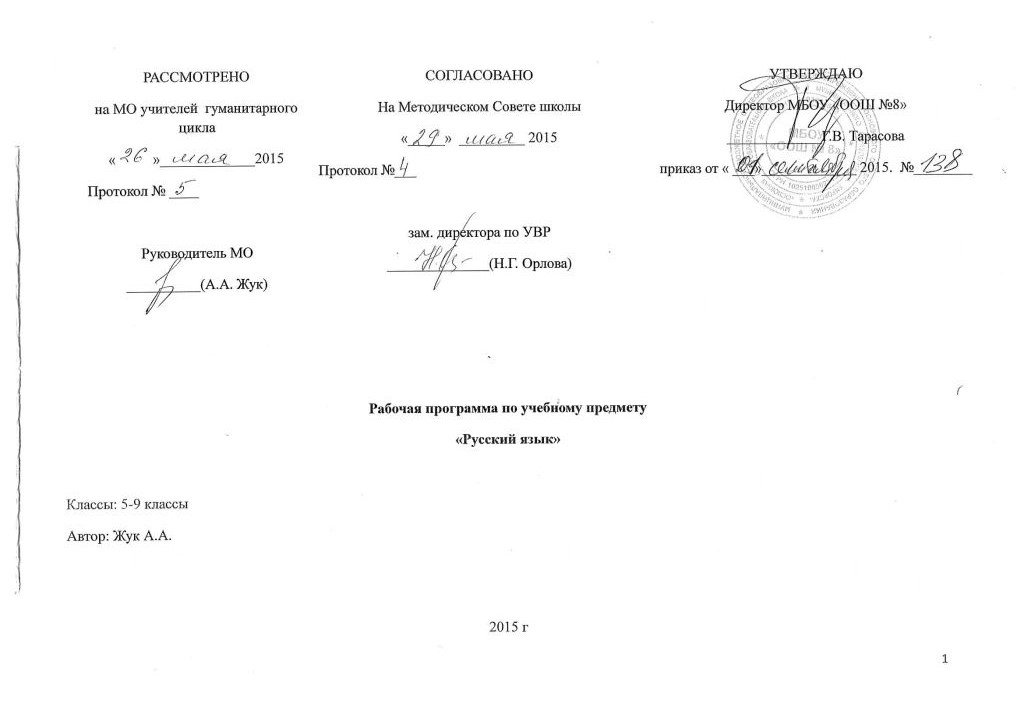 Рабочая программа по учебному предмету «Русский язык»  составлена на основе:                                                                                                                                                                                                           - Примерной программы по русскому языку для 5 класса под редакцией В.В. Бабайцевой (авторский коллектив : А. П. Еремеева, А. Ю. Купалова, Г. К. Лидман-Орлова, С. Н. Молодцова, Е. И. Никитина, Т. М. Пахнова, С. Н. Пименова, Ю. С. Пичугов, Л. Ф. Талалаева, Л. Д. Чеснокова),  которая полностью соответствует федеральному компоненту государственного стандарта основного общего образования и федеральному базисному плану, являясь утверждённой и рекомендованной для работы МО РФ (Программно-методические материалы: Русский язык 5-9 классы. Составитель Л.М.Рыбченкова. Издательство «Дрофа», 2002 – с.63 - 110);- «Примерные программы по учебным предметам. Русский язык. 5-9 классы», М.: Просвещение, 2011  (Стандарты второго поколения).                                                                                                                                                                                                                                                                                        - Примерной основной образовательной программы образовательного учреждения. Основная школа./ сост.  Е.С. Савинов,  М.: Просвещение, 2014 г, 2-е издание, 342 с.   (Стандарты второго поколения);                                                                                                                                                                                                                                                                                                                               - Примерной основной образовательной программы образовательного учреждения. Основная школа. Одобрена Федеральным учебно-методическим объединением по общему образованию (протокол заседания от 8 апреля 2015 г. № 1/15);                                                                                                                                                                                                                                                            - ФГОС основного общего образования. Утвержден Министерством образования и науки РФ приказом от 17.12.2010г. № 1897 с изм. от 29.12.2014г., приказ № 1644;                                                      - Основной образовательной программы основного общего образования Муниципального бюджетного общеобразовательного учреждения основного общего образования «Основная общеобразовательная школа №8 муниципального образования г. Кировска»,  утверждена приказом по МБОУ «ООШ №8» от 11.02.2015. №22.                                                                                                                                                                                     Курс «Русский язык» разработан по линейному типу.  При составлении рабочей программы  отдельные темы дополнены с учетом местных условий и специфики обучения.Целью реализации основной образовательной программы основного общего образования по предмету «Русский язык» является усвоение содержания  предмета «Русский язык» и достижение обучающимися результатов изучения в соответствии с требованиями, установленными Федеральным государственным образовательным стандартом основного общего образования.Основными  задачами реализации содержания курса являются:- формирование у учащихся ценностного отношения к языку как хранителю культуры, как государственному языку Российской Федерации, как языку межнационального общения;                            -усвоение знаний о русском языке как развивающейся системе, их углубление и систематизация; освоение базовых лингвистических понятий и их использование при анализе и оценке языковых фактов;                                                                                                                                                                                                                                                                                                                   -овладение функциональной грамотностью и принципами нормативного использования языковых средств;                                                                                                                                                                                            -овладение основными видами речевой деятельности, использование возможностей языка как средства коммуникации и средства познания.В процессе изучения предмета «Русский язык» создаются условия: для развития личности, ее духовно-нравственного и эмоционального совершенствования; для развития способностей, удовлетворения познавательных интересов, самореализации обучающихся, в том числе лиц, проявивших выдающиеся способности; для формирования социальных ценностей обучающихся, основ их гражданской идентичности и социально-профессиональных ориентаций; для включения обучающихся в процессы преобразования социальной среды, формирования у них лидерских качеств, опыта социальной деятельности, реализации социальных проектов и программ; для знакомства обучающихся с методами научного познания;  для формирования у обучающихся опыта самостоятельной образовательной, общественной, проектно-исследовательской и художественной деятельности; для овладения обучающимися ключевыми компетенциями, составляющими основу дальнейшего успешного образования и ориентации в мире профессий.Реализуется  УМК: учебный комплекс «Русский язык. Теория», «Русский язык. Практика», «Русская речь». Русский язык.  Русская  речь.  5 кл.:  учеб. для общеобразоват. учреждений/Е.И. Никитина. - М.: Дрофа, 2014.Русский язык: Теория.   5-9кл./Бабайцева В.В.;   Чеснокова Л.Д. - М.: Дрофа, 2014.  Русский язык: Практика. 5 кл.: учеб. для общеобразоват. учреждений/ под ред. А.Ю. Купаловой. - М.: Дрофа, 2014.В учебнике «Русский язык. Теория» излагаются сведения о языке, предназначенные для изучения в 5 – 9 классах. В течение пяти лет обучения книга остается в пользовании ученика. Основной принцип, определяющий содержание книги, - системное изложение теории, что для формирования практических умений и навыков является более прочной базой, чем раздробленные сведения из разных разделов науки о языке. Данный тип учебника выполняет как учебную, так и справочную функцию. Он используется не только при изучении нового материала, но и при повторении, при подготовке к зачетным работам, к экзаменам и т. д. Такой тип учебника способствует формированию у учащихся познавательной самостоятельности, умений работать с учебной литературой, пользоваться разными видами чтения. Книга «Русский язык. Практика» обеспечивает усвоение учащимися знаний о языке, способов оперирования ими, формирование и совершенствование умений правильно и целесообразно пользоваться ресурсами родного языка в устной и письменной форме. Важное значение, наряду с упражнениями, предполагающими репродуктивную деятельность, придается задачам, вызывающим активизацию познавательной деятельности учащихся, развивающим мышление, формирующим интерес к изучению родного языка и совершенствованию речи.        Третий компонент учебного комплекса – «Pycская речь» (для каждого класса) предлагает систему работы по  развитию связной речи: задачи и упражнения опираются на речеведческие понятия и правила речевого поведения, что способствует осознанному совершенствованию устной и письменной речи учащихся, повышению культуры речевого общения. Навык анализа текста (определяем тему, тип речи, стиль) предоставляет возможности уже в 5 классе научить детей осознанному конспектированию учебного текста, что является мощным стимулом повышения уровня их обучаемости  в других областях знания. Уже с 5 класса учащиеся имеют представление о развёрнутом и сжатом конспекте, о тезисах выступления. Все компоненты учебного комплекса тесно связаны между собой (представляют единый учебник в трех частях) и в совокупности способствуют решению задач обучения русскому языку в школе. Общая характеристика учебного предмета.  Русский язык – национальный язык русского народа и государственный язык Российской Федерации, являющийся также средством межнационального общения. Изучение предмета «Русский язык» на уровне основного общего образования нацелено на личностное развитие обучающихся, так как формирует представление о единстве и многообразии языкового и культурного пространства России, о русском языке как духовной, нравственной и культурной ценности народа.Русский язык является основой развития мышления и средством обучения в школе, поэтому его изучение неразрывно связано со всем процессом обучения на уровне основного общего образования.Изучение русского языка направлено на развитие и совершенствование коммуникативной компетенции (включая языковой, речевой и социолингвистический ее компоненты), лингвистической (языковедческой), а также культуроведческой компетенций.Коммуникативная компетенция – владение всеми видами речевой деятельности и основами культуры устной и письменной речи, умениями и навыками использования языка в различных сферах и ситуациях общения, соответствующих опыту, интересам, психологическим особенностям обучающихся основной школы.Лингвистическая (языковедческая) компетенция – способность получать и использовать знания о языке как знаковой системе и общественном явлении, о его устройстве, развитии и функционировании; общие сведения о лингвистике как науке и ученых-русистах; об основных нормах русского литературного языка; способность обогащать свой словарный запас; формировать навыки анализа и оценки языковых явлений и фактов; умение пользоваться различными лингвистическими словарями.Культуроведческая компетенция – осознание языка как формы выражения национальной культуры, взаимосвязи языка и истории народа, национально-культурной специфики русского языка, владение нормами русского речевого этикета, культурой межнационального общения.Владение русским языком, умение общаться, добиваться успеха в процессе коммуникации являются теми характеристиками личности, которые во многом определяют достижения обучающихся практически во всех областях жизни, способствуют их социальной адаптации к изменяющимся условиям современного мира.В процессе изучения русского языка создаются предпосылки для восприятия и понимания художественной литературы как искусства слова, закладываются основы, необходимые для изучения иностранных языков.Место курса в школьном учебном плане.  Рабочая  Программа рассчитана на 735 часов  за 5 лет изучения предмета.  В 5 классе отводится на изучение – 175 ч., в 6 классе - 210 ч., в 7  классе – 140 ч., в 8  классе  – 105 ч.,                                  в 9 классе  - 105 ч.Ценностные ориентиры содержания курса.Русский язык – это родной язык русского народа, государственный язык Российской Федерации; средство межнационального общения, консолидации и единения народов России; основа формирования гражданской идентичности и толерантности в поликультурном обществе. Метапредметные образовательные функции родного языка определяют универсальный, обобщающий характер воздействия предмета «Русский (родной) язык» на формирование личности ребенка в процесс его обучения в школе. Русский (родной) язык является основой развития мышления, воображения, интеллектуальных и творческих способностей учащихся; основной самореализации личности, развития способности к самостоятельному усвоению новых знаний и умений, включая организацию учебной деятельности. Родной язык является средством приобщения к духовному богатству русской культуры и литературы, основным каналом социализации личности, приобщения ее к культурно-историческому опыту человечества. Будучи формой хранения и усвоения различных знаний, русский язык неразрывно связан со всеми школьными предметами, влияет на качество их усвоения, а в дальнейшем на качество овладения профессиональными навыками. Умение общаться, добиваться успеха в процессе коммуникации, высокая социальная и профессиональная активность являются теми характеристиками личности, которые во многом определяют достижения человека практически во всех областях жизни, способствуют его социальной адаптации к изменяющимся условиям современного мира. Родной язык является основой формирования этических норм поведения ребенка в разных жизненных ситуациях, развития способности давать аргументированную оценку поступкам с позиций моральных норм. Результаты изучения курса.1) Личностные результаты освоения программы по русскому языку:1) Понимание русского языка как одной из основных национально-культурных ценностей русского народа, определяющей роли родного языка в развитии интеллектуальных, творческих способностей и моральных качеств личности, его значение в процессе получения школьного образования;2) Осознание эстетической ценности русского языка; уважительное отношение к родному языку, гордость за него; потребность сохранить чистоту русского языка как явление национальной культуры; стремление к речевому самосовершенствованию;3) Достаточный объем словарного запаса и усвоенных грамматических средств для свободного выражения мыслей и чувств в процессе речевого общения; способность к самооценке на основе наблюдения за собственной речью.2) Метапредметные результаты освоения программы по русскому языку:1) Владение всеми видами речевой деятельности:- аудирование и чтение:- адекватное понимание информации устного и письменного сообщения (коммуникативной) установки, темы текста, основной мысли; основной и дополнительной информации);- владение разными видами чтения (поисковым, просмотровым, ознакомительным, изучающим) текстов разных стилей и жанров;- адекватное восприятие на слух текстов разных стилей и жанров; владение разными видами аудирования (выборочным, ознакомительным, детальным);- способность извлекать информацию из различных источников, включая средства массовой информации, компакт-диски учебного назначения, ресурсы Интернета; свободно пользоваться словарями различных типов, справочной литературой, в том числе и на электронных носителях;- овладение приемами отбора и систематизации материала на определенную тему; умение вести самостоятельный поиск информации; способность к преобразованию, сохранению и передаче информации, полученной в результате чтения или аудирования;- умение сопоставлять и сравнивать речевые высказывания с точки зрения их содержания, стилистических особенностей и использованных языковых средств;- говорение и письмо:- способность определять цели предстоящей учебной деятельности (индивидуальной и коллективной), последовательность действий, оценивать достигнутые результаты и адекватно формулировать их в устной и письменной форме;- умение воспроизводить прослушанный или прочитанный текст с заданной степенью свернутости (план, пересказ);- умение создавать устные и письменные тексты разных типов, стилей речи и жанров с учетом замысла, адресата и ситуации общения;- способность свободно, правильно излагать свои мысли в устной и письменной форме, соблюдать нормы построения текста (логичность, последовательность, связанность, соответствие теме и др.); адекватно выражать свое отношения к фактам и явлениям окружающей действительности, к прочитанному, услышанному, увиденному; - владение различными видами монолога и диалога;- соблюдение в практике речевого общения основных орфоэпических, лексических, грамматических, стилистических норм современного русского литературного языка; соблюдение основных правил  орфографии  и пунктуации в процессе письменного общения;- способность участвовать в речевом общении, соблюдая нормы речевого этикета; адекватно использовать жесты, мимику в процессе речевого общения;- способность осуществлять речевой самоконтроль в процессе учебной деятельности и в повседневной практике речевого общения; способность оценивать свою речь с точки зрения ее содержания, языкового оформления; умение находить грамматические и речевые ошибки, недочеты, исправлять их ; совершенствовать и редактировать собственные тексты;- умение выступать перед аудиторией сверстников с небольшими сообщениями, докладом, рефератом; участие в спорах, обсуждениях актуальных тем с использованием различных средств аргументации;2) применение приобретенных знаний, умений и навыков в повседневной жизни; способность использовать родной язык как средство получения знаний умений и навыков в повседневной жизни; способность использовать родной язык как средство получения знаний по другим учебным предметам; применение полученных знаний, умений и навыков анализа языковых явлений на межпредметном уровне (на уроках иностранного языка, литературы и др.);3) коммуникативно целесообразное взаимодействие с окружающими людьми в процессе речевого общения, совместного выполнения какого-либо задания, участие в спорах, обсуждениях актуальных тем; овладение национально-культурными нормами речевого поведения в различных ситуациях формального и неформального межличностного и межкультурного общения. 3).  Предметные результаты освоения программы по русскому языку:  Выпускник научится:владеть навыками работы с учебной книгой, словарями и другими информационными источниками, включая СМИ и ресурсы Интернета;владеть навыками различных видов чтения (изучающим, ознакомительным, просмотровым) и информационной переработки прочитанного материала;владеть различными видами аудирования (с полным пониманием, с пониманием основного содержания, с выборочным извлечением информации) и информационной переработки текстов различных функциональных разновидностей языка;адекватно понимать, интерпретировать и комментировать тексты различных функционально-смысловых типов речи (повествование, описание, рассуждение) и функциональных разновидностей языка;участвовать в диалогическом и полилогическом общении, создавать устные монологические высказывания разной коммуникативной направленности в зависимости от целей, сферы и ситуации общения с соблюдением норм современного русского литературного языка и речевого этикета;создавать и редактировать письменные тексты разных стилей и жанров с соблюдением норм современного русского литературного языка и речевого этикета;анализировать текст с точки зрения его темы, цели, основной мысли, основной и дополнительной информации, принадлежности к функционально-смысловому типу речи и функциональной разновидности языка;использовать знание алфавита при поиске информации;различать значимые и незначимые единицы языка;проводить фонетический и орфоэпический анализ слова;классифицировать и группировать звуки речи по заданным признакам, слова по заданным параметрам их звукового состава;членить слова на слоги и правильно их переносить;определять место ударного слога, наблюдать за перемещением ударения при изменении формы слова, употреблять в речи слова и их формы в соответствии с акцентологическими нормами;опознавать морфемы и членить слова на морфемы на основе смыслового, грамматического и словообразовательного анализа; характеризовать морфемный состав слова, уточнять лексическое значение слова с опорой на его морфемный состав;проводить морфемный и словообразовательный анализ слов;проводить лексический анализ слова;опознавать лексические средства выразительности и основные виды тропов (метафора, эпитет, сравнение, гипербола, олицетворение);опознавать самостоятельные части речи и их формы, а также служебные части речи и междометия;проводить морфологический анализ слова;применять знания и умения по морфемике и словообразованию при проведении морфологического анализа слов;опознавать основные единицы синтаксиса (словосочетание, предложение, текст);анализировать различные виды словосочетаний и предложений с точки зрения их структурно-смысловой организации и функциональных особенностей;находить грамматическую основу предложения;распознавать главные и второстепенные члены предложения;опознавать предложения простые и сложные, предложения осложненной структуры;проводить синтаксический анализ словосочетания и предложения;соблюдать основные языковые нормы в устной и письменной речи;опираться на фонетический, морфемный, словообразовательный и морфологический анализ в практике правописания ;опираться на грамматико-интонационный анализ при объяснении расстановки знаков препинания в предложении;использовать орфографические словари.Выпускник получит возможность научиться:анализировать речевые высказывания с точки зрения их соответствия ситуации общения и успешности в достижении прогнозируемого результата; понимать основные причины коммуникативных неудач и уметь объяснять их;оценивать собственную и чужую речь с точки зрения точного, уместного и выразительного словоупотребления;опознавать различные выразительные средства языка; писать конспект, отзыв, тезисы, рефераты, статьи, рецензии, доклады, интервью, очерки, доверенности, резюме и другие жанры;осознанно использовать речевые средства в соответствии с задачей коммуникации для выражения своих чувств, мыслей и потребностей; планирования и регуляции своей деятельности; участвовать в разных видах обсуждения, формулировать собственную позицию и аргументировать ее, привлекая сведения из жизненного и читательского опыта;характеризовать словообразовательные цепочки и словообразовательные гнезда;использовать этимологические данные для объяснения правописания и лексического значения слова;самостоятельно определять цели своего обучения, ставить и формулировать для себя новые задачи в учебе и познавательной деятельности, развивать мотивы и интересы своей познавательной деятельности;самостоятельно планировать пути достижения целей, в том числе альтернативные, осознанно выбирать наиболее эффективные способы решения учебных и познавательных задач.  4).  Формирование ИКТ – компетенции.   Через предмет обучающиеся познакомятся с фиксацией информации о внешнем мире и о самом себе с использованием инструментов ИКТ, научатся  планировать и осуществлять несложные наблюдения, собирать числовые данные, проводить опыты с помощью инструментов ИКТ, искать дополнительную информацию для решения учебных и самостоятельных познавательных задач, в том числе в контролируемом Интернете, создавать информационные объекты в качестве отчёта о проведённых исследованиях, использовать компьютер при работе с картой (планом территории, «лентой времени»), добавлять ссылкии в тексты и графические объекты. 5)  Формирование осмысленного чтения.В результате изучения предмета  выпускники приобретут первичные навыки работы с содержащейся в текстах информацией в процессе чтения соответствующих возрасту литературных, учебных, научно-познавательных текстов, инструкций.                                                                                                                                                                                                       Выпускник научится: составлять на основании текста небольшое монологическое высказывание, отвечая на поставленный вопрос, ориентироваться в соответствующих возрасту справочниках , пересказывать текст подробно и сжато, устно и письменно; сравнивать между собой объекты, описанные в тексте, выделяя 2—3 существенных признака; вычленять содержащиес в тексте основные события и устанавливать их последовательность; упорядочивать информацию по заданному основанию; сравнивать между собой объекты, описанные в тексте, выделяя 2—3 существенных признака; вычленять содержащиеся в тексте основные события и устанавливать их последовательность; упорядочивать информацию по заданному основанию; находить в тексте конкретные сведения, факты, заданные в явном виде; понимать информацию, представленную в неявном виде; ориентироваться в соответствующих возрасту словарях и справочниках, соотносить факты с общей идеей текста, устанавливать простые связи, не показанные в тексте напрямую;  участвовать в учебном диалоге при обсуждении прочитанного или прослушанного текста.Выпускник получит возможность научиться: работать с несколькими источниками информации; сопоставлять информацию, полученную из нескольких источников, делать выписки из прочитанных текстов с учётом цели их дальнейшего использования; в процессе работы с одним или несколькими источниками выявлять достоверную.Содержание курса (735 ч).                                                                                                             Речь. Речевая деятельностьЯзык и речь. Речевое общение. Виды речи (устная и письменная). Формы речи (монолог, диалог, полилог). Основные особенности разговорной речи, функциональных стилей (научного, публицистического, официально-делового), языка художественной литературы. Основные жанры разговорной речи (рассказ, беседа, спор); научного стиля и устной научной речи (отзыв, выступление, тезисы, доклад, дискуссия, реферат, статья, рецензия); публицистического стиля и устной публичной речи (выступление, обсуждение, статья, интервью, очерк); официально-делового стиля (расписка, доверенность, заявление, резюме).Текст как продукт речевой деятельности. Формально-смысловое единство и его коммуникативная направленность текста: тема, проблема, идея; главная, второстепенная и избыточная информация. Функционально-смысловые типы текста (повествование, описание, рассуждение). Тексты смешанного типа. Специфика художественного текста.Анализ текста. Виды речевой деятельности (говорение, аудирование, письмо, чтение).Речевая ситуация и ее компоненты (место, время, тема, цель, условия общения, собеседники). Речевой акт и его разновидности (сообщения, побуждения, вопросы, объявления, выражения эмоций, выражения речевого этикета и т. д.). Диалоги разного характера (этикетный, диалог-расспрос, диалог-побуждение, диалог – обмен мнениями, диалог смешанного типа). Полилог: беседа, обсуждение, дискуссия.Овладение различными видами чтения (изучающим, ознакомительным, просмотровым), приемами работы с учебной книгой и другими информационными источниками, включая СМИ и ресурсы Интернета.Создание устных высказываний разной коммуникативной направленности  в зависимости от сферы и ситуации общения.Информационная переработка текста (план, конспект, аннотация).Изложение содержания прослушанного или прочитанного текста (подробное, сжатое, выборочное). Написание сочинений, писем, текстов иных жанров.Культура речиКультура речи и ее основные аспекты: нормативный, коммуникативный, этический. Основные критерии культуры речи.Языковая норма, ее функции. Основные виды норм русского литературного языка (орфоэпические, лексические, грамматические, стилистические, орфографические, пунктуационные). Вариативность  нормы. Виды лингвистических словарей и их роль в овладении словарным богатством и нормами современного русского литературного языка.Оценивание правильности, коммуникативных качеств и эффективности речи.Речевой этикет. Овладение лингво-культурными нормами речевого поведения в различных ситуациях формального и неформального общения. Невербальные средства общения. Межкультурная коммуникация.Общие сведения о языке. Основные разделы науки о языкеОбщие сведения о языкеРоль языка в жизни человека и общества. Русский язык – национальный язык русского народа, государственный язык Российской Федерации и язык межнационального общения. Русский язык в современном мире. Русский язык как развивающееся явление.Русский язык как один из индоевропейских языков. Русский язык в кругу других славянских языков. Историческое развитие русского языка.Формы функционирования современного русского языка (литературный язык, понятие о русском литературном языке и его нормах, территориальные диалекты, просторечие, профессиональные разновидности, жаргон).Взаимосвязь языка и культуры. Отражение в языке культуры и истории народа. Взаимообогащение языков народов России. Выявление лексических и фразеологических единиц языка с национально-культурным компонентом значения в произведениях устного народного творчества, в художественной литературе и исторических текстах; объяснение их значения с помощью лингвистических словарей. Пословицы, поговорки, афоризмы и крылатые слова.Русский язык – язык русской художественной литературы. Языковые особенности художественного текста. Основные изобразительно-выразительные средства русского языка и речи, их использование в речи (метафора, эпитет, сравнение, гипербола, олицетворение и другие). Основные лингвистические словари. Работа со словарной статьей.Выдающиеся отечественные лингвисты. Фонетика, орфоэпия и графикаЗвуки речи. Система гласных звуков. Система согласных звуков. Изменение звуков в речевом потоке. Фонетическая транскрипция.  Слог. Ударение, его разноместность, подвижность при формо- и словообразовании. Смыслоразличительная роль ударения.  Фонетический анализ слова.Соотношение звука и буквы. Состав русского алфавита, названия букв. Обозначение на письме твердости и мягкости согласных. Способы обозначения [j’] на письме.Интонация, ее функции. Основные элементы интонации.Связь фонетики с графикой и орфографией.Орфоэпия как раздел лингвистики. Основные нормы произношения слов (нормы, определяющие произношение гласных звуков и произношение согласных звуков; ударение в отдельных грамматических формах) и интонирования предложений. Оценка собственной и чужой речи с точки зрения орфоэпических норм. Применение знаний по фонетике в практике правописания.Морфемика и словообразованиеСостав слова. Морфема как минимальная значимая единица языка. Основа слова и окончание. Виды морфем: корень, приставка, суффикс, окончание. Нулевая морфема. Словообразующие и формообразующие морфемы. Чередование звуков в морфемах. Морфемный анализ слова.Способы образования слов (морфологические и неморфологические). Производящая и производная основы, Словообразующая морфема. Словообразовательная пара. Словообразовательный анализ слова. Словообразовательная цепочка. Словообразовательное гнездо. Применение знаний по морфемике и словообразованию в практике правописания.Лексикология и фразеологияСлово как единица языка. Лексическое и грамматическое значение слова. Однозначные и многозначные слова; прямое и переносное значения слова. Лексическая сочетаемость. Синонимы. Антонимы. Омонимы. Паронимы. Активный и пассивный словарный запас. Архаизмы, историзмы, неологизмы. Сферы употребления русской лексики. Стилистическая окраска слова. Стилистические пласты лексики (книжный, нейтральный, сниженный). Стилистическая помета в словаре. Исконно русские и заимствованные слова. Фразеологизмы и их признаки. Фразеологизмы как средства выразительности речи. Основные лексические нормы современного русского литературного языка (нормы употребления слова в соответствии с его точным лексическим значением, различение в речи омонимов, антонимов, синонимов, многозначных слов; нормы лексической сочетаемости и др.). Лексический анализ слова.Понятие об этимологии. Оценка своей и чужой речи с точки зрения точного, уместного и выразительного словоупотребления.МорфологияЧасти речи как лексико-грамматические разряды слов. Традиционная классификация частей речи. Самостоятельные (знаменательные) части речи. Общекатегориальное значение, морфологические и синтаксические свойства каждой самостоятельной (знаменательной) части речи. Различные точки зрения на место причастия и деепричастия в системе частей речи. Служебные части речи. Междометия и звукоподражательные слова.Морфологический анализ слова.Омонимия слов разных частей речи.Основные морфологические нормы русского литературного языка (нормы образования форм имен существительных, имен прилагательных, имен числительных, местоимений, глаголов, причастий и деепричастий и др.).Применение знаний по морфологии в практике правописания.СинтаксисЕдиницы синтаксиса русского языка. Словосочетание как синтаксическая единица, его типы. Виды связи в словосочетании. Типы предложений по цели высказывания и эмоциональной окраске. Грамматическая основа предложения. Главные и второстепенные члены, способы их выражения. Типы сказуемого. Предложения простые и сложные. Структурные типы простых предложений (двусоставные и односоставные, распространенные – нераспространенные, предложения осложненной и неосложненной структуры, полные и неполные). Типы односоставных предложений. Однородные члены предложения, обособленные члены предложения; обращение; вводные и вставные конструкции. Сложные предложения. Типы сложных предложений. Средства выражения синтаксических отношений между частями сложного предложения. Сложные предложения с различными видами связи.Способы передачи чужой речи.Синтаксический анализ простого и сложного предложения.Понятие текста, основные признаки текста (членимость, смысловая цельность, связность, завершенность). Внутритекстовые средства связи.Основные синтаксические нормы современного русского литературного языка (нормы употребления однородных членов в составе простого предложения, нормы построения сложносочиненного предложения; нормы построения сложноподчиненного предложения; место придаточного определительного в сложноподчиненном предложении; построение сложноподчиненного предложения с придаточным изъяснительным, присоединенным к главной части союзом «чтобы», союзными словами «какой», «который»; нормы построения бессоюзного предложения; нормы построения предложений с прямой и косвенной речью (цитирование в предложении с косвенной речью и др.).Применение знаний по синтаксису в практике правописания.Правописание: орфография и пунктуацияОрфография. Понятие орфограммы. Правописание гласных и согласных в составе морфем и на стыке морфем. Правописание Ъ и Ь. Слитные, дефисные и раздельные написания. Прописная и строчная буквы. Перенос слов. Соблюдение основных орфографических норм.Пунктуация. Знаки препинания и их функции. Одиночные и парные знаки препинания. Знаки препинания в конце предложения, в простом и сложном предложениях, при прямой речи и цитировании, в диалоге. Сочетание знаков препинания. Соблюдение основных пунктуационных норм.Орфографический анализ слова и пунктуационный анализ предложения.                                                                                                       Распределение часов по темам.                                                                      Учебно - тематическое планирование, 5 класс – 175 ч.Учебно – методическое и материально – техническое обеспечение образовательного процесса.Основные формы контроля за сформированностью личностных, метапредметных и предметных результатов изучения русского языка:диктант (объяснительный, предупредительный, графический, выборочный, распределительный,
словарно-орфографический),диктант с грамматическим заданием (основные виды грамматических разборов: фонетический, морфемный, словообразовательный, морфологический, синтаксический, орфографический, пунктуационный, лексический)..сочинение (по данному сюжету, по данному началу, по картине, эссе, стилизация, на свободную тему),изложение (подробное, выборочное, сжатое),тест (задания с выбором ответа, с кратким ответом, с развёрнутым ответом в объёме не менее 50 слов),словарный диктант,терминологический диктант,контрольное списывание (осложненное и неосложненное),работа с деформированным текстом,устное и письменное монологическое высказывание на лингвистическую тему,подготовка сообщения, доклада (в устной и письменной форме), мультимедийной презентации,проверка техники чтения,выразительное чтение текста.Нормы оценки знаний, умений и навыков учащихся по русскому языкуЗнания, умения и навыки учащихся оцениваются на основании устных ответов и письменных работ по пятибалльной системе оценивания.I. Оценка устных ответов учащихсяУстный опрос является одним из основных, способов учета знаний учащихся по русскому языку. Развернутый ответ ученика должен представлять собой связное, логически последовательное сообщение на заданную тему, показывать его умение применять определения, правила в конкретных случаях.При оценке ответа ученика надо руководствоваться следующими критериями, учитывать: 1) полноту и правильность ответа, 2) степень осознанности, понимания изученного,3) языковое оформление ответа.Отметка «5» ставится, если ученик:1) полно излагает изученный материал, дает правильное определение языковых понятий;2) обнаруживает понимание материала, может обосновать свои суждения, применить знания на практике, привести необходимые примеры не только из учебника, но и самостоятельно составленные;3) излагает материал последовательно и правильно с точки зрения норм литературного языкаОтметка «4» ставится, если ученик дает ответ, удовлетворяющий тем же требованиям, что и для отметки «5», но допускает 1 —2 ошибки, которые сам же исправляет, и 1—2 недочета в последовательности и языковом оформлении излагаемого.Отметка «3» ставится, если ученик обнаруживает знание и понимание основных положений данной темы, но:1) излагает материал неполно и допускает неточности в определении понятий или формулировке правил;2) не умеет достаточно глубоко и доказательно обосновать свои суждения и привести свои примеры;3) излагает материал непоследовательно и допускает ошибки в языковом оформлении излагаемого.Отметка «2» ставится, если ученик обнаруживает незнание, большей части соответствующего раздела изучаемого материала, допускает ошибки в формулировке определений и правил, искажающие их смысл, беспорядочно и неуверенно излагает материал. Оценка «2» отмечает такие недостатки в подготовке ученика, которые являются серьезным препятствием к успешному овладению последующим материалом.Отметка «1» не ставится.Отметка («5», «4», «3») может ставиться не только за единовременный ответ (когда на проверку подготовки ученика отводится определенное время), но и за рассредоточенный во времени, т.е. за сумму ответов, данных учеником на протяжении урока (выводится поурочный балл), при условии, если в процессе урока не только заслушивались ответы учащегося, но и осуществлялась проверка его умения применять знания на практике.II. Оценка диктантовДиктант — одна из основных форм проверки орфографической и пунктуационной грамотности.Для диктантов целесообразно использовать связные тексты, которые должны отвечать нормам современного литературного языка, быть доступными по содержанию учащимся данного класса.Объем диктанта устанавливается: для класса V – 90-100 слов. (При подсчете слов учитываются как самостоятельные, так и служебные слова.)Контрольный словарный диктант проверяет усвоение слов с непроверяемыми и труднопроверяемыми орфограммами. Он может состоять из следующего количества слов: для V класса – 15 слов. Диктант, имеющий целью проверку подготовки учащихся по определенной теме, должен включать основные орфограммы или пунктограммы этой темы, а также обеспечивать выявление прочности ранее приобретенных навыков. Итоговые диктанты, проводимые в конце четверти и года, проверяют подготовку учащихся, как правило, по всем изученным темам.До конца первой четверти (а в V классе – до конца первого полугодия) сохраняется объем текста, рекомендованный для предыдущего класса.При оценке диктанта исправляются, но не учитываются орфографические и пунктуационные ошибки:1) на правила, которые не включены в школьную программу;2) на еще не изученные правила;3) в словах с непроверяемыми написаниями, над которыми не проводилась специальная работа;4) в передаче авторской пунктуации.Исправляются, но не учитываются описки, неправильные написания, искажающие звуковой облик слова, например: «рапотает» (вместо работает), «дулпо» (вместо дупло), «мемля» (вместо земля).При оценке диктантов важно также учитывать характер ошибок.Среди ошибок следует выделять негрубые, т.е. не имеющие существенного значения для характеристики грамотности. При подсчете ошибок две негрубые считаются за одну. К негрубым относятся ошибки:1) в исключениях из правил;2) в написании большой буквы в составных собственных наименованиях;3) в случаях слитного и раздельного написания приставок в наречиях, образованных от существительных с предлогами, правописание которых не регулируется правилами;4) в случаях раздельного и слитного написания не с прилагательными и причастиями, выступающими в роли сказуемого;5) в написании ы и и после приставок;6) в случаях трудного различия не и ни (Куда он только не обращался! Куда он ни обращался, никто не мог дать ему ответ. Никто иной не...; не кто иной, как; ничто иное не...; не что иное, как и др.);7) в собственных именах нерусского происхождения;8) в случаях, когда вместо одного знака препинания поставлен другой;9) в пропуске одного из сочетающихся знаков препинания или в нарушении их последовательности.Необходимо учитывать также повторяемость и однотипность ошибок. Если ошибка повторяется в одном и том же слове или в корне однокоренных слов, то она считается за одну ошибку.Однотипными считаются ошибки на одно правило, если условия выбора правильного написания заключены в грамматических (в армии, в здании; колют, борются) и фонетических (пирожок, сверчок) особенностях данного слова.Не считаются однотипными ошибки на такое правило, в котором для выяснения правильного написания одного слова требуется подобрать другое (опорное) слово или его форму (вода — воды, рот — ротик, грустный — грустить, резкий — резок).Первые три однотипные ошибки считаются за одну, каждая следующая подобная ошибка учитывается как самостоятельная.Диктант оценивается одной отметкой.Отметка «5» выставляется за безошибочную работу, а также при наличии в ней 1 негрубой орфографической или 1 негрубой пунктуационной ошибки. Отметка «4» выставляется при наличии в диктанте орфографических и 2 пунктуационных ошибок, или орфографической и 3 пунктуационных ошибок, или 4 пунктуационных при отсутствии орфографических ошибок.Отметка «4» может выставляться при 3 орфографических ошибках, если среди них есть однотипные.Отметка «3» выставляется за диктант, в котором допущены 4 орфографические и 4 пунктуационные ошибки, или 3 орфографические и 5 пунктуационных ошибок, или 7 пунктуационных ошибок при отсутствии орфографических ошибок. В V классе допускается выставление отметки «3» за диктант при 5 орфографических и 4 пунктуационных ошибках. Отметка «3» может быть поставлена также при наличии 6 орфографических и 6 пунктуационных, если среди тех и других имеются однотипные и негрубые ошибки.Отметка «2» выставляется за диктант, в котором допущено до 7 орфографических и 7 пунктуационных ошибок или 6 орфографических и 8 пунктуационных ошибок, 5 орфографических и 9 пунктуационных ошибок, 8 орфографических и 6 пунктуационных ошибок.В контрольной работе, состоящей из диктанта и дополнительного (фонетического, лексического, орфографического, грамматического и т.п.) задания, выставляются две оценки (за диктант и за дополнительное задание).При оценке выполнения дополнительных заданий рекомендуется руководствоваться следующим:Отметка «5» ставится, если ученик выполнил все задания верно.Отметка «4» ставится, если ученик выполнил правильно не менее 3/4 заданий.Отметка «3» ставится за работу, в которой правильно выполнено не менее половины заданий.Отметка «2» ставится за работу, в которой не выполнено более половины заданий.При оценке контрольного словарного диктанта рекомендуется руководствоваться следующим:Отметка «5» ставится за диктант, в котором нет ошибок.Отметка «4» ставится за диктант, в котором ученик допустил 1-2 ошибки.Отметка «3» ставится за диктант, в котором допущено 3-4 ошибки. При большем количестве ошибок диктант оценивается баллом «2».Ш. Оценка сочинений и изложенийСочинения и изложения — основные формы проверки умения правильно и последовательно излагать мысли, уровня речевой подготовки учащихся.Сочинения и изложения в V-IX классах проводятся в соответствии с требованиями раздела программы «Развитие навыков связной речи».Примерный объем текста для подробного изложения: в V классе – 100-150 слов.При оценке учитывается следующий примерный объем классных сочинений: в V классе — 0,5-1.Любое сочинение и изложение оценивается двумя отметками: первая ставится за содержание и речевое оформление (соблюдение языковых норм и правил выбора стилистических средств), вторая за соблюдение орфографических и пунктуационных норм.Обе оценки считаются оценками по русскому языку, за исключением случаев, когда проводится работа, проверяющая знания учащихся по литературе. В этом случае первая оценка (за содержание и речь) считается оценкой по литературе.Содержание сочинения и изложения оценивается по следующим критериям:- соответствие работы ученика теме и основной мысли;- полнота раскрытия темы; - правильность фактического материала;- последовательность изложения.При оценке речевого оформления сочинений и изложений учитывается:- разнообразие словарного и грамматического строя речи;- стилевое единство и выразительность речи;- число языковых ошибок и стилистических недочетов.Орфографическая и пунктуационная грамотность оценивается по числу допущенных учеником ошибок (см. нормативы для оценки контрольных диктантов).Содержание и речевое оформление оценивается по следующим нормативам:Отметка «5» ставится, если:1) содержание работы полностью соответствует теме;2) фактические ошибки отсутствуют;3) содержание излагается последовательно;4) работа отличается богатством словаря, разнообразием используемых синтаксических конструкций, точностью словоупотребления;5) достигнуто стилевое единство и выразительность текста.В работе допускается 1 недочет в содержании, 1-2 речевых недочета, 1 грамматическая ошибка. Отметка «4» ставится, если:I) содержание работы в основном соответствует теме (имеются незначительные отклонения от темы);2) содержание в основном достоверно, но имеются единичные фактические неточности; 3) имеются незначительные нарушения последовательности в изложении мыслей;4) лексический и грамматический строй речи достаточно разнообразен;5) стиль работы отличается единством и достаточной выразительностью.В работе допускается не более 2 недочетов в содержании, не более 3-4 речевых недочетов, не более 2 грамматических ошибок. Отметка «3» ставится, если: 1) в работе допущены существенные отклонения от темы;2) работа достоверна в главном, но в ней имеются отдельные нарушения последовательности изложения;4) беден словарь и однообразны употребляемые синтаксические конструкции, встречается неправильное словоупотребление;5) стиль работы не отличается единством, речь недостаточно выразительна.В работе допускается не более 4 недочетов в содержании, 5 речевых недочетов, 4 грамматических ошибок. Отметка «2» ставится, если:1) работа не соответствует теме;2) допущено много фактических неточностей;3) нарушена последовательность изложения мыслей во всех частях работы, отсутствует связь между ними, работа не соответствует плану;4) крайне беден словарь, работа написана короткими однотипными предложениями со слабо выраженной связью между ними, часты случаи неправильного словоупотребления;5) нарушено стилевое единство текста.В работе допущено более 6 недочетов в содержании, более 7 речевых недочетов и более 7 грамматических ошибок.Самостоятельные работы, выполненные без предшествовавшего анализа возможных ошибок, оцениваются по нормам для контрольных работ соответствующего или близкого вида.№ п/пНазвание разделаКоличество часовИз нихИз них№ п/пНазвание разделаКоличество часовК\д, К\рУроков р\р1Речь и речевое общение. Речевая деятельность.4-22Вводный курс. ОрфографияОрфография. Орфограмма. Правописание безударных гласных в корне слова, в приставках; и, а, у после шипящих; глухих и звонких согласных, непроизносимых согласных, удвоенных согласных в корне слова.91-3Морфология и орфографияЧасти речи. Самостоятельные и служебные части речи.Имя существительное. Морфологические признаки существительного. Склонение. Имена существительные собственные. Правописание падежных окончаний.Имя прилагательное. Связь прилагательного с именем существительным. Морфологические признаки прилагательных. Правописание безударных гласных в окончаниях имён прилагательных.Глагол. Морфологические признаки глагола. Прошедшее, настоящее и будущее время. Спряжение глагола. Правописание гласных перед суффиксом -л- и в окончаниях глаголов. Буква ь в глаголах 2-го лица единственного числа. Глаголы с -тся и -ться.Наречие. Различение наречий по вопросу. Правописание наиболее употребительных наречий по списку.Местоимение. Личные я, ты, он и др. Притяжательные мой, твой, наш, ваш, свой. Вопросительные кто? что? какой? и др. Неопределённые кто-то, что-либо, какой-либо, кое-кто и др. Раздельное написание местоимений с предлогами. Дефис в неопределённых местоимениях.Предлог. Разграничение предлогов и приставок. Раздельное написание предлогов с именами существительными.Союз. Союзы и, а, но между однородными членами и в сложных предложениях.Частица. Частицы не, бы (б), ли (ль), же (ж) и др. Их значение в предложениях. Раздельное написание частиц с другими словами.23124Синтаксис и пунктуацияПонятие о синтаксисе и пунктуации.Предложение. Грамматическая основа предложения. Интонация конца предложения.Виды предложений по цели высказывания. Невосклицательные и восклицательные предложения. Знаки препинания в конце предложения.Главные члены предложения. Тире между подлежащим и сказуемым (при их выражении именем существительным в именительном падеже). Второстепенные члены предложения (определение, дополнение, обстоятельство).Словосочетание. Подчинительные и сочинительные словосочетания. Словосочетания в предложении.Предложения с однородными членами. Обобщающее слово перед однородными членами. Знаки препинания в предложениях с однородными членами (соединёнными только интонацией, одиночными союзами и, а, но, а также повторяющимся союзом и) и обобщающим словом перед однородными членами.Предложения с обращениями. Знаки препинания в предложениях с обращением.Предложения с вводными словами (указывающими на уверенность или неуверенность говорящего по отношению к высказываемому). Знаки препинания в предложениях с вводными словами.Сложное предложение. Сложносочинённые предложения. Сложноподчинённые предложения. Сложные бессоюзные предложения. Запятая между частями сложного предложения.Предложения с прямой речью (прямая речь после слов автора и перед ними). Диалог. Знаки препинания в предложениях с прямой речью (в указанных выше случаях). Оформление диалога на письме.47375Основной курс.Понятие о литературном языке. Литературный язык - основа русского национального языка. Нормы литературного языка: произносительные (орфоэпические), морфологические, синтаксические, стилистические, орфографические, пунктуационные и др.Фонетика. Графика.  Орфография. Орфоэпия.Звуки речи. Звуки речи и буквы. Алфавит. Элементы фонетической транскрипции. Гласные и согласные звуки. Слог. Правила переноса слов. Ударение, его особенности в русском языке. Гласные ударные и безударные. Выразительные средства фонетики.Понятие об орфограмме. Сильная и слабая позиция звука. Правописание безударных гласных в корне. Звонкие и глухие согласные звуки. Сонорные согласные. Шипящие согласные. Правописание парных звонких и глухих согласных на конце и в середине слов перед согласными.Твёрдые и мягкие согласные звуки. Обозначение мягкости согласных на письме с помощью ь.Значение букв е, ё, ю, я. Правописание разделительных ъ и ь.Правописание гласных после шипящих.Правописание мягкого знака после шипящих на конце слов.Правописание гласных и и ы после ц.Орфографический словарь.Основные нормы литературного произношения. Допустимые варианты орфоэпической нормы. Орфоэпический словарь.418-1316Морфемика. Словообразование.   Орфография Понятие о морфемике. Морфема — минимальная значимая единица языка. Основа слова и окончание. Корень слова. Однокоренные (родственные) слова. Приставки, суффиксы. Словообразовательные и словоизменительные морфемы.Словообразование. Основные способы образования слов. Богатство словообразовательной системы русского языка. Элементы этимологического анализа слова. Выразительные средства морфемики и словообразования.Правописание сложных и сложносокращённых слов.Чередование звуков в корне слова.Правописание корней и приставок. Правописание безударных гласных в корне слова. Правописание корней с чередованием гласных а - о. Правописание корней с чередованием гласных е - и. Правописание согласных и гласных в приставках. Правописание приставок, оканчивающихся на з (с). Правописание приставок роз- (рос-) — раз- (рас-). Буква ы после приставок, оканчивающихся на согласный. Правописание приставок при- и пре-.Словообразовательные и этимологические словари русского языка.40297   Лексикология и фразеологияПонятие о лексикологии. Лексикология как раздел науки о языке. Лексика как словарный состав языка. Словарное богатство русского языка.Лексическое значение слова. Основные способы его толкования. Однозначные и многозначные слова. Прямое и переносное значения слова. Основания для переноса значения. Изобразительные средства языка, основанные на употреблении слова в переносном значении.Омонимы. Синонимы. Антонимы. Текстообразующая роль синонимов и антонимов (в том числе контекстуальных). Словари синонимов и антонимов.Историческая изменчивость словарного состава языка. Образование новых слов и заимствование как основные пути пополнения словарного состава языка. Старославянизмы. Их стилистические функции.Исконно русские и заимствованные слова. Основные причины заимствования слов. Основные языки-источники лексических заимствований в русском языке. Оценка речи с точки зрения целесообразности и уместности использования иноязычной речи. Словари иностранных слов и их использование.Устаревшие слова и неологизмы. Основные причины появления устаревших слов и неологизмов в процессе развития языка. Два типа устаревших слов: историзмы и архаизмы. Общеязыковые и индивидуально-авторские неологизмы. Наблюдение за использованием устаревших слов и неологизмов в текстах.Нейтральные и стилистически окрашенные слова. Книжные слова и разговорные слова. Оценка собственной и чужой речи с точки зрения уместности использования стилистически окрашенной лексики в различных ситуациях речевого общения.Общеупотребительная лексика и лексика ограниченного употребления. Диалектизмы, профессионализмы, жаргонизмы. Неоправданное расширение сферы употребления жаргонизмов в разговорной речи.Фразеологизмы. Их отличие от свободных сочетаний слов. Особенности употребления фразеологизмов в речи. Выразительность фразеологизмов.22-98Повторение812ИтогоИтого175935Развитие связной речиУстная и письменная формы речи.Речь диалогическая и монологическая.Понятие о связном тексте.Тема.Основная мысль текста. Смысловые части текста.Простой план.Понятие о параллельной и последовательной связи предложений в тексте.Выразительные средства устной речи.Общее понятие о стилях речи. Характеристика разговорного, научного, художественного стилей речи.Типы речи. Представление о повествовании, описании, рассуждении.Развитие связной речиУстная и письменная формы речи.Речь диалогическая и монологическая.Понятие о связном тексте.Тема.Основная мысль текста. Смысловые части текста.Простой план.Понятие о параллельной и последовательной связи предложений в тексте.Выразительные средства устной речи.Общее понятие о стилях речи. Характеристика разговорного, научного, художественного стилей речи.Типы речи. Представление о повествовании, описании, рассуждении.Развитие связной речиУстная и письменная формы речи.Речь диалогическая и монологическая.Понятие о связном тексте.Тема.Основная мысль текста. Смысловые части текста.Простой план.Понятие о параллельной и последовательной связи предложений в тексте.Выразительные средства устной речи.Общее понятие о стилях речи. Характеристика разговорного, научного, художественного стилей речи.Типы речи. Представление о повествовании, описании, рассуждении.Развитие связной речиУстная и письменная формы речи.Речь диалогическая и монологическая.Понятие о связном тексте.Тема.Основная мысль текста. Смысловые части текста.Простой план.Понятие о параллельной и последовательной связи предложений в тексте.Выразительные средства устной речи.Общее понятие о стилях речи. Характеристика разговорного, научного, художественного стилей речи.Типы речи. Представление о повествовании, описании, рассуждении.Развитие связной речиУстная и письменная формы речи.Речь диалогическая и монологическая.Понятие о связном тексте.Тема.Основная мысль текста. Смысловые части текста.Простой план.Понятие о параллельной и последовательной связи предложений в тексте.Выразительные средства устной речи.Общее понятие о стилях речи. Характеристика разговорного, научного, художественного стилей речи.Типы речи. Представление о повествовании, описании, рассуждении.№ п/п№ урока по теме№ урока по темеТема урока Тип урока Тип урока Тип урока Тип урока                                                                                                               Элементы содержания                                                                                                              Элементы содержания                                                                                                              Элементы содержанияХарактеристика основных видов деятельности учащихсяПланируемые результаты (УУД)Планируемые результаты (УУД)Планируемые результаты (УУД)Планируемые результаты (УУД)№ п/п№ урока по теме№ урока по темеТема урока                                                                                                               Элементы содержания                                                                                                              Элементы содержания                                                                                                              Элементы содержанияХарактеристика основных видов деятельности учащихсяпредметные уменияметапредметные универсальные учебные действия (УУД)метапредметные универсальные учебные действия (УУД)метапредметные универсальные учебные действия (УУД)Речь и речевое общение – 4 часаРечь и речевое общение – 4 часаРечь и речевое общение – 4 часаРечь и речевое общение – 4 часаРечь и речевое общение – 4 часаРечь и речевое общение – 4 часаРечь и речевое общение – 4 часаРечь и речевое общение – 4 часаРечь и речевое общение – 4 часаРечь и речевое общение – 4 часаРечь и речевое общение – 4 часаРечь и речевое общение – 4 часаРечь и речевое общение – 4 часаРечь и речевое общение – 4 часаРечь и речевое общение – 4 часаРечь и речевое общение – 4 часа1.1.1.Знакомство с учебным комплексом по русскому языку.Урок открытия новых знанийУрок открытия новых знанийУрок открытия новых знанийУрок открытия новых знанийСодержание и структура учебного комплекса по русскому языку для 5 класса. Культура работы с книгой.Содержание и структура учебного комплекса по русскому языку для 5 класса. Культура работы с книгой.Содержание и структура учебного комплекса по русскому языку для 5 класса. Культура работы с книгой.Использовать в речи термины (автор, учебник, сборник задач и упражнений, учебное пособие, словарь) и понятия (переплет, титульный лист, форзац, оглавление).Пользоваться учебным комплексом по русскому языку.Видеть связь между теорией и практическим пособием.Понимать культуру работы с книгой и другими источниками информации.Уметь ориентироваться в содержании пособий, входящих в УМК, понимать их назначение, общее и различное в названиях, в оформлении обложки, пользоваться оглавлением, условными обозначениями, дифференцирующими материал в пособиях, понимать термины книжно-издательской темы.Личностные: положительно относиться к учению, познавательной деятельности, желает приобретать новые знания, умения, совершенствовать имеющиеся.Регулятивные: принимает и сохраняет учебную задачу; планирует (в сотрудничестве с учителем и одноклассниками или самостоятельно) необходимые действия, операции, составляет их последовательность и действует по намеченному плану. Познавательные: осознает познавательную задачу; читает и слушает, извлекая нужную информацию, самостоятельно находит ее в материалах учебников, рабочих тетрадей.Коммуникативные: задает вопросы, слушает и отвечает на вопросы других формулирует собственные мысли, высказывает и обосновывает свою точкузрения.Личностные: положительно относиться к учению, познавательной деятельности, желает приобретать новые знания, умения, совершенствовать имеющиеся.Регулятивные: принимает и сохраняет учебную задачу; планирует (в сотрудничестве с учителем и одноклассниками или самостоятельно) необходимые действия, операции, составляет их последовательность и действует по намеченному плану. Познавательные: осознает познавательную задачу; читает и слушает, извлекая нужную информацию, самостоятельно находит ее в материалах учебников, рабочих тетрадей.Коммуникативные: задает вопросы, слушает и отвечает на вопросы других формулирует собственные мысли, высказывает и обосновывает свою точкузрения.Личностные: положительно относиться к учению, познавательной деятельности, желает приобретать новые знания, умения, совершенствовать имеющиеся.Регулятивные: принимает и сохраняет учебную задачу; планирует (в сотрудничестве с учителем и одноклассниками или самостоятельно) необходимые действия, операции, составляет их последовательность и действует по намеченному плану. Познавательные: осознает познавательную задачу; читает и слушает, извлекая нужную информацию, самостоятельно находит ее в материалах учебников, рабочих тетрадей.Коммуникативные: задает вопросы, слушает и отвечает на вопросы других формулирует собственные мысли, высказывает и обосновывает свою точкузрения.2.22Роль   языка в жизни общества.Урок открытия новых знанийУрок открытия новых знанийУрок открытия новых знанийУрок открытия новых знанийЯзык как основное средство общения. Свободное владение родным языком – признак культуры человека.Язык как основное средство общения. Свободное владение родным языком – признак культуры человека.Язык как основное средство общения. Свободное владение родным языком – признак культуры человека.Понимать, что язык - универсальное средство общения, что свободное владение родным языком - признак культуры человека.Понимать, что язык – универсальное средство общения, средство передачи знаний, опыта, мудрости от одного поколения другому, важность произносительной культуры, грамотного письма.Знать основные разделы лингвистики, основные единицы языка и речи.Личностные: положительно относиться к учению, познавательной деятельности, желает приобретать новые знания, умения, совершенствовать имеющиеся.Регулятивные: принимает и сохраняет учебную задачу; планирует (в сотрудничестве с учителем и одноклассниками или самостоятельно) необходимые действия, операции, составляет их последовательность и действует по намеченному плану. Познавательные: осознает познавательную задачу; читает и слушает, извлекая нужную информацию, самостоятельно находит ее в материалах учебников, рабочих тетрадей. Коммуникативные: задает вопросы, слушает и отвечает на вопросы других формулирует собственные мысли, высказывает и обосновывает свою точку зрения.Личностные: положительно относиться к учению, познавательной деятельности, желает приобретать новые знания, умения, совершенствовать имеющиеся.Регулятивные: принимает и сохраняет учебную задачу; планирует (в сотрудничестве с учителем и одноклассниками или самостоятельно) необходимые действия, операции, составляет их последовательность и действует по намеченному плану. Познавательные: осознает познавательную задачу; читает и слушает, извлекая нужную информацию, самостоятельно находит ее в материалах учебников, рабочих тетрадей. Коммуникативные: задает вопросы, слушает и отвечает на вопросы других формулирует собственные мысли, высказывает и обосновывает свою точку зрения.Личностные: положительно относиться к учению, познавательной деятельности, желает приобретать новые знания, умения, совершенствовать имеющиеся.Регулятивные: принимает и сохраняет учебную задачу; планирует (в сотрудничестве с учителем и одноклассниками или самостоятельно) необходимые действия, операции, составляет их последовательность и действует по намеченному плану. Познавательные: осознает познавательную задачу; читает и слушает, извлекая нужную информацию, самостоятельно находит ее в материалах учебников, рабочих тетрадей. Коммуникативные: задает вопросы, слушает и отвечает на вопросы других формулирует собственные мысли, высказывает и обосновывает свою точку зрения.3.3.3.Р.р. Для чего людям нужна речь?Урок развития речиУрок развития речиУрок развития речиУрок развития речиРечь как деятельность. Речевая ситуация. Виды речевой деятельности,Речь как деятельность. Речевая ситуация. Виды речевой деятельности,Речь как деятельность. Речевая ситуация. Виды речевой деятельности,Познакомиться с понятием речь, текст, лексика, орфография ипунктуация вписьменном тексте.Вести учебное исследование.Знать виды речевой деятельности, особенности каждого вида, понимать цель и задачи общения, зависимость характера речи от содержания, формы, языковых средств.Личностные: формирование ответственного отношения к учению, готовности испособности обучающихсяк саморазвитию и самообразованию наоснове мотивации к обучению и познанию.Регулятивные: рефлексияспособов и условий действия, контроль и оценка процесса и результатов деятельности.Познавательные: выбор наиболее эффективных способов решения задачи в зависимости от конкретных условий. Умение анализировать, сравнивать, структурировать различные объекты, явления и факты; самостоятельно делать выводы,перерабатывать информацию, преобразовывать ее.Коммуникативные: умение осознанно использовать речевые средства в соответствии с задачей коммуникации, владение устной и письменной речью; монологической и контекстной.Личностные: формирование ответственного отношения к учению, готовности испособности обучающихсяк саморазвитию и самообразованию наоснове мотивации к обучению и познанию.Регулятивные: рефлексияспособов и условий действия, контроль и оценка процесса и результатов деятельности.Познавательные: выбор наиболее эффективных способов решения задачи в зависимости от конкретных условий. Умение анализировать, сравнивать, структурировать различные объекты, явления и факты; самостоятельно делать выводы,перерабатывать информацию, преобразовывать ее.Коммуникативные: умение осознанно использовать речевые средства в соответствии с задачей коммуникации, владение устной и письменной речью; монологической и контекстной.Личностные: формирование ответственного отношения к учению, готовности испособности обучающихсяк саморазвитию и самообразованию наоснове мотивации к обучению и познанию.Регулятивные: рефлексияспособов и условий действия, контроль и оценка процесса и результатов деятельности.Познавательные: выбор наиболее эффективных способов решения задачи в зависимости от конкретных условий. Умение анализировать, сравнивать, структурировать различные объекты, явления и факты; самостоятельно делать выводы,перерабатывать информацию, преобразовывать ее.Коммуникативные: умение осознанно использовать речевые средства в соответствии с задачей коммуникации, владение устной и письменной речью; монологической и контекстной.4.4.4.Р.р. Как различают формы речи?Урок развития речиУрок развития речиУрок развития речиУрок развития речиУстная и письменная форма речи.Устная и письменная форма речи.Устная и письменная форма речи.Заполнять  таблицу.Выполнять ознакомительное иизучающее чтение.Знать особенности развития русского языка; что такое речь, формы речи, речевая ситуация. Уметь оперировать терминами при анализе языкового явления.Личностные: положительно относиться к учению, познавательной деятельности, желает приобретать новые знания, умения, совершенствовать имеющиеся.Регулятивные: принимает и сохраняет учебную задачу; планирует (в сотрудничестве с учителем и одноклассниками или самостоятельно) необходимые действия, операции, составляет их последовательность и действует по намеченному плану. Познавательные: осознает познавательную задачу; читает и слушает, извлекая нужную информацию, самостоятельно находит ее в материалах учебников, рабочих тетрадей. Коммуникативные: задает вопросы,слушает и отвечает на вопросы других формулирует собственные мысли, высказывает и обосновывает свою точку зрения.Личностные: положительно относиться к учению, познавательной деятельности, желает приобретать новые знания, умения, совершенствовать имеющиеся.Регулятивные: принимает и сохраняет учебную задачу; планирует (в сотрудничестве с учителем и одноклассниками или самостоятельно) необходимые действия, операции, составляет их последовательность и действует по намеченному плану. Познавательные: осознает познавательную задачу; читает и слушает, извлекая нужную информацию, самостоятельно находит ее в материалах учебников, рабочих тетрадей. Коммуникативные: задает вопросы,слушает и отвечает на вопросы других формулирует собственные мысли, высказывает и обосновывает свою точку зрения.Личностные: положительно относиться к учению, познавательной деятельности, желает приобретать новые знания, умения, совершенствовать имеющиеся.Регулятивные: принимает и сохраняет учебную задачу; планирует (в сотрудничестве с учителем и одноклассниками или самостоятельно) необходимые действия, операции, составляет их последовательность и действует по намеченному плану. Познавательные: осознает познавательную задачу; читает и слушает, извлекая нужную информацию, самостоятельно находит ее в материалах учебников, рабочих тетрадей. Коммуникативные: задает вопросы,слушает и отвечает на вопросы других формулирует собственные мысли, высказывает и обосновывает свою точку зрения.                                                                                                                    Вводный курс. Орфография. – 9 часов                                                                                                                    Вводный курс. Орфография. – 9 часов                                                                                                                    Вводный курс. Орфография. – 9 часов                                                                                                                    Вводный курс. Орфография. – 9 часов                                                                                                                    Вводный курс. Орфография. – 9 часов                                                                                                                    Вводный курс. Орфография. – 9 часов                                                                                                                    Вводный курс. Орфография. – 9 часов                                                                                                                    Вводный курс. Орфография. – 9 часов                                                                                                                    Вводный курс. Орфография. – 9 часов                                                                                                                    Вводный курс. Орфография. – 9 часов                                                                                                                    Вводный курс. Орфография. – 9 часов                                                                                                                    Вводный курс. Орфография. – 9 часов                                                                                                                    Вводный курс. Орфография. – 9 часов                                                                                                                    Вводный курс. Орфография. – 9 часов                                                                                                                    Вводный курс. Орфография. – 9 часов                                                                                                                    Вводный курс. Орфография. – 9 часов5.5.1.ОрфограммаУрок система-тизации ЗУНУрок система-тизации ЗУНУрок система-тизации ЗУНУрок система-тизации ЗУНОрфография как система правил правописания слов и их форм. Понятие орфограммы. Опознавательные признаки орфограмм.Орфография как система правил правописания слов и их форм. Понятие орфограммы. Опознавательные признаки орфограмм.Орфография как система правил правописания слов и их форм. Понятие орфограммы. Опознавательные признаки орфограмм.Иметь представление об орфографии как о системе правил.Использовать в речи термины (орфография, орфограмма, морфема, проверочное слово).Видеть опознавательные признаки орфограмм.Уметь различать звук и букву, распознавать случаи, когда написание буквы не определяется произношением и необходимо применить правило.Уметь различать звук и букву, распознавать случаи, когда написание буквы не определяется произношением и необходимо применить правило.Уметь различать звук и букву, распознавать случаи, когда написание буквы не определяется произношением и необходимо применить правило.Личностные: испытывает положительное отношение к учению, познавательной деятельности, желание приобретать новые знания, умения, совершенствовать имеющиеся. Регулятивные: способен принимать и сохранять учебную задачу; планировать (в сотрудничестве с учителем и одноклассниками или самостоятельно) необходимые действия, операции, действовать по плану. Познавательные: осознает познавательную задачу; читает и слушает, извлекая нужную информацию, самостоятельно находит ее в учебных материалах. Коммуникативные: строит монологические высказывания, умеет задавать вопросы, слушать собеседника, планировать общие способы работы.6.6.2.Правописание        безударных гласных  в корне  слова.Повтори-тельно-обобщающий урок Повтори-тельно-обобщающий урок Повтори-тельно-обобщающий урок Повтори-тельно-обобщающий урок Орфограмма и орфографическое правило. Правописание безударных гласных в корнеОрфограмма и орфографическое правило. Правописание безударных гласных в корнеОрфограмма и орфографическое правило. Правописание безударных гласных в корнеРаспознавать случаи возникновения орфограмм.Выполнять виды разбора (морфемный и орфографический).Применять правило.Уметь подбирать проверочные слова при проверке безударных гласных, проверяемых ударением, определять ударение в слове, называть ударные и безударные гласные, опознавать признаки орфограмм, обращаться к словарю при написании, слов с труднопроверяемой и непроверяемой гласной. Знать: определения частей слова; орфограмму «Правописание безударных гласных в корне слова», алгоритм проверки написания слов с безударными гласными.Уметь подбирать проверочные слова при проверке безударных гласных, проверяемых ударением, определять ударение в слове, называть ударные и безударные гласные, опознавать признаки орфограмм, обращаться к словарю при написании, слов с труднопроверяемой и непроверяемой гласной. Знать: определения частей слова; орфограмму «Правописание безударных гласных в корне слова», алгоритм проверки написания слов с безударными гласными.Уметь подбирать проверочные слова при проверке безударных гласных, проверяемых ударением, определять ударение в слове, называть ударные и безударные гласные, опознавать признаки орфограмм, обращаться к словарю при написании, слов с труднопроверяемой и непроверяемой гласной. Знать: определения частей слова; орфограмму «Правописание безударных гласных в корне слова», алгоритм проверки написания слов с безударными гласными.Личностные: испытывает желание осваивать новые виды деятельности, участвовать в творческом, созидательном процессе; осознание себя как индивидуальности и одновременно как члена общества.Регулятивные: способен актуализировать и восстанавливать известные знания и усвоенные навыки, принимать и сохранять учебную задачу; планировать (в сотрудничестве с учителем и одноклассниками или самостоятельно) необходимые действия, операции, действовать по плану.Познавательные: понимает информацию, представленную в изобразитель ной, схематичной, модельной форме, интегрирует информацию в имеющийся запас знаний, преобразует, структурирует, воспроизводит и применяет с учетом решаемых задач; использует знаково-символические средства для решения различных учебных задач. Коммуникативные: способен строить понятные для собеседника высказывания, умеет получать с помощью вопросов необходимые сведения от партнера по деятельности с учетом конкретных учебно-познавательных задач.7. 7. 3.Непроверяемые безударные гласные в корне слова.Урок систематизации ЗУНУрок систематизации ЗУНУрок систематизации ЗУНУрок систематизации ЗУНПравописание гласных в корнеПравописание гласных в корнеПравописание гласных в корнеИспользовать орфографические словари и справочники по правописанию для решения орфографических проблем.Анализировать слова  и распределять  их по способу проверки написания гласных в корне. Писать правильно словарные слова.Уметь опознавать признаки орфограмм, обращаться к словарю при написании, слов с труднопроверяемой и непроверяемой гласной. Знать: определения частей слова; алгоритм проверки написания слов с безударными гласными.Уметь опознавать признаки орфограмм, обращаться к словарю при написании, слов с труднопроверяемой и непроверяемой гласной. Знать: определения частей слова; алгоритм проверки написания слов с безударными гласными.Уметь опознавать признаки орфограмм, обращаться к словарю при написании, слов с труднопроверяемой и непроверяемой гласной. Знать: определения частей слова; алгоритм проверки написания слов с безударными гласными.Личностные: испытывает желание осваивать новые виды деятельности, участвовать в творческом, созидательном процессе; осознание себя как индивидуальности и одновременно как члена общества. Регулятивные: способен актуализировать и восстанавливать известные знания и усвоенные навыки, принимать и сохранять учебную задачу; планировать необходимые действия, операции, действовать по плану.Познавательные: понимает информацию, представленную в изобразитель ной, схематичной, модельной форме, интегрирует информацию в имеющийся запас знаний, преобразует, структурирует, воспроизводит и применяет с учетом решаемых задач; использует знаково-символические средства для решения различных учебных задач. Коммуникативные: способен строить понятные для собеседника высказывания, умеет получать с помощью вопросов необходимые сведения от партнера по деятельности с учетом конкретных учебно-познавательных задач.8.8.4.Правописание безударных гласных в приставках.Урок система-тизации ЗУНУрок система-тизации ЗУНУрок система-тизации ЗУНУрок система-тизации ЗУНПравописание гласных в приставках (в безударной позиции)Правописание гласных в приставках (в безударной позиции)Правописание гласных в приставках (в безударной позиции)Видеть опознавательные признаки орфограммы.  Применять правилонаписания.Уметь опознавать орфограмму в приставке, безошибочно писать и не смешивать приставку с частью корняЗнать: правило правописания гласных в приставках, приставок и предлоговУметь опознавать орфограмму в приставке, безошибочно писать и не смешивать приставку с частью корняЗнать: правило правописания гласных в приставках, приставок и предлоговУметь опознавать орфограмму в приставке, безошибочно писать и не смешивать приставку с частью корняЗнать: правило правописания гласных в приставках, приставок и предлоговЛичностные: имеет желание осваивать новые виды деятельности, участвовать в творческом, созидательном процессе; осознает себя как индивидуальность и одновременно как член общества. Регулятивные: актуализирует и восстанавливает знания о правописании гласных в приставках, приставок и предлогов; принимает и сохраняет учебную задачу.Познавательные: понимает информацию, представленную в изобразительной, схематичной, модельной форме, использует знаково-символические средства для решения различных учебных задач. Коммуникативные: строит монологические высказывания, осуществляет совместную деятельность в парах и рабочих группах.9.9.5.Правописание  И,  А, У после  шипящих.Урок система-тизации ЗУНУрок система-тизации ЗУНУрок система-тизации ЗУНУрок система-тизации ЗУНПравописание гласных после шипящихПравописание гласных после шипящихПравописание гласных после шипящихАнализировать  текстс выделениеми осмыслением необходимой информации.Устанавливать отношения  между смысловыми единицами.Знать: определения частей слова; орфограмму «Правописание безударных гласных в корне слова», алгоритм проверки написания слов с безударными гласными. Уметь: разбирать слова по составу; различать однокоренные слова и формы слова, подбирать проверочное слово несколькими способами; классифицировать ошибки, объяснять графически орфограмму.Знать: определения частей слова; орфограмму «Правописание безударных гласных в корне слова», алгоритм проверки написания слов с безударными гласными. Уметь: разбирать слова по составу; различать однокоренные слова и формы слова, подбирать проверочное слово несколькими способами; классифицировать ошибки, объяснять графически орфограмму.Знать: определения частей слова; орфограмму «Правописание безударных гласных в корне слова», алгоритм проверки написания слов с безударными гласными. Уметь: разбирать слова по составу; различать однокоренные слова и формы слова, подбирать проверочное слово несколькими способами; классифицировать ошибки, объяснять графически орфограмму.Личностные: испытывает желание осваивать новые виды деятельности, участвовать в творческом, созидательном процессе; осознание себя как индивидуальности и одновременно как члена общества. Регулятивные: способен актуализировать и восстанавливать известные знания и усвоенные навыки, принимать и сохранять учебную задачу; планировать (в сотрудничестве с учителем и одноклассниками или самостоятельно) необходимые действия, операции, действовать по плану.Познавательные: понимает информацию, представленную в изобразитель ной, схематичной, модельной форме, интегрирует информацию в имеющийся запас знаний, преобразует, структурирует, воспроизводит и применяет с учетом решаемых задач; использует знаково-символические средства для решения различных учебных задач. Коммуникативные: способен строить понятные для собеседника высказывания, умеет получать с помощью вопросов необходимые сведения от партнера по деятельности с учетом конкретных учебно-познавательных задач.10.10.6.Правописание  звонких и глухих согласных.Урок система-тизации ЗУНУрок система-тизации ЗУНУрок система-тизации ЗУНУрок система-тизации ЗУНПравописание согласных в корне словаПравописание согласных в корне словаПравописание согласных в корне словаОвладетьосновнымипонятиями фонетики.Применять правило.Пользоваться понятиями  транскрипции.Знать: определения частей слова; орфограмму «Правописание непроизносимыхсогласных в корне  слова».Уметь: разбирать слова по со ставу; различать однокоренные слова и формы слова; подбирать проверочное слово несколькими способамиЗнать: определения частей слова; орфограмму «Правописание непроизносимыхсогласных в корне  слова».Уметь: разбирать слова по со ставу; различать однокоренные слова и формы слова; подбирать проверочное слово несколькими способамиЗнать: определения частей слова; орфограмму «Правописание непроизносимыхсогласных в корне  слова».Уметь: разбирать слова по со ставу; различать однокоренные слова и формы слова; подбирать проверочное слово несколькими способамиЛичностные: испытывает желание осваивать новые виды деятельности, участвовать в творческом, созидательном процессе; осознает себя как индивидуальность и  одновременно как член общества.  Регулятивные: способен принимать и сохранять учебную задачу; планировать (в сотрудничестве с учителеми одноклассниками или самостоятельно) необходимые действия, операции; действовать по плану. Познавательные: понимает информацию, представленную в изобразительной, схематичной, модельной форме, использует знаково-символичные средства для решения раз личных учебных задач. Коммуникативные: строит монологические высказывания, понятные для партнера, осуществляет совместную деятельность в парах и рабочих группах с учетом конкретных учебно-познавательных задач.11.11.7.Правописание    непроизносимых, удвоенных согласных в корне слова.Урок система-тизации ЗУНУрок система-тизации ЗУНУрок система-тизации ЗУНУрок система-тизации ЗУНМногообразие орфограмм-согласных, их опознавательные признакиМногообразие орфограмм-согласных, их опознавательные признакиМногообразие орфограмм-согласных, их опознавательные признакиИспользовать орфографические словари и справочники по правописанию для решения орфографических проблем.Видеть несоответствие орфографического написания и произношения слов с орфограммами «Согласные в корне слова и на стыке морфем»Знать: определения частей слова; орфограмму «Правописание непроизносимыхсогласных в корне  слова».Уметь: разбирать слова по составу; различать однокоренные слова и формы слова; подбирать проверочное слово несколькими способамиЗнать: определения частей слова; орфограмму «Правописание непроизносимыхсогласных в корне  слова».Уметь: разбирать слова по составу; различать однокоренные слова и формы слова; подбирать проверочное слово несколькими способамиЗнать: определения частей слова; орфограмму «Правописание непроизносимыхсогласных в корне  слова».Уметь: разбирать слова по составу; различать однокоренные слова и формы слова; подбирать проверочное слово несколькими способамиЛичностные: испытывает желание осваивать новые виды деятельности, участвовать в творческом, созидательном процессе; осознает себя как индивидуальность и  одновременно как член общества. Регулятивные: способен принимать и сохранять учебную задачу; планировать (в сотрудничестве с учителеми одноклассниками или самостоятельно) необходимые действия, операции; действовать по плану. Познавательные: понимает информацию, представленную в изобразительной, схематичной, модельной форме, использует знаково-символичные средства для решения раз личных учебных задач. Коммуникативные: строит монологические высказывания, понятные для партнера, осуществляет совместную деятельность в парах и рабочих группах с учетом конкретных учебно-познавательных задач.12.12.8.Входной контрольный диктантУрок контроля ЗУН по темеУрок контроля ЗУН по темеУрок контроля ЗУН по темеУрок контроля ЗУН по темеПравописание гласных и согласных в корне. Правописание гласных в приставкахПравописание гласных и согласных в корне. Правописание гласных в приставкахПравописание гласных и согласных в корне. Правописание гласных в приставкахРаспознавать случаи возникновения орфограмм.Применять правила.Обозначать орфограммы.Уметь: применять изученные орфограммы; соблюдать основные правила орфографии; классифицировать ошибку, правильно объяснять графически орфограмму. Знать: основные нормы русского литературного языкаУметь: применять изученные орфограммы; соблюдать основные правила орфографии; классифицировать ошибку, правильно объяснять графически орфограмму. Знать: основные нормы русского литературного языкаУметь: применять изученные орфограммы; соблюдать основные правила орфографии; классифицировать ошибку, правильно объяснять графически орфограмму. Знать: основные нормы русского литературного языкаЛичностные: достаточный объём словарного запаса и усвоенных грамматических средств для свободного выражения мыслей и чувств в процессе речевого общения; способность к самооценке на основе наблюдения за собственной речью.Регулятивные: адекватно оценивает свои достижения, осуществляет самоопределение уровня изученного материала; осознает возникающие трудности, ищет их причины и пути преодоления. Познавательные: выполняет учебно-познавательные действия в материализованной и умственной форме; осуществляет для решения учебных задач операции анализа, синтеза, сравнения, классификации, устанавливает причинно-следственные связи, делает обобщения, выводы. Коммуникативные: умеет обосновывать и доказывать свою точку зрения, задавать вопросы и с их помощью получать необходимые сведения13.13.9.Анализ  диктанта. Выполнение работы над ошибками.Урок  коррекции ЗУНУрок  коррекции ЗУНУрок  коррекции ЗУНУрок  коррекции ЗУНРаботать с информационными таблицами, схемами, моделямиИспользовать  для решения практических задач словари, справочники.Вести словарь трудных написаний.Знать: классификацию ошибок, их виды. Уметь: различать ошибки разных видов и классифицировать их; анализировать и находить правильные способы исправления и объяснения ошибокЗнать: классификацию ошибок, их виды. Уметь: различать ошибки разных видов и классифицировать их; анализировать и находить правильные способы исправления и объяснения ошибокЗнать: классификацию ошибок, их виды. Уметь: различать ошибки разных видов и классифицировать их; анализировать и находить правильные способы исправления и объяснения ошибокЛичностные: желание осознавать свои трудности и стремиться к их преодолению, способность к самооценке своих действий, поступков. Регулятивные: адекватно оценивает свои достижения, осознает возникающие трудности, ищет их причины и пути преодоления. Познавательные: выполняет учебно-познавательные действия в материализованной и умственной форме; осуществляет для решения учебных задач операции анализа, синтеза, сравнения, классификации; устанавливает при- чинно-следственные связи, делает обобщения, выводы. Коммуникативные: вступает в учебный диалог с учителем, одноклассниками, участвует в общей беседе, соблюдая правила речевого поведения.                                                                                                                                     Морфология и орфография – 23 час                                                                                                                                     Морфология и орфография – 23 час                                                                                                                                     Морфология и орфография – 23 час                                                                                                                                     Морфология и орфография – 23 час                                                                                                                                     Морфология и орфография – 23 час                                                                                                                                     Морфология и орфография – 23 час                                                                                                                                     Морфология и орфография – 23 час                                                                                                                                     Морфология и орфография – 23 час                                                                                                                                     Морфология и орфография – 23 час                                                                                                                                     Морфология и орфография – 23 час                                                                                                                                     Морфология и орфография – 23 час                                                                                                                                     Морфология и орфография – 23 час                                                                                                                                     Морфология и орфография – 23 час                                                                                                                                     Морфология и орфография – 23 час                                                                                                                                     Морфология и орфография – 23 час                                                                                                                                     Морфология и орфография – 23 час14.1.1.Самостоятельные и служебные части речиСамостоятельные и служебные части речиПовтори-тельно-обобщающий урокПовтори-тельно-обобщающий урокПовтори-тельно-обобщающий урокМорфология как раздел грамматики.Система частей речи в русском языке. Самостоятельные (знаменательные)  и служебные части  речиМорфология как раздел грамматики.Система частей речи в русском языке. Самостоятельные (знаменательные)  и служебные части  речиМорфология как раздел грамматики.Система частей речи в русском языке. Самостоятельные (знаменательные)  и служебные части  речиРаспознавать  самостоятельные (знаменательные)  части речи и их формы;   служебные части  речи .Составлять информативные (итоговые) продукты деятельности по извлеченной из разных источников информации (таблиц, схем, моделей).  Использовать для решения практических задач словарей, справочников.Уметь: определять части речи их морфологические признаки; замечать случаи перехода слов одной части речи в другуюУметь: определять части речи их морфологические признаки; замечать случаи перехода слов одной части речи в другуюУметь: определять части речи их морфологические признаки; замечать случаи перехода слов одной части речи в другуюЛичностные: положительное отношение к учению, познавательной деятельности, желание приобретать новые знания, умения, совершенствовать имеющиеся.Регулятивные: принимает и сохраняет учебную задачу; планирует (в сотрудничестве с учителем и одноклассниками или самостоятельно) необходимые действия, операции, действует по плану. Познавательные: осознает познавательную задачу; читает и слушает, извлекая нужную информацию, а также самостоятельно находит ее в материалах учебников, рабочих тетрадей. Коммуникативные: умеет задавать вопросы, слушать и отвечать на вопросы других; формулирует собственные мысли, высказывает и обосновывает свою точку зрения.15.2.2.Имя существительное.Морфологические признаки существительного. Имя существительное.Морфологические признаки существительного. Повтори-тельно-обобщающий урок Повтори-тельно-обобщающий урок Повтори-тельно-обобщающий урок Имя существительное как часть речи, его общее общекатегориальное значение, морфологические свойства.Морфологические признаки существительного.Имя существительное как часть речи, его общее общекатегориальное значение, морфологические свойства.Морфологические признаки существительного.Имя существительное как часть речи, его общее общекатегориальное значение, морфологические свойства.Морфологические признаки существительного.Анализировать и характеризовать общекатегориальное значение, морфологические признакиЗнать: общее грамматическое значение, морфологические признаки и синтаксическую роль существительных. Уметь: находить существительные в тексте, определять их синтаксическую роль в предложении.Знать: общее грамматическое значение, морфологические признаки и синтаксическую роль существительных. Уметь: находить существительные в тексте, определять их синтаксическую роль в предложении.Знать: общее грамматическое значение, морфологические признаки и синтаксическую роль существительных. Уметь: находить существительные в тексте, определять их синтаксическую роль в предложении.Личностные: желание осваивать новые виды деятельности, участвовать в творческом, созидательном процессе; осознание себя как индивидуальности и одновременно как члена общества. Регулятивные: принимает и сохраняет учебную задачу; планирует (в сотрудничестве с учителем и одноклассниками или самостоятельно) необходимые действия, операции, действует по плану. Познавательные: понимает и интегрирует информацию в имеющийся запас знаний, преобразует, структурирует, воспроизводит и применяет с учётом решаемых задач. Коммуникативные: строит небольшие монологические  высказывания, осуществляет совместную деятельность в парах и рабочих группах с учетом конкретных учебно-познавательных задач16.3.3.Склонение.     Имена существительные собственные.Правописание падежных окончаний.Склонение.     Имена существительные собственные.Правописание падежных окончаний.Урок система-тизацииЗУНУрок система-тизацииЗУНУрок система-тизацииЗУННарицательные и собственные имена существительные. Типы склонений. Род, число, падеж.Нарицательные и собственные имена существительные. Типы склонений. Род, число, падеж.Нарицательные и собственные имена существительные. Типы склонений. Род, число, падеж.Определять род, число, падеж, тип склонения имен существительных.Применять правила правописания падежных окончаний имен существительных.Знать: три склонения имен существительных; изменение имен существительных по падежам, падежные окончания.Уметь: применять правило «И-е в окончаниях существительных»Знать: три склонения имен существительных; изменение имен существительных по падежам, падежные окончания.Уметь: применять правило «И-е в окончаниях существительных»Знать: три склонения имен существительных; изменение имен существительных по падежам, падежные окончания.Уметь: применять правило «И-е в окончаниях существительных»Личностные: наличие чувства необходимости учения, адекватное, осознанное представление о качествах хорошего ученика. Регулятивные: принимает познавательную цель и сохраняет учебную задачу при выполнении учебных действий; осознает правило контроля. Познавательные: умеет выбиратьсмысловые единицы текста и устанавливать отношения между ними; определяет способ применения правила написания окончаний существительных. Коммуникативные: строит понятные для партнера монологические высказывания: позитивно относится к процессу общения в учебной обстановке.17.4.4.Имя    прилагательное. Морфологические признаки прилагательных.Имя    прилагательное. Морфологические признаки прилагательных.Урок система-тизацииЗУНУрок система-тизацииЗУНУрок система-тизацииЗУНИмя прилагательное как часть речи, его общее общекатегориальное значение, морфологические свойства.Имя прилагательное как часть речи, его общее общекатегориальное значение, морфологические свойства.Имя прилагательное как часть речи, его общее общекатегориальное значение, морфологические свойства..Анализировать и характеризовать общекатегориальное значение, морфологические признаки  Знать: общее грамматическое значение, морфологические признаки и синтаксическую роль прилагательных. Уметь: находить прилагательные в тексте, определять их синтаксическую роль в предложении, задавать вопрос от существительного к прилагательному. Знать: общее грамматическое значение, морфологические признаки и синтаксическую роль прилагательных. Уметь: находить прилагательные в тексте, определять их синтаксическую роль в предложении, задавать вопрос от существительного к прилагательному. Знать: общее грамматическое значение, морфологические признаки и синтаксическую роль прилагательных. Уметь: находить прилагательные в тексте, определять их синтаксическую роль в предложении, задавать вопрос от существительного к прилагательному. Личностные: положительное отношение к учению, познавательной деятельности, желание приобретать новые знания, умения, совершенствовать имеющиеся. Регулятивные: умеет слушать в соответствии с целевой установкой; контролирует правильность и полноту ответов учащихся, полученный результат в форме его сличения с эталоном (ключи, ответы); осуществляет взаимоконтроль; использует речь для регуляции своих действий и действий одноклассников. Познавательные: осознает познавательную задачу; читает и слушает, извлекая нужную информацию, а также самостоятельно находит ее в материалах учебников, рабочих тетрадей.Коммуникативные: осознанно строит понятные для партнера монологические высказывания, слушает мнения партнеров и формирует собственное мнение; осуществляет совместную деятельность в парах и рабочих группах с учетом конкретных учебно-познавательных задач.18.5.5.Правописание безударных гласных в окончаниях имен прилагательных.Правописание безударных гласных в окончаниях имен прилагательных.Урок система-тизацииЗУНУрок система-тизацииЗУНУрок система-тизацииЗУНРод, число, падеж имен прилагательныхРод, число, падеж имен прилагательныхРод, число, падеж имен прилагательныхОпределять род, число, падеж, имен прилагательных.Применять правила правописания падежных окончаний имен прилагательных.Знать: различение твердого и мягкого варианта окончаний прилагательных; окончания -ого-, -его-, отличие прилагательных от существительных (типа Орехово, Пушкино).Уметь: находить прилагательное в тексте, задавать вопрос от существительного к прилагательному для проверки падежных окончаний прилагательных.Знать: различение твердого и мягкого варианта окончаний прилагательных; окончания -ого-, -его-, отличие прилагательных от существительных (типа Орехово, Пушкино).Уметь: находить прилагательное в тексте, задавать вопрос от существительного к прилагательному для проверки падежных окончаний прилагательных.Знать: различение твердого и мягкого варианта окончаний прилагательных; окончания -ого-, -его-, отличие прилагательных от существительных (типа Орехово, Пушкино).Уметь: находить прилагательное в тексте, задавать вопрос от существительного к прилагательному для проверки падежных окончаний прилагательных.Личностные: желание осваивать новые виды деятельности, участвовать в творческом, созидательном процессе; осознание себя как индивидуальности и одновременно как члена общества. Регулятивные: принимает и сохраняет учебную задачу; планирует (в сотрудничестве с учителем и одноклассниками или самостоятельно) необходимые действия, операции, действует по плану. Познавательные: понимает и интегрирует информацию в имеющийся запас знаний, преобразует, структурирует, воспроизводит и применяет с учетом решаемых задач. Коммуникативные: слушает собеседника (партнера, учителя), строит понятные для собеседника высказывания; взаимодействует с учителем, одноклассниками для решения конкретных учебно-познавательных задач; договаривается и приходит к общему мнению в совместной деятельности.19.6.6.Глагол. Морфологические признаки глагола.Глагол. Морфологические признаки глагола.Урок система-тизацииЗУНУрок система-тизацииЗУНУрок система-тизацииЗУНГлагол как часть речи, его общее общекатегориальное значение, морфологические свойства.Глагол как часть речи, его общее общекатегориальное значение, морфологические свойства.Глагол как часть речи, его общее общекатегориальное значение, морфологические свойства.Анализировать и характеризовать общекатегориальное значение, морфологические признаки  Знать: общее грамматическое значение, морфологические признаки и синтаксическую роль глагола. Уметь: находить глаголы в тексте, определять спряжение глаголов с безударным личным окончаниемЗнать: общее грамматическое значение, морфологические признаки и синтаксическую роль глагола. Уметь: находить глаголы в тексте, определять спряжение глаголов с безударным личным окончаниемЗнать: общее грамматическое значение, морфологические признаки и синтаксическую роль глагола. Уметь: находить глаголы в тексте, определять спряжение глаголов с безударным личным окончаниемЛичностные: положительное отношение к учению, познавательной деятельности, желание приобретать новые знания, умения, совершенствовать имеющиеся. Регулятивные: осуществляет индивидуальную, групповую, парную деятельность с целью развития рефлективно-аналитических способностей; принимает и сохраняет учебную задачу. Познавательные: понимает и интегрирует информацию в имеющийся запас знаний, преобразует, структурирует, воспроизводит и применяет. Коммуникативные: обосновывает правильность и полноту высказываний, сравнивает правильность и полноту ответов учащихся; аргументирует способы решения проблем поискового характера 20.7.7.Прошедшее, настоящее и будущее время. Правописание   гласных   перед   суффиксом  - л и в окончании глаголов.Прошедшее, настоящее и будущее время. Правописание   гласных   перед   суффиксом  - л и в окончании глаголов.Комбини-рованныйКомбини-рованныйКомбини-рованныйГлаголы прошедшего, настоящего и будущего времениГлаголы прошедшего, настоящего и будущего времениГлаголы прошедшего, настоящего и будущего времениРаспознавать время глаголаПрименять правилоНаписания гласных перед суффиксом –л- и в окончаниях глаголов  прошедшего времениЗнать: общее грамматическое значение, морфологические признаки и синтаксическую роль глагола. Уметь: находить глаголы в тексте, определять спряжение глаголов с безударным личным окончаниемЗнать: общее грамматическое значение, морфологические признаки и синтаксическую роль глагола. Уметь: находить глаголы в тексте, определять спряжение глаголов с безударным личным окончаниемЗнать: общее грамматическое значение, морфологические признаки и синтаксическую роль глагола. Уметь: находить глаголы в тексте, определять спряжение глаголов с безударным личным окончаниемЛичностные: положительное отношение к учению, познавательной деятельности, желание приобретать новые знания, умения, совершенствовать имеющиеся. Регулятивные: осуществляет индивидуальную, групповую, парную деятельность с целью развития рефлективно-аналитических способностей; принимает и сохраняет учебную задачу. Познавательные: понимает и интегрирует информацию в имеющийся запас знаний, преобразует, структурирует, воспроизводит и применяет. Коммуникативные: обосновывает правильность и полноту высказываний, сравнивает правильность и полноту ответов учащихся; аргументирует способы решения проблем поиск. Характера.21.8.8.P.р. Что такое диалог или монолог?P.р. Что такое диалог или монолог?Развитие речиРазвитие речиРазвитие речиРечь диалогическая и монологическаяРечь диалогическая и монологическаяРечь диалогическая и монологическаяРаспознавать  диалогическую  и монологическую речьСоставлять диалог на основе исходного текста и оформлять на письмеИспользовать правила речевого поведения, помогающие вести беседуЗнать: особенности монологической и диалогической речи, пунктуационное оформление диалога на письме.Знать: особенности монологической и диалогической речи, пунктуационное оформление диалога на письме.Знать: особенности монологической и диалогической речи, пунктуационное оформление диалога на письме.Личностные: желание осваивать новые виды деятельности в индивидуальной, групповой, парной формах работы, участвовать в творческом, созидательном процессе с целью развития рефлективно-аналитических способностей. Регулятивные: принимает и сохраняет учебную задачу; планирует (в сотрудничестве с учителем и одноклассниками или самостоятельно) необходимые действия, операции, действует по плану. Познавательные: осознает познавательную задачу; читает и слушает, извлекая нужную информацию, а также самостоятельно находит ее в материалах учебников, рабочих тетрадей; конструирует общую парную коррекцию для определения взаимосвязи между двумя понятиями: диалог и монолог. Коммуникативные: строит небольшие монологические высказывания, осуществляет совместную деятельность в парах и рабочих группах с учетом конкретных учебно-познавательных задач.22.9.9.Спряжение глагола. Спряжение глагола. Урок система-тизацииЗУНУрок система-тизацииЗУНУрок система-тизацииЗУНСпряжение глаголаСпряжение глаголаСпряжение глаголаОпределять тип спряжения глаголов, соотносить личные формы глагола с  инфинитивомПрименять правило правописания личных окончаний глаголовУметь: определять спряжение глаголов с безударным личным окончанием и выбирать правильный вариант окончания глагола; различать по вопросу личную и неопределенную форму глагола.Уметь: определять спряжение глаголов с безударным личным окончанием и выбирать правильный вариант окончания глагола; различать по вопросу личную и неопределенную форму глагола.Уметь: определять спряжение глаголов с безударным личным окончанием и выбирать правильный вариант окончания глагола; различать по вопросу личную и неопределенную форму глагола.Личностные: адекватное, осознанное представление о качествах хорошего ученика; социальная роль ученика; осознанные необходимости самосовершенствования. Регулятивные: сохраняет принятую познавательную цель при выполнении учебных, действий и регулирует весь процесс их выполнения; четко выполняет требования познавательной задачи; действует по плану. Познавательные: понимает информацию, представленную в изобразительной, схематичной, модельной форме, использует знаково-символические средства для решения различных учебных задач. Коммуникативные: вступает в учебный диалог с учителем, одноклассниками, участвует в общей беседе, соблюдая правила речевого поведения.23.10.10.Правописание безударных   личных окончаний глаголов.Правописание безударных   личных окончаний глаголов.Спряжение глаголаСпряжение глаголаСпряжение глаголаОпределять тип спряжения глаголов, соотносить личные формы глагола с  инфинитивомПрименять правило правописания личных окончаний глаголовУметь: определять спряжение глаголов с безударным личным окончанием и выбирать правильный вариант окончания глагола; различать по вопросу личную и неопределенную форму глагола.Уметь: определять спряжение глаголов с безударным личным окончанием и выбирать правильный вариант окончания глагола; различать по вопросу личную и неопределенную форму глагола.Уметь: определять спряжение глаголов с безударным личным окончанием и выбирать правильный вариант окончания глагола; различать по вопросу личную и неопределенную форму глагола.Личностные: адекватное, осознанное представление о качествах хорошего ученика; социальная роль ученика; осознанные необходимости самосовершенствования. Регулятивные: сохраняет принятую познавательную цель при выполнении учебных, действий и регулирует весь процесс их выполнения; четко выполняет требования познавательной задачи; действует по плану. Познавательные: понимает информацию, представленную в изобразительной, схематичной, модельной форме, использует знаково-символические средства для решения различных учебных задач. Коммуникативные: вступает в учебный диалог с учителем, одноклассниками, участвует в общей беседе, соблюдая правила речевого поведения.23.Правописание безударных   личных окончаний глаголов.Правописание безударных   личных окончаний глаголов.Спряжение глаголаСпряжение глаголаСпряжение глаголаОпределять тип спряжения глаголов, соотносить личные формы глагола с  инфинитивомПрименять правило правописания личных окончаний глаголовУметь: определять спряжение глаголов с безударным личным окончанием и выбирать правильный вариант окончания глагола; различать по вопросу личную и неопределенную форму глагола.Уметь: определять спряжение глаголов с безударным личным окончанием и выбирать правильный вариант окончания глагола; различать по вопросу личную и неопределенную форму глагола.Уметь: определять спряжение глаголов с безударным личным окончанием и выбирать правильный вариант окончания глагола; различать по вопросу личную и неопределенную форму глагола.Личностные: адекватное, осознанное представление о качествах хорошего ученика; социальная роль ученика; осознанные необходимости самосовершенствования. Регулятивные: сохраняет принятую познавательную цель при выполнении учебных, действий и регулирует весь процесс их выполнения; четко выполняет требования познавательной задачи; действует по плану. Познавательные: понимает информацию, представленную в изобразительной, схематичной, модельной форме, использует знаково-символические средства для решения различных учебных задач. Коммуникативные: вступает в учебный диалог с учителем, одноклассниками, участвует в общей беседе, соблюдая правила речевого поведения.24.11.11.Правописание НЕ с глаголами.    Правописание НЕ с глаголами.    Комби-нирован-ныйКомби-нирован-ныйКомби-нирован-ныйНЕ с глаголами.    НЕ с глаголами.    НЕ с глаголами.    Применять правило правописания НЕ с глаголамиПрименять правило правописания -ТСЯ,-ТЬСЯ  в глаголах.Знать: о написании не с глаголом - абсолютное правило; окончания -тъ и -чь как варианты окончания неопределенной формы глагола; -тъ- + -ся, -чь- + -ся. Уметь: уточнить и пояснить (доказать) формулировку учебника «без не не употребляется».Знать: о написании не с глаголом - абсолютное правило; окончания -тъ и -чь как варианты окончания неопределенной формы глагола; -тъ- + -ся, -чь- + -ся. Уметь: уточнить и пояснить (доказать) формулировку учебника «без не не употребляется».Знать: о написании не с глаголом - абсолютное правило; окончания -тъ и -чь как варианты окончания неопределенной формы глагола; -тъ- + -ся, -чь- + -ся. Уметь: уточнить и пояснить (доказать) формулировку учебника «без не не употребляется».Личностные: желание осваивать новые виды деятельности, участвовать в творческом, созидательном процессе; осознание себя как индивидуальности и одновременно как члена общества. Регулятивные: принимает и сохраняет учебную задачу; планирует (в сотрудничестве с учителем и одноклассниками или самостоятельно) необходимые действия, операции, действует по плану. Познавательные: понимает и интегрирует информацию в имеющийся запас знаний, преобразует, структурирует, воспроизводит и применяет с учетом решаемых задач. Коммуникативные: вступает в учебный диалог с учителем, одноклассниками, участвует в общей беседе, соблюдая правила речевого поведения.25.12.12.Орфограмма -ТСЯ,-ТЬСЯ в глаголах.Орфограмма -ТСЯ,-ТЬСЯ в глаголах.Комби-нирован-ныйКомби-нирован-ныйКомби-нирован-ный-ТСЯ,-ТЬСЯ в глаголах.-ТСЯ,-ТЬСЯ в глаголах.-ТСЯ,-ТЬСЯ в глаголах.Применять правило правописания НЕ с глаголамиПрименять правило правописания -ТСЯ,-ТЬСЯ  в глаголах.Знать: о написании не с глаголом - абсолютное правило; окончания -тъ и -чь как варианты окончания неопределенной формы глагола; -тъ- + -ся, -чь- + -ся. Уметь: уточнить и пояснить (доказать) формулировку учебника «без не не употребляется».Знать: о написании не с глаголом - абсолютное правило; окончания -тъ и -чь как варианты окончания неопределенной формы глагола; -тъ- + -ся, -чь- + -ся. Уметь: уточнить и пояснить (доказать) формулировку учебника «без не не употребляется».Знать: о написании не с глаголом - абсолютное правило; окончания -тъ и -чь как варианты окончания неопределенной формы глагола; -тъ- + -ся, -чь- + -ся. Уметь: уточнить и пояснить (доказать) формулировку учебника «без не не употребляется».Личностные: желание осваивать новые виды деятельности, участвовать в творческом, созидательном процессе; осознание себя как индивидуальности и одновременно как члена общества. Регулятивные: принимает и сохраняет учебную задачу; планирует (в сотрудничестве с учителем и одноклассниками или самостоятельно) необходимые действия, операции, действует по плану. Познавательные: понимает и интегрирует информацию в имеющийся запас знаний, преобразует, структурирует, воспроизводит и применяет с учетом решаемых задач. Коммуникативные: вступает в учебный диалог с учителем, одноклассниками, участвует в общей беседе, соблюдая правила речевого поведения.26.13.13.Наречие.Наречие.Урок система-тизацииЗУНУрок система-тизацииЗУНУрок система-тизацииЗУННаречие как часть речи, его общее общекатегориаль-ное значение, морфологические свойства, синтаксические функции.Наречие как часть речи, его общее общекатегориаль-ное значение, морфологические свойства, синтаксические функции.Наречие как часть речи, его общее общекатегориаль-ное значение, морфологические свойства, синтаксические функции.Анализировать и характеризовать общекатегориальное значение, морфологические признаки , определять синтаксическую функцию Использовать для решения практических задач словари, справочники.Видеть орфограмму дефисВыбирать суффикс в наречиях с приставками из-, до-, с-, в-, на-, заЗнать: общее грамматическое значение, морфологические признаки и синтаксическую роль наречий. Уметь: находить наречия в тексте, определять их синтаксическую роль в предложении.Знать: общее грамматическое значение, морфологические признаки и синтаксическую роль наречий. Уметь: находить наречия в тексте, определять их синтаксическую роль в предложении.Знать: общее грамматическое значение, морфологические признаки и синтаксическую роль наречий. Уметь: находить наречия в тексте, определять их синтаксическую роль в предложении.Личностные: положительное отношение к учению, познавательной деятельности, желание приобретать новые знания, умения, совершенствовать имеющиеся. Регулятивные: при выполнении учебных действий ориентируется на правило контроля и успешно использует его в процессе решения учебных задач; самостоятельно обнаруживает ошибки и вносит коррективы; умеет самостоятельно оценить свои действия. Познавательные: осознает познавательную задачу; читает и слушает, извлекая нужную информацию, а также самостоятельно находит ее в материалах учебников, рабочих тетрадей. Коммуникативные: строит понятные для партнеров монологические высказывания, осуществляет совместную деятельность в парах и рабочих группах с учетом конкретных учебно-познавательных задач.27.14.14.Правописание наречий.Правописание наречий.Урок система-тизацииЗУНУрок система-тизацииЗУНУрок система-тизацииЗУНСлитные и дефисные написания наречий.Слитные и дефисные написания наречий.Слитные и дефисные написания наречий.Анализировать и характеризовать общекатегориальное значение, морфологические признаки , определять синтаксическую функцию Использовать для решения практических задач словари, справочники.Видеть орфограмму дефисВыбирать суффикс в наречиях с приставками из-, до-, с-, в-, на-, заЗнать: общее грамматическое значение, морфологические признаки и синтаксическую роль наречий. Уметь: находить наречия в тексте, определять их синтаксическую роль в предложении.Знать: общее грамматическое значение, морфологические признаки и синтаксическую роль наречий. Уметь: находить наречия в тексте, определять их синтаксическую роль в предложении.Знать: общее грамматическое значение, морфологические признаки и синтаксическую роль наречий. Уметь: находить наречия в тексте, определять их синтаксическую роль в предложении.Личностные: положительное отношение к учению, познавательной деятельности, желание приобретать новые знания, умения, совершенствовать имеющиеся. Регулятивные: при выполнении учебных действий ориентируется на правило контроля и успешно использует его в процессе решения учебных задач; самостоятельно обнаруживает ошибки и вносит коррективы; умеет самостоятельно оценить свои действия. Познавательные: осознает познавательную задачу; читает и слушает, извлекая нужную информацию, а также самостоятельно находит ее в материалах учебников, рабочих тетрадей. Коммуникативные: строит понятные для партнеров монологические высказывания, осуществляет совместную деятельность в парах и рабочих группах с учетом конкретных учебно-познавательных задач.28.15.15.Местоимение как часть речи.Местоимение как часть речи.Урок система-тизацииЗУНУрок система-тизацииЗУНУрок система-тизацииЗУНМестоимение как часть речи, его общее общекатегориальное значение, морфологические свойства.Местоимение как часть речи, его общее общекатегориальное значение, морфологические свойства.Местоимение как часть речи, его общее общекатегориальное значение, морфологические свойства.Анализировать и характеризовать общекатегориальное значение, морфологические признаки  Знать: особенности развития русского языка; что такое речь, формы речи, речевая ситуация. Уметь: оперировать терминами при анализе языкового явления.Знать: особенности развития русского языка; что такое речь, формы речи, речевая ситуация. Уметь: оперировать терминами при анализе языкового явления.Знать: особенности развития русского языка; что такое речь, формы речи, речевая ситуация. Уметь: оперировать терминами при анализе языкового явления.Личностные: положительно относиться к учению, познавательной деятельности, желает приобретать новые знания, умения, совершенствовать имеющиеся. Регулятивные: принимает и сохраняет учебную задачу; планирует (в сотрудничестве с учителем и одноклассниками или самостоятельно) необходимые действия, операции, составляет их последовательность и действует по намеченному плану. Познавательные: осознает познавательную задачу; читает и слушает, извлекая нужную информацию, самостоятельно находит её в материалах учебников. Коммуникативные: задает вопросы, слушает и отвечает на вопросы других формулирует собственные мысли, высказывает и обосновывает свою точку зрения.29.16.16.Раздельное написание местоимений  с предлогами.Раздельное написание местоимений  с предлогами.Урок система-тизацииЗУНУрок система-тизацииЗУНУрок система-тизацииЗУНРаздельное написание местоимений  с предлогами.Раздельное написание местоимений  с предлогами.Раздельное написание местоимений  с предлогами.Местоимение как  часть речи. Личные, притяжательные, вопросительные, неопределённые местоимения. Роль местоимений в устной и письменной речи.Знать: особенности развития русского языка; что такое речь, формы речи, речевая ситуация. Уметь: оперировать терминами при анализе языкового явления.Знать: особенности развития русского языка; что такое речь, формы речи, речевая ситуация. Уметь: оперировать терминами при анализе языкового явления.Знать: особенности развития русского языка; что такое речь, формы речи, речевая ситуация. Уметь: оперировать терминами при анализе языкового явления.Личностные: положительно относиться к учению, познавательной деятельности, желает приобретать новые знания, умения, совершенствовать имеющиеся. Регулятивные: принимает и сохраняет учебную задачу; планирует (в сотрудничестве с учителем и одноклассниками или самостоятельно) необходимые действия, операции, составляет их последовательность и действует по намеченному плану. Познавательные: осознает познавательную задачу; читает и слушает, извлекая нужную информацию, самостоятельно находит её в материалах учебников. Коммуникативные: задает вопросы, слушает и отвечает на вопросы других формулирует собственные мысли, высказывает и обосновывает свою точку зрения.30.17.17.Р.р. Как вести беседу?Р.р. Как вести беседу?Урок    развития речиУрок    развития речиУрок    развития речиПонятие о культуре общения. Выбор  и организация языковых средств в соответствии с ситуацией и условиями речевого общения как необходимое условие достижения этничности речевого общенияПонятие о культуре общения. Выбор  и организация языковых средств в соответствии с ситуацией и условиями речевого общения как необходимое условие достижения этничности речевого общенияПонятие о культуре общения. Выбор  и организация языковых средств в соответствии с ситуацией и условиями речевого общения как необходимое условие достижения этничности речевого общенияСоздавать устные и письменные диалогические высказывания на актуальные темы в соответствии с целями и ситуацией общения.Знать: приемы создания устных высказываний. Уметь: излагать мысли на заданную тему, используя выразительные средства языка в соответствии с коммуникативной задачей.Знать: приемы создания устных высказываний. Уметь: излагать мысли на заданную тему, используя выразительные средства языка в соответствии с коммуникативной задачей.Знать: приемы создания устных высказываний. Уметь: излагать мысли на заданную тему, используя выразительные средства языка в соответствии с коммуникативной задачей.Личностные: осознание себя как гражданина, представителя определенного народа, определенной культуры, интерес и уважение к другим народам; признание для себя общепринятых морально-этических норм. Регулятивные: принимает и сохраняет учебную задачу; планирует (в сотрудничестве с учителем и одноклассниками или самостоятельно) необходимые действия, операции, действует по плану.Познавательные: выполняет учебно- познавательные действия в материализованной и умственной форме; осуществляет для решения учебных задач операции анализа, синтеза, сравнения, классификации, устанавливает причинно-следственные связи, делает обобщения, выводы. Коммуникативные: понимает относительность оценок, выборов, совершаемых людьми; умеет обосновывать и доказывать свою точку зрения, задавать вопросы, слушать собеседника, вести общение (беседу) в соответствии с нормами речевого этикета и культуры взаимоотношений.31.18.18.Служебные части    речи. Предлог.Служебные части    речи. Предлог.Урок система-тизацииЗУНУрок система-тизацииЗУНУрок система-тизацииЗУНСлужебные части речи. Общая характеристика служебных частей речи; их отличия от самостоятельных частей речи. Предлог как часть речи. Союз как часть речи.Служебные части речи. Общая характеристика служебных частей речи; их отличия от самостоятельных частей речи. Предлог как часть речи. Союз как часть речи.Служебные части речи. Общая характеристика служебных частей речи; их отличия от самостоятельных частей речи. Предлог как часть речи. Союз как часть речи.Различать служебные  части речи. Определять предлог как средство связи слов в словосочетаниях.Наблюдать за употреблением предлогов с одним и несколькими падежами.Распознавать союзы.Определять союз  как средство связи слов и словосочетаний в предложении.Знать: общее грамматическое значение, морфологические признаки и синтаксическую роль предлогов и союзов.Уметь: находить предлоги и союзы в тексте, определять их синтаксическую роль в предложении.Знать: общее грамматическое значение, морфологические признаки и синтаксическую роль предлогов и союзов.Уметь: находить предлоги и союзы в тексте, определять их синтаксическую роль в предложении.Знать: общее грамматическое значение, морфологические признаки и синтаксическую роль предлогов и союзов.Уметь: находить предлоги и союзы в тексте, определять их синтаксическую роль в предложении.Личностные: положительное отношение к учению, познавательной деятельности, желание приобретать новые знания, умения, совершенствовать имеющиеся.Регулятивные: принимает и сохраняет учебную задачу; планирует (в сотрудничестве с учителем и одноклассниками или самостоятельно) необходимые действия, операции, действует по плану.  Познавательные: понимает информацию, представленную в виде таблиц, схем, моделей; осознанно использует для решения практических задач словари, справочники по теме. Коммуникативные: строит небольшие монологические высказывания, осуществляет совместную деятельность в парах и рабочих группах с учетом конкретных учебно-познавательных задач.32.1919Служебные части    речи. Союз.Служебные части    речи. Союз.Служебные части речи. Общая характеристика служебных частей речи; их отличия от самостоятельных частей речи. Предлог как часть речи. Союз как часть речи.Служебные части речи. Общая характеристика служебных частей речи; их отличия от самостоятельных частей речи. Предлог как часть речи. Союз как часть речи.Служебные части речи. Общая характеристика служебных частей речи; их отличия от самостоятельных частей речи. Предлог как часть речи. Союз как часть речи.Различать служебные  части речи. Определять предлог как средство связи слов в словосочетаниях.Наблюдать за употреблением предлогов с одним и несколькими падежами.Распознавать союзы.Определять союз  как средство связи слов и словосочетаний в предложении.Знать: общее грамматическое значение, морфологические признаки и синтаксическую роль предлогов и союзов.Уметь: находить предлоги и союзы в тексте, определять их синтаксическую роль в предложении.Знать: общее грамматическое значение, морфологические признаки и синтаксическую роль предлогов и союзов.Уметь: находить предлоги и союзы в тексте, определять их синтаксическую роль в предложении.Знать: общее грамматическое значение, морфологические признаки и синтаксическую роль предлогов и союзов.Уметь: находить предлоги и союзы в тексте, определять их синтаксическую роль в предложении.Личностные: положительное отношение к учению, познавательной деятельности, желание приобретать новые знания, умения, совершенствовать имеющиеся.Регулятивные: принимает и сохраняет учебную задачу; планирует (в сотрудничестве с учителем и одноклассниками или самостоятельно) необходимые действия, операции, действует по плану.  Познавательные: понимает информацию, представленную в виде таблиц, схем, моделей; осознанно использует для решения практических задач словари, справочники по теме. Коммуникативные: строит небольшие монологические высказывания, осуществляет совместную деятельность в парах и рабочих группах с учетом конкретных учебно-познавательных задач.33.20.20.Частицы. Правописание частиц.Частицы. Правописание частиц.Урок система-тизацииЗУНУрок система-тизацииЗУНУрок система-тизацииЗУНЧастица как часть речи.Частица как часть речи.Частица как часть речи.Распознавать частицы.Определять значение частицы НЕ.Выявлять значение слов с частицами БЫ, ЛИ, ЖЕ.Правильно употреблять частицы.Знать: общее грамматическое значение, морфологические признаки и синтаксическую роль частиц и междометий. Уметь: находить частицы и междометия в тексте, определять их роль в предложении.Знать: общее грамматическое значение, морфологические признаки и синтаксическую роль частиц и междометий. Уметь: находить частицы и междометия в тексте, определять их роль в предложении.Знать: общее грамматическое значение, морфологические признаки и синтаксическую роль частиц и междометий. Уметь: находить частицы и междометия в тексте, определять их роль в предложении.Личностные: положительное отношение к учению, познавательной деятельности, желание приобретать новые знания, умения, совершенствовать имеющиеся.Регулятивные: определяет последовательность промежуточных целей с учетом конечного результата; составляет план и последовательность действий. Познавательные: понимает и интегрирует информацию в имеющийся запас знаний, преобразует, структурирует, воспроизводит и применяет с учетом решаемых задач. Коммуникативные: выбирает и использует выразительные средства языка в соответствии с коммуникативной задачей.34.21.21.Зачёт-практикум по теме «Морфология».Зачёт-практикум по теме «Морфология».Урок конроля ЗУН по темеУрок конроля ЗУН по темеУрок конроля ЗУН по темеЧасти  речи, их грамматическое значение, морфологичес-ке признаки, синтаксическая роль в предложении.Части  речи, их грамматическое значение, морфологичес-ке признаки, синтаксическая роль в предложении.Части  речи, их грамматическое значение, морфологичес-ке признаки, синтаксическая роль в предложении.Использовать в речи термины (морфология, морфологические признаки, инфинитив, формообразующий суффикс, морфологический разбор)Анализировать и характеризовать слово с точки зрения его принадлежности к той или иной части речи.Использовать для решения практических задач словари, справочники.Знать: основные нормы русского литературного языка. Уметь: применять изученные орфограммы; соблюдать основные правила орфографии.Знать: основные нормы русского литературного языка. Уметь: применять изученные орфограммы; соблюдать основные правила орфографии.Знать: основные нормы русского литературного языка. Уметь: применять изученные орфограммы; соблюдать основные правила орфографии.Личностные: желание осознавать свои трудности и стремиться к их преодолению; способность к самооценке своих действий, поступков. Регулятивные: адекватно оценивает свои достижения, осознает возникающие трудности, ищет их причины и пути преодоления. Познавательные: выполняет учебно-познавательные действия в материализованной и умственной форме; осуществляет для решения учебных задач операции анализа, синтеза, сравнения, классификации, устанавливает причинно-следственные связи, делает обобщения, выводы. Коммуникативные: задает вопросы, слушает и отвечает на вопросы других, формулирует собственные мысли, высказывает и обосновывает свою точку зрения.35.22.22.Контрольный диктант по теме «Морфология и орфография».Контрольный диктант по теме «Морфология и орфография».Урок контроля ЗУНУрок контроля ЗУНУрок контроля ЗУНСистема частей речи как лексико-грамматические разряды слов.Система частей речи как лексико-грамматические разряды слов.Система частей речи как лексико-грамматические разряды слов.Анализировать и характеризовать слово с точки зрения его принадлежности к той или иной части речи. Освоить содержание изученных орфограмм.Знать: основные нормы русского литературного языка. Уметь: применять изученные орфограммы; соблюдать основные правила орфографии.Знать: основные нормы русского литературного языка. Уметь: применять изученные орфограммы; соблюдать основные правила орфографии.Знать: основные нормы русского литературного языка. Уметь: применять изученные орфограммы; соблюдать основные правила орфографии.Личностные: желание осознавать свои трудности и стремиться к их преодолению; способность к самооценке своих действий, поступков. Регулятивные: адекватно  оценивает свои достижения, осознает возникающие трудности, ищет их причины и пути преодоления.Познавательные: выполняет учебно-познавательные действия в материализованной и умственной форме; осуществляет для решения учебных задач операции анализа, синтеза, сравнения, классификации, устанавливает причинно-следственные связи, делает обобщения, выводы. Коммуникативные: умеет задавать вопросы, слушать и отвечать на вопросы других.36.23.23.Анализ  контрольного диктанта. Выполнение работы над ошибками.Анализ  контрольного диктанта. Выполнение работы над ошибками.Урок коррек-ции ЗУНУрок коррек-ции ЗУНУрок коррек-ции ЗУНРаботать с информационными таблицами, схемами, моделямиИспользовать  для решения практических задач словари, справочники.Вести словарь трудных написаний.Знать: основные нормы русского литературного языка. Уметь: применять изученные орфограммы; соблюдать основные правила орфографии.Знать: основные нормы русского литературного языка. Уметь: применять изученные орфограммы; соблюдать основные правила орфографии.Знать: основные нормы русского литературного языка. Уметь: применять изученные орфограммы; соблюдать основные правила орфографии.Личностные: желание осознавать свои трудности и стремиться к их преодолению; способность к самооценке своих действий, поступков. Регулятивные: адекватно оценивает свои достижения, осознает возникающие трудности, ищет их причины и пути преодоления. Познавательные: выполняет учебно-познавательные действия в материализованной и умственной форме; осуществляет для решения учебных задач операции анализа, синтеза, сравнения, классификации, устанавливает причинно-следственные связи, делает обобщения, выводы. Коммуникативные: задает вопросы, слушает и отвечает на вопросы других, формулирует собственные мысли, высказывает и обосновывает свою точку зрения.                                                                                                                     Синтаксис и пунктуация  – 47 часов                                                                                                                     Синтаксис и пунктуация  – 47 часов                                                                                                                     Синтаксис и пунктуация  – 47 часов                                                                                                                     Синтаксис и пунктуация  – 47 часов                                                                                                                     Синтаксис и пунктуация  – 47 часов                                                                                                                     Синтаксис и пунктуация  – 47 часов                                                                                                                     Синтаксис и пунктуация  – 47 часов                                                                                                                     Синтаксис и пунктуация  – 47 часов                                                                                                                     Синтаксис и пунктуация  – 47 часов                                                                                                                     Синтаксис и пунктуация  – 47 часов                                                                                                                     Синтаксис и пунктуация  – 47 часов                                                                                                                     Синтаксис и пунктуация  – 47 часов                                                                                                                     Синтаксис и пунктуация  – 47 часов                                                                                                                     Синтаксис и пунктуация  – 47 часов                                                                                                                     Синтаксис и пунктуация  – 47 часов                                                                                                                     Синтаксис и пунктуация  – 47 часов37.1.1.Синтаксис как    раздел грамматики. Пунктуация как   система правил  правописания предложенийУрок усвоения новых знанийУрок усвоения новых знанийУрок усвоения новых знанийУрок усвоения новых знанийСинтаксис как раздел грамматики.Пунктуация как   система правил  правописания предложенийСинтаксис как раздел грамматики.Пунктуация как   система правил  правописания предложенийСинтаксис как раздел грамматики.Пунктуация как   система правил  правописания предложенийИспользовать в речи термины (синтаксис, пунктуация, пунктограмма, пунктуационный разбор, граммматическая основа предложения, главные и второстепенные члены предложения, сосинительная и подчинительная связь).Знать: различия между словом, словосочетанием и предложением. Уметь: определять главное и зависимое слово, выделять словосочетания из предложения.Знать: различия между словом, словосочетанием и предложением. Уметь: определять главное и зависимое слово, выделять словосочетания из предложения.Знать: различия между словом, словосочетанием и предложением. Уметь: определять главное и зависимое слово, выделять словосочетания из предложения.Личностные: положительное отношение к учению, познавательной деятельности, желание приобретать новые знания, умения, совершенствовать имеющиеся.Регулятивные: принимает и сохраняет учебную задачу; планирует (в сотрудничестве с учителем и одноклассниками или самостоятельно) необходимые действия, операции, действует по плану.Познавательные: осознает познавательную задачу; понимает информацию, представленную в виде таблиц, схем, моделей; осознанно использует для решения практических задач словари, справочники. Коммуникативные: строит небольшие монологические высказывания, осуществляет совместную деятельность в парах и рабочих группах с учетом конкретных учебно-познавательных задач.38.2.2.Пунктуация как   система правил  правописания предложений.Урок система-тизацииЗУНУрок система-тизацииЗУНУрок система-тизацииЗУНУрок система-тизацииЗУНПунктуация как   система правил  правописания предложенийПунктуация как   система правил  правописания предложенийПунктуация как   система правил  правописания предложенийРассказывать о значении и роли пунктуации для понимания текста.Знать: различия между словом, словосочетанием и предложением. Уметь: определять главное и зависимое слово, выделять словосочетания из предложения.Знать: различия между словом, словосочетанием и предложением. Уметь: определять главное и зависимое слово, выделять словосочетания из предложения.Знать: различия между словом, словосочетанием и предложением. Уметь: определять главное и зависимое слово, выделять словосочетания из предложения.Личностные: положительное отношение к учению, познавательной деятельности, желание приобретать новые знания, умения, совершенствовать имеющиеся.Регулятивные: принимает и сохраняет учебную задачу; планирует (в сотрудничестве с учителем и одноклассниками или самостоятельно) необходимые действия, операции, действует по плану.Познавательные: осознает познавательную задачу; понимает информацию, представленную в виде таблиц, схем, моделей; осознанно использует для решения практических задач словари, справочники. Коммуникативные: строит небольшие монологические высказывания, осуществляет совместную деятельность в парах и рабочих группах с учетом конкретных учебно-познавательных задач.39.3.3.Р.р.  Что такое текст?Урок развития речиУрок развития речиУрок развития речиУрок развития речиТекст как продукт речевой деятельности.  Понятие текста, основные признаки текста. Смысловая и грамматическая связь предложений в тексте. Различение между набором предложений и сочетанием предложений в тексте. Смысловые части текста.Текст как продукт речевой деятельности.  Понятие текста, основные признаки текста. Смысловая и грамматическая связь предложений в тексте. Различение между набором предложений и сочетанием предложений в тексте. Смысловые части текста.Текст как продукт речевой деятельности.  Понятие текста, основные признаки текста. Смысловая и грамматическая связь предложений в тексте. Различение между набором предложений и сочетанием предложений в тексте. Смысловые части текста.Знать признаки текста.Знать: понятие о тексте и способах связи предложений в тексте. Уметь: определять способ связи предложений в тексте.Знать: понятие о тексте и способах связи предложений в тексте. Уметь: определять способ связи предложений в тексте.Знать: понятие о тексте и способах связи предложений в тексте. Уметь: определять способ связи предложений в тексте.Личностные: осознание себя как гражданина, как представителя определенного народа, определенной культуры, интерес и уважение к другим народам; признание для себя общепринятых морально-этических норм. Регулятивные: принимает и сохраняет учебную задачу; планирует (в сотрудничестве с учителем и одноклассниками или самостоятельно) необходимые действия, операции, действует по плану. Познавательные: осознает познавательную задачу; читает и слушает, извлекая нужную информацию, а также самостоятельно находит ее в материалах учебников, рабочих тетрадей. Коммуникативные: выбирает и использует выразительные средства языка в соответствии с коммуникативной задачей.40.4.4.Р.р. Что значит писать и говорить   на тему?Урок развития речиУрок развития речиУрок развития речиУрок развития речиТема текста. Заглавие как отражение темы текста.Тема текста. Заглавие как отражение темы текста.Тема текста. Заглавие как отражение темы текста.Определять тему  текста. Определять заглавие как отражение темы текста.Знать: приемы систематизации материала. Уметь: излагать мысли на заданную тему.Знать: приемы систематизации материала. Уметь: излагать мысли на заданную тему.Знать: приемы систематизации материала. Уметь: излагать мысли на заданную тему.Личностные: осознание себя как гражданина, представителя определенного народа, определенной культуры, интерес и уважение к другим народам; признание для себя общепринятых морально-этических норм. Регулятивные: принимает и сохраняет учебную задачу; планирует (в сотрудничестве с учителем и одноклассниками или самостоятельно) необходимые действия, операции, действует по плану. Познавательные: смысловое чтение как осмысление цели чтения и выбор вида чтения в зависимости от цели; извлечение необходимой информации из прослушанных текстов, относящихся к различным жанрам; определение основной и второстепенной информации.Коммуникативные: строит небольшие монологические высказывания, осуществляет совместную деятельность в парах и рабочих группах с учетом конкретных учебно-познавательных задач.41.5.5.Р.р. Обучение      выборочному  изложению «Дятел в вечернем лесу».Урок развития речиУрок развития речиУрок развития речиУрок развития речиСоставлять текст , используя речевую опору.Составлять текст , используя речевую опору.Составлять текст , используя речевую опору.Создавать  текст  определенного жанра.Знать: приемы систематизации материала. Уметь: излагать мысли на заданную тему; составлять текст, используя речевую опору.Знать: приемы систематизации материала. Уметь: излагать мысли на заданную тему; составлять текст, используя речевую опору.Знать: приемы систематизации материала. Уметь: излагать мысли на заданную тему; составлять текст, используя речевую опору.Личностные: желание осваивать новые виды деятельности, участвовать в творческом, созидательном процессе; осознание себя как индивидуальности и одновременно как члена общества. Регулятивные: принимает и сохраняет учебную задачу; планирует (в сотрудничестве с учителем и одноклассниками или самостоятельно) необходимые действия, операции, действует по плану. Познавательные: осознает познавательную задачу; читает и слушает, извлекая нужную информацию, а также самостоятельно находит ее в материалах учебников, рабочих тетрадей. Коммуникативные: использует речь для регуляции своих действий; строит монологические высказывания.42.6.6.Пунктуационный    разбор.Урок открытия новых знанийУрок открытия новых знанийУрок открытия новых знанийУрок открытия новых знанийПунктуационный    разбор.Пунктуационный    разбор.Пунктуационный    разбор.Овладеть  основными понятиями синтаксиса и пунктуации.Личностные: положительное отношение к учению, познавательной деятельности, желание приобретать новые знания, умения, совершенствовать имеющиеся.Регулятивные: принимает и сохраняет учебную задачу; планирует (в сотрудничестве с учителем и одноклассниками или самостоятельно) необходимые действия, операции, действует по плану. Познавательные: осознает познавательную задачу; понимает информацию, представленную в виде таблиц, схем, моделей; осознанно использует для решения практических задач словари, справочники. Коммуникативные: строит небольшие монологические высказывания, осуществляет совместную деятельность в парах и рабочих группах с учетом конкретных учебно-познавательных задач.43.77Предложение.Урок открытия новых знанийУрок открытия новых знанийУрок открытия новых знанийУрок открытия новых знанийПредложение и его признаки.Предложение и его признаки.Предложение и его признаки.Определять границы предложений и способы их передачи в устной и письменной речи.Видеть грамматическую основу предложения.Знать: различия между словосочетанием и предложением. Уметь: определять грамматическую основу предложения, выделять словосочетания из предложения.Знать: различия между словосочетанием и предложением. Уметь: определять грамматическую основу предложения, выделять словосочетания из предложения.Знать: различия между словосочетанием и предложением. Уметь: определять грамматическую основу предложения, выделять словосочетания из предложения.Личностные: желание осваивать новые виды деятельности, участвовать в творческом, созидательном процессе; осознание себя как индивидуальности и одновременно как члена общества. Регулятивные: принимает и сохраняет учебную задачу; планирует (в сотрудничестве с учителем и одноклассниками или самостоятельно) необходимые действия, операции, действует по плану. Познавательные: понимает информацию, представленную в виде таблиц, схем, моделей; осознанно использует для решения практических задач словари, справочники. Коммуникативные: строит небольшие монологические высказывания, осуществляет совместную деятельность в парах и рабочих группах с учетом конкретных учебно-познавательных задач.44.8.8.Виды   предложений   по цели  высказывания.Урок открытия новых знанийУрок открытия новых знанийУрок открытия новых знанийУрок открытия новых знанийВиды   предложений   по цели  высказывания:   повествовательные, побудительные   и вопросительные. Интонационные и смысловые особенности повествовательных,     побудительных      и   вопросительных предложений.Виды   предложений   по цели  высказывания:   повествовательные, побудительные   и вопросительные. Интонационные и смысловые особенности повествовательных,     побудительных      и   вопросительных предложений.Виды   предложений   по цели  высказывания:   повествовательные, побудительные   и вопросительные. Интонационные и смысловые особенности повествовательных,     побудительных      и   вопросительных предложений.Распознавать виды предложений по цели высказывания. Знать: характеристику предложения по цели высказывания; зависимость от речевой ситуации.  Уметь: определять вид предложения по цели высказывания.Знать: характеристику предложения по цели высказывания; зависимость от речевой ситуации.  Уметь: определять вид предложения по цели высказывания.Знать: характеристику предложения по цели высказывания; зависимость от речевой ситуации.  Уметь: определять вид предложения по цели высказывания.Личностные: желание осваивать новые виды деятельности, участвовать в творческом, созидательном процессе. Регулятивные: принимает и сохраняет учебную задачу; планирует (в сотрудничестве с учителем и одноклассниками или самостоятельно) необходимые действия, операции, действует по плану. Познавательные: осознает познавательную задачу; читает и слушает, извлекая нужную информацию, а также самостоятельно находит ее в материалах учебников, рабочих тетрадей. Коммуникативные: умеет задавать вопросы, слушать, отвечать на вопросы других, формулировать, высказывать и обосновывать свою точку зрения.45.9.9.Невосклицательные и  восклицательные предложения.Урок открытия новых знанийУрок открытия новых знанийУрок открытия новых знанийУрок открытия новых знанийВиды предложений по эмоциональной окраске: невосклицательные   и   восклицательные.  Интонационные и смысловые особенности восклицательных предложений.Виды предложений по эмоциональной окраске: невосклицательные   и   восклицательные.  Интонационные и смысловые особенности восклицательных предложений.Виды предложений по эмоциональной окраске: невосклицательные   и   восклицательные.  Интонационные и смысловые особенности восклицательных предложений.Распознавать виды предложений по эмоциональной окраске. невосклицательные   и   восклицательные.  Знать: характеристику предложения по интонации; зависимость от речевой ситуации. Уметь: определять средства связи предложений в тексте.Знать: характеристику предложения по интонации; зависимость от речевой ситуации. Уметь: определять средства связи предложений в тексте.Знать: характеристику предложения по интонации; зависимость от речевой ситуации. Уметь: определять средства связи предложений в тексте.Личностные: наличие ценностных ориентиров и смыслов учебной деятельности. Регулятивные: учитывает правило в планировании и контроле способа решения задачи. Познавательные: понимает и интегрирует информацию в имеющийся запас знаний, преобразует, структурирует, воспроизводит и применяет с учетом решаемых задач. Коммуникативные: учитывает разные мнения и стремится к координации различных позиций в сотрудничестве.46.10.10.Члены предложения.Урок система-тизацииЗУНУрок система-тизацииЗУНУрок система-тизацииЗУНУрок система-тизацииЗУНСинтаксическая структура предложения. Главные и второстепенные члены предложения.Синтаксическая структура предложения. Главные и второстепенные члены предложения.Синтаксическая структура предложения. Главные и второстепенные члены предложения.Опознавать (находить) грамматическую основу предложения.Распознавать главные и второстепенные члены предложения.Знать: главные и второстепенные члены предложения. Уметь: определять грамматическую основу предложения.Знать: главные и второстепенные члены предложения. Уметь: определять грамматическую основу предложения.Знать: главные и второстепенные члены предложения. Уметь: определять грамматическую основу предложения.Личностные: желание осваивать новые виды деятельности, участвовать в творческом, созидательном процессе; осознание себя как индивидуальности и одновременно как члена общества. Регулятивные: принимает и сохраняет учебную задачу; планирует (в сотрудничестве с учителем и одноклассниками или самостоятельно) необходимые действия, операции, действует по плану. Познавательные: осознает познавательную задачу; читает и слушает, извлекая нужную информацию, а также самостоятельно находит ее в материалах учебников, рабочих тетрадей. Коммуникативные: использует речь для регуляции своих действий; строит монологические высказывания.47.11.11.Главные члены предложения. Подлежащее. Основные способы выражения подлежащего.Урок открытия новых знанийУрок открытия новых знанийУрок открытия новых знанийУрок открытия новых знанийГрамматическая основа предложения. Морфологические способы выражения подлежащего.Грамматическая основа предложения. Морфологические способы выражения подлежащего.Грамматическая основа предложения. Морфологические способы выражения подлежащего.Опознавать (находить) грамматическую основу предложения.Определять способы выражения подлежащего.Знать: основные признаки выражения подлежащего. Уметь: определять подлежащее, выраженное существительным или местоимением.Знать: основные признаки выражения подлежащего. Уметь: определять подлежащее, выраженное существительным или местоимением.Знать: основные признаки выражения подлежащего. Уметь: определять подлежащее, выраженное существительным или местоимением.Личностные: наличие познавательных интересов, учебных мотивов; ориентирование в границах собственного знания и «незнания». Регулятивные: принимает и сохраняет учебную задачу; планирует (в сотрудничестве с учителем и одноклассниками или самостоятельно) необходимые действия, операции, действует по плану. Познавательные: осознает познавательную задачу; читает и слушает, извлекая нужную информацию, самостоятельно находит ее в учебных материалах.Коммуникативные: вступает в учебный диалог с учителем, одноклассниками, участвует в общей беседе, соблюдая правила речевого поведения.48.12.12.Р.р. Главное в тексте – идея, основная мысль.Урок развития речиУрок развития речиУрок развития речиУрок развития речиТема, коммуникативная установка, основная мысль текста.Тема, коммуникативная установка, основная мысль текста.Тема, коммуникативная установка, основная мысль текста.Определять тему,  основную мысль текста. Знать: основные признаки текста: смысловая  целостность, связность (структурное единство).Уметь: редактировать текст устранять повторы, определять тип речи и виды текстов, средства связи в них.Знать: основные признаки текста: смысловая  целостность, связность (структурное единство).Уметь: редактировать текст устранять повторы, определять тип речи и виды текстов, средства связи в них.Знать: основные признаки текста: смысловая  целостность, связность (структурное единство).Уметь: редактировать текст устранять повторы, определять тип речи и виды текстов, средства связи в них.Личностные: осознание своей этнической принадлежности и культурной идентичности на основе принятия «Я», как гражданина России; признание для себя общепринятых морально-этических норм. Регулятивные: планирует свои действия в соответствии с поставленной задачей и условиями ее реализации, в том числе во внутреннем плане. Познавательные: умеет выяснять сущность понятия текст в различных источниках информации, сопоставлять понятие текст с понятиями язык, речь .Коммуникативные: строит небольшие монологические высказывания, осуществляет совместную деятельность в парах и рабочих группах с учетом конкретных учебно-познавательных задач.49.13.13.Р.р. Изложение близкое к тексту.Урок развития речиУрок развития речиУрок развития речиУрок развития речиТема, основная мысль, стиль текста,  простой план, средства связи предложений в тексте.Тема, основная мысль, стиль текста,  простой план, средства связи предложений в тексте.Тема, основная мысль, стиль текста,  простой план, средства связи предложений в тексте.Анализировать и характеризовать текст с точки зрения единства темы, смысловой цельности, последовательности изложения, уместности и целесообразности использования лексических и грамматических средств связи.Понимать основное содержание текста, воспринимать его на слух.Делить текст на смысловые части, осуществлять информационную переработку текста.Уметь: адекватно воспринимать чужую речь и передавать содержание текста в развернутом виде в соответствии с целью учебного задания.Уметь: адекватно воспринимать чужую речь и передавать содержание текста в развернутом виде в соответствии с целью учебного задания.Уметь: адекватно воспринимать чужую речь и передавать содержание текста в развернутом виде в соответствии с целью учебного задания.Личностные: желание осваивать новые виды деятельности, участвовать в творческом, созидательном процессе; осознание себя как индивидуальности и одновременно как члена общества. Регулятивные: принимает и сохраняет учебную задачу; планирует (в сотрудничестве с учителем и одноклассниками или самостоятельно) необходимые действия, операции, действует по плану.Познавательные: осознает познавательную задачу; воспринимает чтение как осмысление цели чтения и осуществляет выбор вида чтения в зависимости от цели; извлекает необходимую информацию из прослушанных текстов, относящихся к различным жанрам; определяет основную и второстепенную информацию.50.14.14.Сказуемое. Способы выражения сказуемого.Урок открытия новых знанийУрок открытия новых знанийУрок открытия новых знанийУрок открытия новых знанийСказуемое. Способы выражения сказуемого.Сказуемое. Способы выражения сказуемого.Сказуемое. Способы выражения сказуемого.Определять способы выражения сказуемого.Знать: основные признаки выражения сказуемого. Уметь: определять сказуемое, выраженное глаголом.Знать: основные признаки выражения сказуемого. Уметь: определять сказуемое, выраженное глаголом.Знать: основные признаки выражения сказуемого. Уметь: определять сказуемое, выраженное глаголом.Личностные: желание осваивать новые виды деятельности, участвовать в творческом, созидательном процессе; осознание себя как индивидуальности и одновременно как члена общества. Регулятивные: различает способ и результат действия; выполняет учебные действия в материализованной, громкоречевой и умственной форме. Познавательные: осуществляет поиск необходимой информации для выполнения учебной задачи с использованием учебной литературы. Коммуникативные: вступает в учебный диалог с учителем, одноклассниками, участвует в общей беседе, соблюдая правила речевого поведения51.15.15.Тире   между подлежащим и сказуемымУрок открытия новых знанийУрок открытия новых знанийУрок открытия новых знанийУрок открытия новых знанийОсобенности связи подлежащего и сказуемого.Особенности связи подлежащего и сказуемого.Особенности связи подлежащего и сказуемого.Анализировать и характеризовать синтаксическую структуру простых двусоставных предложений.Знать: правило постановки тире в предложении (типа Москва – столица России). Уметь: находить в текстах предложения на изученную пунктограмму, расставлять знаки препинания в предложениях, исправлять дифференцированныетекстыЗнать: правило постановки тире в предложении (типа Москва – столица России). Уметь: находить в текстах предложения на изученную пунктограмму, расставлять знаки препинания в предложениях, исправлять дифференцированныетекстыЗнать: правило постановки тире в предложении (типа Москва – столица России). Уметь: находить в текстах предложения на изученную пунктограмму, расставлять знаки препинания в предложениях, исправлять дифференцированныетекстыЛичностные: желание осваивать новые виды деятельности, участвовать в творческом, созидательном процессе; осознание себя как индивидуальности и одновременно как члена общества. Регулятивные: принимает и сохраняет учебную задачу; планирует (в сотрудничестве с учителем и одноклассниками или самостоятельно) необходимые действия, операции, действует по плану. Познавательные: понимает информацию, представленную в изобразитель ной, схематичной, модельной форме использует знаково-символические средства для решения различных учебных задач. Коммуникативные: умеет задавать вопросы, отвечать на них, слушать и анализировать ответы одноклассников; использует речь для регуляции своих действий.52.16.16.Второстепенные члены    предложения.Урок открытия новых знанийУрок открытия новых знанийУрок открытия новых знанийУрок открытия новых знанийВторостепенные члены    предложения: определение, дополнение, обстоятельство. Второстепенные члены    предложения: определение, дополнение, обстоятельство. Второстепенные члены    предложения: определение, дополнение, обстоятельство. Определять виды второстепенных членов предложения и способы  их выражения. Способы  выражения второстепенных членов    предложения.Знать: основные единицы языка, их признаки.Уметь: находить в тексте второстепенные члены предложения, ставить вопросы, определять роль второстепенных членов в предложении.Знать: основные единицы языка, их признаки.Уметь: находить в тексте второстепенные члены предложения, ставить вопросы, определять роль второстепенных членов в предложении.Знать: основные единицы языка, их признаки.Уметь: находить в тексте второстепенные члены предложения, ставить вопросы, определять роль второстепенных членов в предложении.Личностные: положительное отношение к учению, познавательной деятельности, желание приобретать новые знания, умения, совершенствовать имеющиеся.Регулятивные: принимает и сохраняет учебную задачу; планирует (в сотрудничестве с учителем и одноклассниками или самостоятельно) необходимые действия, операции, действует по плану. Познавательные: понимает информацию, представленную в изобразительной, схематичной, модельной форме, использует знаково-символические средства для решения различных учебных задач.53.17.17.Определение как второстепенный член    предложения.Урок открытия новых знанийУрок открытия новых знанийУрок открытия новых знанийУрок открытия новых знанийОпределение как второстепенный член    предложения.Определение как второстепенный член    предложения.Определение как второстепенный член    предложения.Знать способы выражения определения. Определять способ выражения, использовать в речи.Знать: основные единицы языка, их признаки, выразительные средства языка.Знать: основные единицы языка, их признаки, выразительные средства языка.Знать: основные единицы языка, их признаки, выразительные средства языка.Личностные: адекватное суждение о причинах своего успеха/неуспеха в учении, связывая успехи с усилиями, трудолюбием.Регулятивные: принимает и сохраняет учебную задачу; планирует (в сотрудничестве с учителем и одноклассниками или самостоятельно) необходимые действия, операции, действует по плану. Познавательные: выполняет учебно- познавательные действия в материализованной и умственной форме; осуществляет для решения учебных задач операции анализа, синтеза, сравнения, классификации, устанавливает причинно-следственные связи, делает обобщения, выводы. Коммуникативные: умеет формулировать собственное мнение и позицию.54.18.18.Дополнение как     второстепенный член    предложения.Урок открытия новых знанийУрок открытия новых знанийУрок открытия новых знанийУрок открытия новых знанийДополнение как     второстепенный член    предложения.Дополнение как     второстепенный член    предложения.Дополнение как     второстепенный член    предложения.Знать способы выражения дополнения. Находить  дополнения в предложении, отличать дополнения от подлежащих.Знать: основные единицы языка, их признаки.Уметь: находить в тексте дополнения, ставить вопросы, определять роль второстепенных членов в предложении.Знать: основные единицы языка, их признаки.Уметь: находить в тексте дополнения, ставить вопросы, определять роль второстепенных членов в предложении.Знать: основные единицы языка, их признаки.Уметь: находить в тексте дополнения, ставить вопросы, определять роль второстепенных членов в предложении.Личностные: желание осваивать новые виды деятельности, участвовать в творческом, созидательном процессе; осознание себя как индивидуальности и одновременно как члена общества. Регулятивные: принимает и выполняет практические и теоретические задачи; самостоятельно формулирует познавательную цель, сохраняет ее при выполнении учебных действий и регулирует весь процесс их выполнения в соответствии с ней. Познавательные: осознает познавательную задачу; читает и слушает, извлекая нужную информацию, самостоятельно находит ее в учебных материалах.Коммуникативные: вступает в учебный диалог с учителем, одноклассниками, участвует в общей беседе, соблюдая правила речевого поведения55.19.19.Обстоятельство         как второстепенный член предложенияУрок открытия новых знанийУрок открытия новых знанийУрок открытия новых знанийУрок открытия новых знанийОбстоятельство         как второстепенный член предложенияОбстоятельство         как второстепенный член предложенияОбстоятельство         как второстепенный член предложенияЗнать способы выражения обстоятельства. Определять способ выражения, распространять предложения  обстоятельствамиЗнать: основные единицы языка, их признаки, выразительные средства языка; расстановку знаков препинания в предложениях со сравнительными оборотами.Уметь: находить в тексте обстоятельства, ставить вопросы, определять роль второстепенных членов в предложении; выделять сравнительные оборотыЗнать: основные единицы языка, их признаки, выразительные средства языка; расстановку знаков препинания в предложениях со сравнительными оборотами.Уметь: находить в тексте обстоятельства, ставить вопросы, определять роль второстепенных членов в предложении; выделять сравнительные оборотыЗнать: основные единицы языка, их признаки, выразительные средства языка; расстановку знаков препинания в предложениях со сравнительными оборотами.Уметь: находить в тексте обстоятельства, ставить вопросы, определять роль второстепенных членов в предложении; выделять сравнительные оборотыЛичностные: желание осваивать новые виды деятельности, участвовать в творческом, созидательном процессе; осознание себя как индивидуальности и одновременно как члена общества. Регулятивные: ставит учебную задачу на основе соотнесения того, что уже известно и усвоено, и того, что еще неизвестно; составляет план и последовательность действий. Познавательные: осознает познавательную задачу; читает и слушает, извлекая нужную информацию, а также самостоятельно находит ее в материалах учебников, рабочих тетрадей. Коммуникативные: вступает в учебный диалог с учителем, одноклассниками, участвует в общей беседе, соблюдая правила речевого поведения56.20.20.Синтаксический разбор предложения.Урок открытия новых знанийУрок открытия новых знанийУрок открытия новых знанийУрок открытия новых знанийСинтаксическая структура простого предложения.Синтаксическая структура простого предложения.Синтаксическая структура простого предложения.Анализировать и характеризовать синтаксическую структуру простых двусоставных предложений. Производить синтаксический и пунктуационный разбор предложения.Уметь:  находить грамматическую основу предложения, производить синтаксический и пунктуационный разбор; применять изученные правила пунктуации на письме; определять признаки постановки тире в простом предложении.Уметь:  находить грамматическую основу предложения, производить синтаксический и пунктуационный разбор; применять изученные правила пунктуации на письме; определять признаки постановки тире в простом предложении.Уметь:  находить грамматическую основу предложения, производить синтаксический и пунктуационный разбор; применять изученные правила пунктуации на письме; определять признаки постановки тире в простом предложении.Личностные: адекватное суждение о причинах своего успеха/неуспеха в учении, связывая успехи с усилиями, трудолюбием.Регулятивные: принимает и сохраняет учебную задачу; планирует (в сотрудничестве с учителем и одноклассниками или самостоятельно) необходимые действия, операции, действует по плану. Познавательные: выполняет учебно- познавательные действия в материализованной и умственной форме; осуществляет для решения учебных задач операции анализа, синтеза, сравнения, классификации, устанавливает причинно-следственные связи, делает обобщения, выводы. Коммуникативные: умеет формулировать собственное мнение и позицию.57.21.21.Контрольный диктант по теме  «Синтаксис. Пунктуация».Урок контрольяЗУН по темеУрок контрольяЗУН по темеУрок контрольяЗУН по темеУрок контрольяЗУН по темеСинтаксическая структура предложения. Главные и второстепенные члены предложения.Синтаксическая структура предложения. Главные и второстепенные члены предложения.Синтаксическая структура предложения. Главные и второстепенные члены предложения.Производить запись адаптируемого текста в соответствии с нормами письма.Выполнять различные виды языкового разбора.Вести словарь трудных написаний.Знать: основные нормы русского литературного языка. Уметь: применять изученные орфограммы; соблюдать основные правила орфографии.Знать: основные нормы русского литературного языка. Уметь: применять изученные орфограммы; соблюдать основные правила орфографии.Знать: основные нормы русского литературного языка. Уметь: применять изученные орфограммы; соблюдать основные правила орфографии.Личностные: желание осознавать свои трудности и стремиться к их преодолению; способность к самооценке своих действий, поступков. Регулятивные: адекватно  оценивает свои достижения, осознает возникающие трудности, ищет их причины и пути преодоления.Познавательные: выполняет учебно-познавательные действия в материализованной и умственной форме; осуществляет для решения учебных задач операции анализа, синтеза, сравнения, классификации, устанавливает причинно-следственные связи, делает обобщения, выводы. Коммуникативные: умеет задавать вопросы, слушать и отвечать на вопросы других.58.22.22.Анализ  контрольной работы.Урок  коррекции знанийУрок  коррекции знанийУрок  коррекции знанийУрок  коррекции знанийСинтаксическая структура предложения. Главные и второстепенные члены предложения.Синтаксическая структура предложения. Главные и второстепенные члены предложения.Синтаксическая структура предложения. Главные и второстепенные члены предложения.Конструировать предложения.Работать  с информацией, представленной в виде таблиц, схем, моделей. Использовать для решения практических задач словари, справочники.Классифицировать ошибку, правильно объяснять графически орфограмму.Классифицировать ошибку, правильно объяснять графически орфограмму.Классифицировать ошибку, правильно объяснять графически орфограмму.Личностные: желание осознавать свои трудности и стремиться к их преодолению; способность к самооценке своих действий, поступков. Регулятивные: адекватно  оценивает свои достижения, осознает возникающие трудности, ищет их причины и пути преодоления.Познавательные: выполняет учебно-познавательные действия в материализованной и умственной форме; осуществляет для решения учебных задач операции анализа, синтеза, сравнения, классификации, устанавливает причинно-следственные связи, делает обобщения, выводы. Коммуникативные: умеет задавать вопросы, слушать и отвечать на вопросы других.59.23.23.Словосочетание. Подчинительные словосочетания.Урок открытия новых знанийУрок открытия новых знанийУрок открытия новых знанийУрок открытия новых знанийСловосочетание.  Основные признаки словосочетания. Подчинительные словосочетания.Словосочетание.  Основные признаки словосочетания. Подчинительные словосочетания.Словосочетание.  Основные признаки словосочетания. Подчинительные словосочетания.Распознавать (выделять) словосочетания в составе предложения; главное и зависимое слово в словосочетании.Знать: различия между словом, словосочетанием и предложением. Уметь: определять главное и зависимое слово, выделять словосочетания из предложения.Знать: различия между словом, словосочетанием и предложением. Уметь: определять главное и зависимое слово, выделять словосочетания из предложения.Знать: различия между словом, словосочетанием и предложением. Уметь: определять главное и зависимое слово, выделять словосочетания из предложения.Личностные: положительное отношение к учению, познавательной деятельности, желание приобретать новые знания, умения, совершенствовать имеющиеся. Регулятивные: принимает и сохраняет учебную задачу; планирует (в сотрудничестве с учителем и одноклассниками или самостоятельно) необходимые действия, операции, действует по плану. Познавательные: осознает познавательную задачу; понимает информацию, представленную в виде таблиц, схем, моделей; осознанно использует для решения практических задач словари, справочники. Коммуникативные: строит небольшие монологические высказывания, осуществляет совместную деятельность в парах и рабочих группах с учетом конкретных учебно-познавательных задач.60.24.24.Сочинительные словосочетания.Урок открытия новых знанийУрок открытия новых знанийУрок открытия новых знанийУрок открытия новых знанийСочинительные   словосочетания, их особенности. Последовательность    выделения словосочетаний в предложениях.Сочинительные   словосочетания, их особенности. Последовательность    выделения словосочетаний в предложениях.Сочинительные   словосочетания, их особенности. Последовательность    выделения словосочетаний в предложениях.Распознавать (выделять) словосочетания в составе предложения. Определять виды словосочетаний по морфологическим свойствам главного слова.Знать: различия между словом, словосочетанием и предложением. Уметь: определять главное и зависимое слово, выделять словосочетания из предложения.Знать: различия между словом, словосочетанием и предложением. Уметь: определять главное и зависимое слово, выделять словосочетания из предложения.Знать: различия между словом, словосочетанием и предложением. Уметь: определять главное и зависимое слово, выделять словосочетания из предложения.Личностные: положительное отношение к учению, познавательной деятельности, желание приобретать новые знания, умения, совершенствовать имеющиеся. Регулятивные: принимает и сохраняет учебную задачу; планирует (в сотрудничестве с учителем и одноклассниками или самостоятельно) необходимые действия, операции, действует по плану. Познавательные: осознает познавательную задачу; понимает информацию, представленную в виде таблиц, схем, моделей; осознанно использует для решения практических задач словари, справочники. Коммуникативные: строит небольшие монологические высказывания, осуществляет совместную деятельность в парах и рабочих группах с учетом конкретных учебно-познавательных задач.61.25.25.Предложения с однородными членами.Урок открытия новых знанийУрок открытия новых знанийУрок открытия новых знанийУрок открытия новых знанийПредложения с однородными членами. Условия однородности членов предложения.Предложения с однородными членами. Условия однородности членов предложения.Предложения с однородными членами. Условия однородности членов предложения.Осознавать (понимать) условия однородности членов предложения.Знать: правила постановки знаков препинания при однородных членах, связанных союзами. Уметь: правильно ставить знаки препинания при однородных членах, связанных союзами; определять стилистическую окраску союзов в предложении с однородными членами.Знать: правила постановки знаков препинания при однородных членах, связанных союзами. Уметь: правильно ставить знаки препинания при однородных членах, связанных союзами; определять стилистическую окраску союзов в предложении с однородными членами.Знать: правила постановки знаков препинания при однородных членах, связанных союзами. Уметь: правильно ставить знаки препинания при однородных членах, связанных союзами; определять стилистическую окраску союзов в предложении с однородными членами.Личностные: положительное отношение к учению, познавательной деятельности, желание приобретать новые знания, умения, совершенствовать имеющиеся. Регулятивные: контролирует процесс и результаты деятельности, вносит необходимые коррективы. Познавательные: понимает и интегрирует информацию в имеющийся запас знаний, преобразует, структурирует, воспроизводит и применяет с учетом решаемых задач. Коммуникативные: строит небольшие монологические высказывания, осуществляет совместную деятельность в парах и рабочих группах с учетом конкретных учебно-познавательных задач.62.26.26.Знаки     препинания      в предложении с однородными членами.Урок система-тизацииЗУНУрок система-тизацииЗУНУрок система-тизацииЗУНУрок система-тизацииЗУНСредства связи однородных членов предложения. Интонационные и пунктуационные особенности предложений с однородными членами.Средства связи однородных членов предложения. Интонационные и пунктуационные особенности предложений с однородными членами.Средства связи однородных членов предложения. Интонационные и пунктуационные особенности предложений с однородными членами.Опознавать и правильно интонировать предложения с разными типами сочетаний однородных членов предложения 9однородные члены с бессоюзным и союзным соединением, с парным соединением, попторяющимися союзами).Знать: правила постановки знаков препинания в предложениях с однородными  членами. Уметь: разбирать предложения с однородными членами. Знать: правила постановки знаков препинания в предложениях с однородными  членами. Уметь: разбирать предложения с однородными членами. Знать: правила постановки знаков препинания в предложениях с однородными  членами. Уметь: разбирать предложения с однородными членами. Личностные: желание осваивать новые виды деятельности, участвовать в творческом, созидательном процессе; осознание себя как индивидуальности и одновременно как члена общества. Регулятивные: принимает и сохраняет учебную задачу; планирует (в сотрудничестве с учителем и одноклассниками или самостоятельно) необходимые действия, операции, действует по плану. Познавательные: осознает познавательную задачу; читает и слушает, извлекая нужную информацию, а также самостоятельно находит ее в учебных материалах. Коммуникативные: понимает возможность различных позиций других людей, отличных от собственной, и ориентируется на позицию партнера в общении и взаимодействии.63.27.27.Обобщающие слова при   однородных членах предложения.Урок открытия новых знанийУрок открытия новых знанийУрок открытия новых знанийУрок открытия новых знанийОбобщающие слова при   однородных членах предложения.Обобщающие слова при   однородных членах предложения.Обобщающие слова при   однородных членах предложения.Знать, что такое обобщающее слово.Опознавать обобщающие слова.Правильно употреблять предложения с однородными членами  и обобщающим словом  в речи.Опознавать и правильно интонировать предложения с разными типами сочетаний однородных членов предложения (с обобщающим словом).Знать: правила постановки знаков препинания в предложениях с однородными  членами. Уметь: разбирать предложения с однородными членами. Знать: правила постановки знаков препинания в предложениях с однородными  членами. Уметь: разбирать предложения с однородными членами. Знать: правила постановки знаков препинания в предложениях с однородными  членами. Уметь: разбирать предложения с однородными членами. Личностные: желание осваивать новые виды деятельности, участвовать в творческом, созидательном процессе; осознание себя как индивидуальности и одновременно как члена общества. Регулятивные: принимает и сохраняет учебную задачу; планирует (в сотрудничестве с учителем и одноклассниками или самостоятельно) необходимые действия, операции, действует по плану. Познавательные: осознает познавательную задачу; читает и слушает, извлекая нужную информацию, а также самостоятельно находит ее в учебных материалах. Коммуникативные: понимает возможность различных позиций других людей, отличных от собственной, и ориентируется на позицию партнера в общении и взаимодействии.64.28.28.Знаки препинания в предложениях с обобщающим словом.Урок система-тизацииЗУНУрок система-тизацииЗУНУрок система-тизацииЗУНУрок система-тизацииЗУНОбобщающие слова при   однородных членах предложения.Обобщающие слова при   однородных членах предложения.Обобщающие слова при   однородных членах предложения.Знать, что такое обобщающее слово.Опознавать обобщающие слова.Правильно употреблять предложения с однородными членами  и обобщающим словом  в речи.Опознавать и правильно интонировать предложения с разными типами сочетаний однородных членов предложения (с обобщающим словом).Знать: правила постановки знаков препинания в предложениях с однородными  членами. Уметь: разбирать предложения с однородными членами. Знать: правила постановки знаков препинания в предложениях с однородными  членами. Уметь: разбирать предложения с однородными членами. Знать: правила постановки знаков препинания в предложениях с однородными  членами. Уметь: разбирать предложения с однородными членами. Личностные: желание осваивать новые виды деятельности, участвовать в творческом, созидательном процессе; осознание себя как индивидуальности и одновременно как члена общества. Регулятивные: принимает и сохраняет учебную задачу; планирует (в сотрудничестве с учителем и одноклассниками или самостоятельно) необходимые действия, операции, действует по плану. Познавательные: осознает познавательную задачу; читает и слушает, извлекая нужную информацию, а также самостоятельно находит ее в учебных материалах. Коммуникативные: понимает возможность различных позиций других людей, отличных от собственной, и ориентируется на позицию партнера в общении и взаимодействии.65.29.29.Р.р. Для чего нужен план?Урок   развития речиУрок   развития речиУрок   развития речиУрок   развития речиПлан  как средство организации текста.План  как средство организации текста.План  как средство организации текста.Выделять микротемы текста, делить его на абзацы, знать композиционные элементы абзаца и целого текста          (зачин, средняя часть, концовка).Воспроизводить текст по плану.Понимать, что план - средство внутренней организации материала при создании текста, уметь воспроизводить текст по плану; сопоставить вступления (зачины) к двум планам одного текста, сделать выводы о функции плана в создании текста. Уметь: составлять план, определять тип и стиль речи текста, подробно его излагать.Понимать, что план - средство внутренней организации материала при создании текста, уметь воспроизводить текст по плану; сопоставить вступления (зачины) к двум планам одного текста, сделать выводы о функции плана в создании текста. Уметь: составлять план, определять тип и стиль речи текста, подробно его излагать.Понимать, что план - средство внутренней организации материала при создании текста, уметь воспроизводить текст по плану; сопоставить вступления (зачины) к двум планам одного текста, сделать выводы о функции плана в создании текста. Уметь: составлять план, определять тип и стиль речи текста, подробно его излагать.Личностные: желание осваивать новые виды деятельности, участвовать' в творческом, созидательном процессе; осознание себя как индивидуальности и одновременно как члена общества. Регулятивные: принимает и сохраняет учебную задачу; планирует (в сотрудничестве с учителем и одноклассниками или самостоятельно) необходимые действия, операции, действует по плану.Познавательные: осознает познавательную задачу; читает и слушает, извлекая нужную информацию, а также самостоятельно находит ее в материалах учебников, рабочих тетрадей. Коммуникативные: строит понятные для партнера монологические высказывания, осуществляет совместную деятельность в парах и рабочих группах с учетом конкретных учебно- познавательных задач66.30.30.Обращение.Урок открытия новых знанийУрок открытия новых знанийУрок открытия новых знанийУрок открытия новых знанийОбращение, его функции и способы выражения. Интонация предложений с обращением.Обращение, его функции и способы выражения. Интонация предложений с обращением.Обращение, его функции и способы выражения. Интонация предложений с обращением.Понимать основные функции обращения.Опознавать и правильно интонировать предложения с распространенными и нераспространенными обращениями.Знать: правила постановки знаков препинания в предложениях с обращением. Уметь: разбирать подобные предложения по членам, составлять схемы; находить в тексте обращения, уметь составлять с ними предложения самостоятельно.Знать: правила постановки знаков препинания в предложениях с обращением. Уметь: разбирать подобные предложения по членам, составлять схемы; находить в тексте обращения, уметь составлять с ними предложения самостоятельно.Знать: правила постановки знаков препинания в предложениях с обращением. Уметь: разбирать подобные предложения по членам, составлять схемы; находить в тексте обращения, уметь составлять с ними предложения самостоятельно.Личностные: положительное отношение к учению, познавательной деятельности, желание приобретать новые знания, умения, совершенствовать имеющиеся. Регулятивные: принимает и сохраняет учебную задачу; планирует (в сотрудничестве с учителем и одноклассниками или самостоятельно) необходимые действия, операции, действует по плану. Познавательные: понимает информацию, представленную в изобразительной, схематичной, модельной форме, использует знаково-символические средства для решения различных учебных задач.Коммуникативные: умеет задавать вопросы, слушать и отвечать на вопросы других, формулировать собственные мысли, высказывать и обосновывать свою точку зрения.67.31.31.Р.р. Обращение как средство связи предложений в тексте.Урок развития речиУрок развития речиУрок развития речиУрок развития речиОбращение как средство связи предложений в тексте.Обращение как средство связи предложений в тексте.Обращение как средство связи предложений в тексте.Наблюдать за употреблением обращений в разговорной речи, языке художественной литературы.Уметь определять грамматические  функции  обращения, пунктуационно оформлять их на письме, не смешивать обращение с подлежащим, использовать    обращения    как средство выразительности.Уметь: создавать текст заданного стиля, редактировать текст.Уметь определять грамматические  функции  обращения, пунктуационно оформлять их на письме, не смешивать обращение с подлежащим, использовать    обращения    как средство выразительности.Уметь: создавать текст заданного стиля, редактировать текст.Уметь определять грамматические  функции  обращения, пунктуационно оформлять их на письме, не смешивать обращение с подлежащим, использовать    обращения    как средство выразительности.Уметь: создавать текст заданного стиля, редактировать текст.Личностные: желание осваивать новые виды деятельности, участвовать в творческом, созидательном процессе; осознание себя как индивидуальности и одновременно как члена общества. Регулятивные: принимает и сохраняет учебную задачу; планирует (в сотрудничестве с учителем и одноклассниками или самостоятельно) необходимые действия, операции, действует по плану. Познавательные: выполняет учебно- познавательные действия в материализованной и умственной форме; осуществляет для решения учебных задач операции анализа, синтеза, сравнения, классификации, устанавливает причинно-следственные связи, делает обобщения, выводы. Коммуникативные: умеет формулировать собственное мнение и позицию.68.32.32.Предложения  с вводными     словами.Урок открытия новых знанийУрок открытия новых знанийУрок открытия новых знанийУрок открытия новых знанийВводные слова как средство выражения оценки высказывания, воздействия на собеседника. Группы вводных слов по значению.Вводные слова как средство выражения оценки высказывания, воздействия на собеседника. Группы вводных слов по значению.Вводные слова как средство выражения оценки высказывания, воздействия на собеседника. Группы вводных слов по значению.Понимать функции вводных слов в речи.Знать: правила постановки знаков препинания в предложениях с вводными словами. Уметь: разбирать предложения с вводными словами по членам, составлять подобные предложения и их схемы; находить данные конструкции в текстеУметь использовать вводные слова как средства усиления выразительности речи, выделять на письме знаками препинания.Знать: правила постановки знаков препинания в предложениях с вводными словами. Уметь: разбирать предложения с вводными словами по членам, составлять подобные предложения и их схемы; находить данные конструкции в текстеУметь использовать вводные слова как средства усиления выразительности речи, выделять на письме знаками препинания.Знать: правила постановки знаков препинания в предложениях с вводными словами. Уметь: разбирать предложения с вводными словами по членам, составлять подобные предложения и их схемы; находить данные конструкции в текстеУметь использовать вводные слова как средства усиления выразительности речи, выделять на письме знаками препинания.Личностные: знание основных моральных норм и ориентация на их выполнение. Регулятивные: принимает и сохраняет учебную задачу; планирует (в сотрудничестве с учителем и одноклассниками или самостоятельно) необходимые действия, операции, действует по плану. Познавательные: понимает и интегрирует информацию в имеющийся запас знаний, преобразует, структурирует, воспроизводит и применяет с учетом решаемых задач. Коммуникативные: адекватно использует речевые средства для решения различных коммуникативных задач.69.33.33.Знаки препинания в предложениях  с вводными     словами.Урок система-тизацииЗУНУрок система-тизацииЗУНУрок система-тизацииЗУНУрок система-тизацииЗУНГруппы вводных слов по значению.Группы вводных слов по значению.Группы вводных слов по значению.Опознавать и правильно интонировать предложения с вводными словами, знать группы вводных слов по значению.Знать: правила постановки знаков препинания в предложениях с вводными словами. Уметь: разбирать предложения с вводными словами по членам, составлять подобные предложения и их схемы; находить данные конструкции в текстеУметь использовать вводные слова как средства усиления выразительности речи, выделять на письме знаками препинания.Знать: правила постановки знаков препинания в предложениях с вводными словами. Уметь: разбирать предложения с вводными словами по членам, составлять подобные предложения и их схемы; находить данные конструкции в текстеУметь использовать вводные слова как средства усиления выразительности речи, выделять на письме знаками препинания.Знать: правила постановки знаков препинания в предложениях с вводными словами. Уметь: разбирать предложения с вводными словами по членам, составлять подобные предложения и их схемы; находить данные конструкции в текстеУметь использовать вводные слова как средства усиления выразительности речи, выделять на письме знаками препинания.Личностные: знание основных моральных норм и ориентация на их выполнение. Регулятивные: принимает и сохраняет учебную задачу; планирует (в сотрудничестве с учителем и одноклассниками или самостоятельно) необходимые действия, операции, действует по плану. Познавательные: понимает и интегрирует информацию в имеющийся запас знаний, преобразует, структурирует, воспроизводит и применяет с учетом решаемых задач. Коммуникативные: адекватно использует речевые средства для решения различных коммуникативных задач.70.34.34.Систематизация изученного материала по теме «Синтаксис и пунктуация простого предложения».Урок система-тизацииЗУНУрок система-тизацииЗУНУрок система-тизацииЗУНУрок система-тизацииЗУНСловосочетание и предложение как единицы синтаксиса. Виды и средства синтаксической связи.Предложения осложненной структуры.Словосочетание и предложение как единицы синтаксиса. Виды и средства синтаксической связи.Предложения осложненной структуры.Словосочетание и предложение как единицы синтаксиса. Виды и средства синтаксической связи.Предложения осложненной структуры.Опознавать и правильно интонировать предложения осложненной структуры.Знать основные понятия, отличительные признаки второстепенных членов предложения. Уметь различать распространённые и нераспространённые предложения; распознавать виды второстепенных членов предложения; выполнять синтаксический разбор предложения.Знать основные понятия, отличительные признаки второстепенных членов предложения. Уметь различать распространённые и нераспространённые предложения; распознавать виды второстепенных членов предложения; выполнять синтаксический разбор предложения.Знать основные понятия, отличительные признаки второстепенных членов предложения. Уметь различать распространённые и нераспространённые предложения; распознавать виды второстепенных членов предложения; выполнять синтаксический разбор предложения.Личностные: желание осваивать новые виды деятельности, участвовать в творческом, созидательном процессе; осознание себя как индивидуальности и одновременно как члена общества. Регулятивные: принимает и сохраняет учебную задачу; планирует (в сотрудничестве с учителем и одноклассниками или самостоятельно) необходимые действия, операции, действуетпо плану.71.35.35.Контрольная работа (тестирование) по теме «Синтаксис и пунктуация простого предложения».Урок контроля ЗУН по темеУрок контроля ЗУН по темеУрок контроля ЗУН по темеУрок контроля ЗУН по темеПредложения осложненной структуры (с однородными членами, обращением, вводным словом).Предложения осложненной структуры (с однородными членами, обращением, вводным словом).Предложения осложненной структуры (с однородными членами, обращением, вводным словом).Опознавать предложения осложненной структуры.Уметь различать простые предложения с однородными членами, вводными словами и обращениями от сложных предложений, выделять в них грамматические основы, определять границы предложения, соблюдать нормы на письме.Уметь различать простые предложения с однородными членами, вводными словами и обращениями от сложных предложений, выделять в них грамматические основы, определять границы предложения, соблюдать нормы на письме.Уметь различать простые предложения с однородными членами, вводными словами и обращениями от сложных предложений, выделять в них грамматические основы, определять границы предложения, соблюдать нормы на письме.Личностные: желание осознавать свои трудности и стремиться к их преодолению, способность к самооценке своих действий, поступков. Регулятивные: адекватно оценивает свои достижения, осознает возникающие трудности, ищет их причинные пути преодоления. Познавательные: выполняет учебно-познавательные действия в материализованной и умственной форме; осуществляет для решения учебных задач операции анализа, синтеза, сравнения, классификации, устанавливает причинно-следственные связи, делает обобщения, выводы. Коммуникативные: задает вопросы, слушает и отвечает на вопросы других, формулирует собственные мысли, высказывает и обосновывает свою точку зрения.72.36.36.Анализ  контрольной работы.Урок коррекциизнанийУрок коррекциизнанийУрок коррекциизнанийУрок коррекциизнанийКонструировать предложения; анализировать информацию, представленную в виде таблиц схем, моделей. Использовать для решения  практических задач словари, справочники.Вести словарь трудных написаний.Классифицировать ошибку, правильно объяснять графически орфограмму.Классифицировать ошибку, правильно объяснять графически орфограмму.Классифицировать ошибку, правильно объяснять графически орфограмму.Личностные: желание осознавать свои трудности и стремиться к их преодолению, способность к самооценке своих действий, поступков. Регулятивные: адекватно оценивает свои достижения, осознает возникающие трудности, ищет их причинные пути преодоления. Познавательные: выполняет учебно-познавательные действия в материализованной и умственной форме; осуществляет для решения учебных задач операции анализа, синтеза, сравнения, классификации, устанавливает причинно-следственные связи, делает обобщения, выводы. Коммуникативные: задает вопросы, слушает и отвечает на вопросы других, формулирует собственные мысли, высказывает и обосновывает свою точку зрения.73.37.37.Сложные предложения:      союзные   и   бессоюзные.Урок открытия новых знанийУрок открытия новых знанийУрок открытия новых знанийУрок открытия новых знанийСложное предложение. Смысловое, структурное и интонационное единство частей сложного предложения.Сложное предложение. Смысловое, структурное и интонационное единство частей сложного предложения.Сложное предложение. Смысловое, структурное и интонационное единство частей сложного предложения.Опознавать и правильно интонировать сложные предложения.Разграничивать   бессоюзные и  союзные предложения.Знать: признаки сложных предложений. Уметь: различать основные виды сложных предложений, объяснять постановку знаков препинания в них.Знать: признаки сложных предложений. Уметь: различать основные виды сложных предложений, объяснять постановку знаков препинания в них.Знать: признаки сложных предложений. Уметь: различать основные виды сложных предложений, объяснять постановку знаков препинания в них.Личностные: положительное отношение к учению, познавательной деятельности, желание приобретать новые знания, умения, совершенствовать имеющиеся. Регулятивные: адекватно воспринимает оценку учителя и высказывания одноклассников, содержащих суждения о правильности и полноте ответов, заданий. Познавательные: понимает информацию, представленную в изобразительной, схематичной, модельной форме, использует знаково-символические средства для решения различных учебных задач. Коммуникативные: строит небольшие монологические высказывания, . осуществляет совместную деятельность в парах и рабочих группах с учетом конкретных учебно-познавательных задач74.38.38.Сложносочиненные   предложения.Урок открытия новых знанийУрок открытия новых знанийУрок открытия новых знанийУрок открытия новых знанийСложносочиненное   предложение, его строение. Средства связи частей сложносочиненного   предложения.Сложноподчиненное предложение, его строение главная и придаточная части предложения.  Средства связи частей сложноподчиненного   предложения.Сложносочиненное   предложение, его строение. Средства связи частей сложносочиненного   предложения.Сложноподчиненное предложение, его строение главная и придаточная части предложения.  Средства связи частей сложноподчиненного   предложения.Сложносочиненное   предложение, его строение. Средства связи частей сложносочиненного   предложения.Сложноподчиненное предложение, его строение главная и придаточная части предложения.  Средства связи частей сложноподчиненного   предложения.Понимать смысловые отношения между частями сложносочиненного   предложения.Определять средства их выражения.Составлять схемы сложносочиненных   предложений.Находить  главную и придаточную части  сложноподчиненного предложения.  Понимать смысловые отношения между частями  сложноподчиненного   предложения.Определять средства их выражения.Составлять схемы сложноподчиненного   предложения.Знать приемы различения ССП и СПП, уметь опознавать их, выделять грамматические основы, определять средства связи частей сложных предложений, конструировать сложные предложения.Знать приемы различения ССП и СПП, уметь опознавать их, выделять грамматические основы, определять средства связи частей сложных предложений, конструировать сложные предложения.Знать приемы различения ССП и СПП, уметь опознавать их, выделять грамматические основы, определять средства связи частей сложных предложений, конструировать сложные предложения.Личностные: осознание границ собственного знания и «незнания»; адекватная позитивная самооценка. Регулятивные: формулирует учебную проблему; самостоятельно создает способы решения проблем. Познавательные: понимает информацию, представленную в изобразитель ной, схематичной, модельной форме, использует знаково-символические средства для решения различныхучебных задач.75.39.39.Сложноподчинен-ные предложения.Сложносочиненное   предложение, его строение. Средства связи частей сложносочиненного   предложения.Сложноподчиненное предложение, его строение главная и придаточная части предложения.  Средства связи частей сложноподчиненного   предложения.Сложносочиненное   предложение, его строение. Средства связи частей сложносочиненного   предложения.Сложноподчиненное предложение, его строение главная и придаточная части предложения.  Средства связи частей сложноподчиненного   предложения.Сложносочиненное   предложение, его строение. Средства связи частей сложносочиненного   предложения.Сложноподчиненное предложение, его строение главная и придаточная части предложения.  Средства связи частей сложноподчиненного   предложения.Понимать смысловые отношения между частями сложносочиненного   предложения.Определять средства их выражения.Составлять схемы сложносочиненных   предложений.Находить  главную и придаточную части  сложноподчиненного предложения.  Понимать смысловые отношения между частями  сложноподчиненного   предложения.Определять средства их выражения.Составлять схемы сложноподчиненного   предложения.Знать приемы различения ССП и СПП, уметь опознавать их, выделять грамматические основы, определять средства связи частей сложных предложений, конструировать сложные предложения.Знать приемы различения ССП и СПП, уметь опознавать их, выделять грамматические основы, определять средства связи частей сложных предложений, конструировать сложные предложения.Знать приемы различения ССП и СПП, уметь опознавать их, выделять грамматические основы, определять средства связи частей сложных предложений, конструировать сложные предложения.Личностные: осознание границ собственного знания и «незнания»; адекватная позитивная самооценка. Регулятивные: формулирует учебную проблему; самостоятельно создает способы решения проблем. Познавательные: понимает информацию, представленную в изобразитель ной, схематичной, модельной форме, использует знаково-символические средства для решения различныхучебных задач.76.40.40.Союзы в сложном предложении.Урок система-тизацииЗУНУрок система-тизацииЗУНУрок система-тизацииЗУНУрок система-тизацииЗУНОсновные средства синтаксической связи между частями сложного предложения – союзы.Основные средства синтаксической связи между частями сложного предложения – союзы.Основные средства синтаксической связи между частями сложного предложения – союзы.Опознавать и правильно интонировать сложные предложения с разными смысловыми отношениями между частями.Разграничивать   и сопоставлять сложносочиненные и сложноподчиненныеОпределять средства синтаксической связи между частями сложного предложения.Уметь опознавать сложные предложения, выделять их грамматические основы, определять средства связи частей, конструировать сложные предложения, устранять синтаксические ошибки.Знать: признаки сложных предложений.Уметь опознавать сложные предложения, выделять их грамматические основы, определять средства связи частей, конструировать сложные предложения, устранять синтаксические ошибки.Знать: признаки сложных предложений.Уметь опознавать сложные предложения, выделять их грамматические основы, определять средства связи частей, конструировать сложные предложения, устранять синтаксические ошибки.Знать: признаки сложных предложений.Личностные: желание осваивать новые виды деятельности, участвовать в творческом, созидательном процессе; осознание себя как индивидуальности и одновременно как члена общества. Регулятивные: принимает и сохраняет учебную задачу; планирует (в сотрудничестве с учителем и одноклассниками или самостоятельно) необходимые действия, операции, действуетпо плану. Познавательные: осуществляет поиск необходимой информации для выполнения учебных заданий с использованием учебной и дополнительной литературы; ориентируется на разнообразие способов решения учебных задач. Коммуникативные: вступает в учебный диалог с учителем, одноклассниками, участвует в общей беседе, со-блюдая правила речевого поведения77.41.41.Урок решения грамматических задач.Основные средства синтаксической связи между частями сложного предложения – союзы.Основные средства синтаксической связи между частями сложного предложения – союзы.Основные средства синтаксической связи между частями сложного предложения – союзы.Опознавать и правильно интонировать сложные предложения с разными смысловыми отношениями между частями.Разграничивать   и сопоставлять сложносочиненные и сложноподчиненныеОпределять средства синтаксической связи между частями сложного предложения.Уметь опознавать сложные предложения, выделять их грамматические основы, определять средства связи частей, конструировать сложные предложения, устранять синтаксические ошибки.Знать: признаки сложных предложений.Уметь опознавать сложные предложения, выделять их грамматические основы, определять средства связи частей, конструировать сложные предложения, устранять синтаксические ошибки.Знать: признаки сложных предложений.Уметь опознавать сложные предложения, выделять их грамматические основы, определять средства связи частей, конструировать сложные предложения, устранять синтаксические ошибки.Знать: признаки сложных предложений.Личностные: желание осваивать новые виды деятельности, участвовать в творческом, созидательном процессе; осознание себя как индивидуальности и одновременно как члена общества. Регулятивные: принимает и сохраняет учебную задачу; планирует (в сотрудничестве с учителем и одноклассниками или самостоятельно) необходимые действия, операции, действуетпо плану. Познавательные: осуществляет поиск необходимой информации для выполнения учебных заданий с использованием учебной и дополнительной литературы; ориентируется на разнообразие способов решения учебных задач. Коммуникативные: вступает в учебный диалог с учителем, одноклассниками, участвует в общей беседе, со-блюдая правила речевого поведения78.42.42.Зачёт-практикум по теме «Сложное предложение».Урок контроля ЗУН по темеУрок контроля ЗУН по темеУрок контроля ЗУН по темеУрок контроля ЗУН по теме Сложное предложение. Сложное предложение. Сложное предложение.Опознавать и правильно интонировать сложные предложения с разными смысловыми отношениями между частями..Разграничивать   и сопоставлять разные виды сложных предложений  (бессоюзные, сложносочиненные и сложноподчиненные). Определять средства синтаксической связи между частями сложного предложения.Уметь различать простые предложения с однородными членами, вводными словами и обращениями от сложных предложений, выделять в них грамматические основы, определять границы предложения, соблюдать нормы на письме.Уметь различать простые предложения с однородными членами, вводными словами и обращениями от сложных предложений, выделять в них грамматические основы, определять границы предложения, соблюдать нормы на письме.Уметь различать простые предложения с однородными членами, вводными словами и обращениями от сложных предложений, выделять в них грамматические основы, определять границы предложения, соблюдать нормы на письме.Личностные: желание осознавать свои трудности и стремиться к их преодолению, способность к самооценке своих действий, поступков. Регулятивные: адекватно оценивает свои достижения, осознает возникающие трудности, ищет их причинные пути преодоления. Познавательные: выполняет учебно-познавательные действия в материализованной и умственной форме; осуществляет для решения учебных задач операции анализа, синтеза, сравнения, классификации, устанавливает причинно-следственные связи, делает обобщения, выводы. Коммуникативные: задает вопросы, слушает и отвечает на вопросы других, формулирует собственные мысли, высказывает и обосновывает свою точку зрения.79.43.43.Предложения   с   прямой речьюУрок открытия новых знанийУрок открытия новых знанийУрок открытия новых знанийУрок открытия новых знанийПрямая речь как способ передачи чужой речи.Прямая речь как способ передачи чужой речи.Прямая речь как способ передачи чужой речи.Опознавать предложения с прямой речью.Правильно интонировать предложения с прямой речью.Уметь: определять границы прямой речи и слов автора. Знать: глаголы, вводящие прямую речь.Уметь: определять границы прямой речи и слов автора. Знать: глаголы, вводящие прямую речь.Уметь: определять границы прямой речи и слов автора. Знать: глаголы, вводящие прямую речь.Личностные: осознание своих возможностей в учении на основе сравнения («Я» и «хороший ученик»), необходимости самосовершенствования. Регулятивные: выделяет и осознает то, что уже усвоено и что еще нужно усвоить, качество и уровень усвоения. Познавательные: понимает информацию, представленную в изобразительной, схематичной, модельной форме, использует знаково-символические средства для решения различных учебных задач.Коммуникативные: вступает в учебный диалог с учителем, одноклассниками, участвует в общей беседе, соблюдая правила речевого поведения.80.44.44.Знаки  препинания      в предложениях с  прямой речью.Урок система-тизацииЗУНУрок система-тизацииЗУНУрок система-тизацииЗУНУрок система-тизацииЗУНОсобенности строения и пунктуации предложений с прямой речью.Особенности строения и пунктуации предложений с прямой речью.Особенности строения и пунктуации предложений с прямой речью.Анализировать и характеризовать синтаксические конструкции с прямой речью.Знать: правила постановки знаков препинания в предложениях с прямой речью. Уметь: ставить знаки препинания в предложении с прямой речью, в диалоге.Знать: правила постановки знаков препинания в предложениях с прямой речью. Уметь: ставить знаки препинания в предложении с прямой речью, в диалоге.Знать: правила постановки знаков препинания в предложениях с прямой речью. Уметь: ставить знаки препинания в предложении с прямой речью, в диалоге.Личностные: желание осваивать новые виды деятельности, участвовать в творческом, созидательном процессе; осознание себя как индивидуальности и одновременно как члена общества. Регулятивные: принимает и сохраняет учебную задачу; планирует (в сотрудничестве с учителем и одноклассниками или самостоятельно) необходимые действия, операции, действует по плану.Познавательные: понимает информацию, представленную в изобразительной, схематичной, модельной форме, использует знаково-символические средства для решения различных учебных задач.Коммуникативные: строит понятные для собеседника высказывания, умеет с помощью вопросов получать необходимые сведения о партнера по деятельности.81.45.45. Диалог. Речевой этикет.Комбиниро-ванныйКомбиниро-ванныйКомбиниро-ванныйКомбиниро-ванныйДиалог.  Этика общения.Диалог.  Этика общения.Диалог.  Этика общения.Правильно интонировать диалог.Моделировать диалоги.Уметь использовать диалог в разговорной речи, глаголы-синонимы говорения в словах автора, выразительно читать предложения с прямой речью, оформлять диалог и прямую речь.Знать: способы развития темы в тексте, структуру текста.Уметь использовать диалог в разговорной речи, глаголы-синонимы говорения в словах автора, выразительно читать предложения с прямой речью, оформлять диалог и прямую речь.Знать: способы развития темы в тексте, структуру текста.Уметь использовать диалог в разговорной речи, глаголы-синонимы говорения в словах автора, выразительно читать предложения с прямой речью, оформлять диалог и прямую речь.Знать: способы развития темы в тексте, структуру текста.Личностные: осознание себя как гражданина, как представителя определенного народа, определенной культуры, интерес и уважение к другим народам; признание для себя общепринятых морально-этических норм. Регулятивные: принимает и сохраняет учебную задачу; планирует (в сотрудничестве с учителем и одноклассниками или самостоятельно) необходимые действия, операции, действует по плану.82.46.46.Контрольный диктант  по теме «Синтаксис и пунктуация»Урок контроля ЗУНУрок контроля ЗУНУрок контроля ЗУНУрок контроля ЗУНГрамматическая основа предложения. Предложения простые и сложные, их структурные и смысловые различия.Грамматическая основа предложения. Предложения простые и сложные, их структурные и смысловые различия.Грамматическая основа предложения. Предложения простые и сложные, их структурные и смысловые различия.Опознавать (находить) грамматическую основу предложения, предложения простые и сложные, предложения осложненной структуры. Распознавать главные и второстепенные члены предложения.Уметь анализировать текст с точки зрения орфографической и пунктуационной грамотности.Уметь анализировать текст с точки зрения орфографической и пунктуационной грамотности.Уметь анализировать текст с точки зрения орфографической и пунктуационной грамотности.Личностные: желание осознавать свои трудности и стремиться к их преодолению, способность к самооценке своих действий, поступков. Регулятивные: адекватно оценивает свои достижения, осознает возникающие трудности, ищет их причинные пути преодоления. Познавательные: выполняет учебно-познавательные действия в материализованной и умственной форме; осуществляет для решения учебных задач операции анализа, синтеза, сравнения, классификации, устанавливает причинно-следственные связи, делает обобщения, выводы. Коммуникативные: задает вопросы, слушает и отвечает на вопросы других, формулирует собственные мысли, высказывает и обосновывает свою точку зрения.83.47.47.Анализ  контрольного диктанта. Выполнение работы над ошибками.Урок коррекцииЗУНУрок коррекцииЗУНУрок коррекцииЗУНУрок коррекцииЗУНГрамматическая основа предложения. Предложения простые и сложные, их структурные и смысловые различияГрамматическая основа предложения. Предложения простые и сложные, их структурные и смысловые различияГрамматическая основа предложения. Предложения простые и сложные, их структурные и смысловые различияРаботать с информационными таблицами, схемами, моделямиИспользовать  для решения практических задач словари, справочники.Вести словарь трудных написаний Уметь анализировать текст с точки зрения орфографической и пунктуационной грамотности.Уметь анализировать текст с точки зрения орфографической и пунктуационной грамотности.Уметь анализировать текст с точки зрения орфографической и пунктуационной грамотности.Личностные: желание осознавать свои трудности и стремиться к их преодолению, способность к самооценке своих действий, поступков. Регулятивные: адекватно оценивает свои достижения, осознает возникающие трудности, ищет их причинные пути преодоления. Познавательные: выполняет учебно-познавательные действия в материализованной и умственной форме; осуществляет для решения учебных задач операции анализа, синтеза, сравнения, классификации, устанавливает причинно-следственные связи, делает обобщения, выводы. Коммуникативные: задает вопросы, слушает и отвечает на вопросы других, формулирует собственные мысли, высказывает и обосновывает свою точку зрения.                                                                                                                                          Культура речи – 4 часа                                                                                                                                          Культура речи – 4 часа                                                                                                                                          Культура речи – 4 часа                                                                                                                                          Культура речи – 4 часа                                                                                                                                          Культура речи – 4 часа                                                                                                                                          Культура речи – 4 часа                                                                                                                                          Культура речи – 4 часа                                                                                                                                          Культура речи – 4 часа                                                                                                                                          Культура речи – 4 часа                                                                                                                                          Культура речи – 4 часа                                                                                                                                          Культура речи – 4 часа                                                                                                                                          Культура речи – 4 часа                                                                                                                                          Культура речи – 4 часа                                                                                                                                          Культура речи – 4 часа                                                                                                                                          Культура речи – 4 часа                                                                                                                                          Культура речи – 4 часа84.1.1.Понятие     о литературном языке.Урок открытия новых знанийУрок открытия новых знанийУрок открытия новых знанийКультура речи как раздел лингвистики.Понятие о литературном языке.  Нормативность - основная   отличительная   особенность русского литературного языка. Языковая норма. Виды языковых норм.  Культура   речи   -   часть   общей культуры человека.Культура речи как раздел лингвистики.Понятие о литературном языке.  Нормативность - основная   отличительная   особенность русского литературного языка. Языковая норма. Виды языковых норм.  Культура   речи   -   часть   общей культуры человека.Культура речи как раздел лингвистики.Понятие о литературном языке.  Нормативность - основная   отличительная   особенность русского литературного языка. Языковая норма. Виды языковых норм.  Культура   речи   -   часть   общей культуры человека.Владеть основными нормами  русского литературного языка, соблюдать их в устных и письменных высказываниях различной коммуникативной направленности.Владеть основными нормами  русского литературного языка, соблюдать их в устных и письменных высказываниях различной коммуникативной направленности.Понимать основные нормы современного русского литературного языка, их роль в совершенствовании речи, речевого общения, уметь пользоваться словарями.Понимать основные нормы современного русского литературного языка, их роль в совершенствовании речи, речевого общения, уметь пользоваться словарями.Личностные: осознает себя как гражданина и представителя определенного народа, его культуры, испытывает интерес и уважение к другим народам признает общепринятые морально-этические нормы. Регулятивные: принимает и сохраняет учебную задачу и познавательную цель; четко выполняет требование познавательной задачи; определяет  последовательность промежуточных целей с учетом конечного результата; при выполнении действий ориентируется на правило контроля и успешно использует его в процессе решения задач, почти не допуская ошибок. Познавательные: выполняет учебно-познавательные действия в материализованной и умственной форме; осуществляет для решения учебных задач операции анализа, синтеза, сравнения, классификации, устанавливает при чинно-следственные связи, делает обобщения, выводы. Коммуникативные: строит монологические высказывания, осуществляет совместную деятельность в парах и рабочих группах с учетом конкретных учебно-познавательных задач.Личностные: осознает себя как гражданина и представителя определенного народа, его культуры, испытывает интерес и уважение к другим народам признает общепринятые морально-этические нормы. Регулятивные: принимает и сохраняет учебную задачу и познавательную цель; четко выполняет требование познавательной задачи; определяет  последовательность промежуточных целей с учетом конечного результата; при выполнении действий ориентируется на правило контроля и успешно использует его в процессе решения задач, почти не допуская ошибок. Познавательные: выполняет учебно-познавательные действия в материализованной и умственной форме; осуществляет для решения учебных задач операции анализа, синтеза, сравнения, классификации, устанавливает при чинно-следственные связи, делает обобщения, выводы. Коммуникативные: строит монологические высказывания, осуществляет совместную деятельность в парах и рабочих группах с учетом конкретных учебно-познавательных задач.85.2.2.Р.р.  Как связать     предложения  в тексте?  Цепная      связь предложений в текстеУрок   развития речиУрок   развития речиУрок   развития речиОсновные способы и средства связи предложений в тексте. Цепная связь.Основные способы и средства связи предложений в тексте. Цепная связь.Основные способы и средства связи предложений в тексте. Цепная связь.Знать, что связь предложений в тексте – связь смыслов, различие цепной и параллельной связями.Понимать роль сцепляющих слов.Использовать в роли сцепляющих средств повторяющиеся или однокоренные слова или местоимения.Знать, что связь предложений в тексте – связь смыслов, различие цепной и параллельной связями.Понимать роль сцепляющих слов.Использовать в роли сцепляющих средств повторяющиеся или однокоренные слова или местоимения.Знать: особенности цепной и параллельной связи предложений. Уметь: уместно использовать средства связи предложений в тексте в соответствии с целью учебного задания.Знать: особенности цепной и параллельной связи предложений. Уметь: уместно использовать средства связи предложений в тексте в соответствии с целью учебного задания.Личностные: признание для себя общепринятых морально-этических норм; смыслообразование - установление связи между целью учебной деятельности и ее мотивом; нравственно- этическое оценивание усваиваемого содержания.Регулятивные: контролирует процесс и результаты деятельности, вносит необходимые коррективы. Познавательные: осознает познавательную задачу; читает и слушает, извлекая нужную информацию, а также самостоятельно находит ее в материалах учебников, рабочих тетрадей. Коммуникативные: строит небольшие монологические высказывания, осуществляет совместную деятельность в парах и рабочих группах с учетом конкретных учебно-познавательных задач.Личностные: признание для себя общепринятых морально-этических норм; смыслообразование - установление связи между целью учебной деятельности и ее мотивом; нравственно- этическое оценивание усваиваемого содержания.Регулятивные: контролирует процесс и результаты деятельности, вносит необходимые коррективы. Познавательные: осознает познавательную задачу; читает и слушает, извлекая нужную информацию, а также самостоятельно находит ее в материалах учебников, рабочих тетрадей. Коммуникативные: строит небольшие монологические высказывания, осуществляет совместную деятельность в парах и рабочих группах с учетом конкретных учебно-познавательных задач.86.33Р.р. Как связать     предложения     в тексте? Параллельная связь предложений в тексте.Урок развития речиУрок развития речиУрок развития речиОсновные способы и средства связи предложений в тексте.Параллельная связь.Основные способы и средства связи предложений в тексте.Параллельная связь.Основные способы и средства связи предложений в тексте.Параллельная связь.Различать  цепную и параллельную связи.Выделять интонационно ключевое слово абзаца.Различать  цепную и параллельную связи.Выделять интонационно ключевое слово абзаца.Знать: особенности цепной и параллельной связи предложений.Уметь: уместно использовать средства связи предложений в тексте в соответствии с целью учебного задания.Знать: особенности цепной и параллельной связи предложений.Уметь: уместно использовать средства связи предложений в тексте в соответствии с целью учебного задания.Личностные: смыслообразование -установление связи между целью учебной деятельности и ее мотивом; нравственно-этическое оценивание усваиваемого содержания. Регулятивные: принимает и сохраняет учебную задачу; планирует необходимые действия и операции. Познавательные: осознает познавательную задачу; читает и слушает, извлекая нужную информацию, а также самостоятельно находит ее в материалах учебников, рабочих тетрадей. Коммуникативные: строит небольшие монологические высказывания, осуществляет совместную деятельность в парах и рабочих группах с учетом конкретных учебно-познавательных задач.Личностные: смыслообразование -установление связи между целью учебной деятельности и ее мотивом; нравственно-этическое оценивание усваиваемого содержания. Регулятивные: принимает и сохраняет учебную задачу; планирует необходимые действия и операции. Познавательные: осознает познавательную задачу; читает и слушает, извлекая нужную информацию, а также самостоятельно находит ее в материалах учебников, рабочих тетрадей. Коммуникативные: строит небольшие монологические высказывания, осуществляет совместную деятельность в парах и рабочих группах с учетом конкретных учебно-познавательных задач.87.4.4.Р.р. Текст и фрагменты текста.Урок   развития речиУрок   развития речиУрок   развития речиОсновные особенности текста как единицы языка. Целый текст, фрагмент, тема, главная мысль текста, элементы построения текстаОсновные особенности текста как единицы языка. Целый текст, фрагмент, тема, главная мысль текста, элементы построения текстаОсновные особенности текста как единицы языка. Целый текст, фрагмент, тема, главная мысль текста, элементы построения текстаАнализировать и характеризовать текст с точки зрения единства темы, смысловой цельности, последовательности изложения.Анализировать и характеризовать текст с точки зрения единства темы, смысловой цельности, последовательности изложения.Знать: признаки текста; средства грамматической связи предложений в тексте; уметь составлять текст на заданную тему. Уметь:  анализировать фрагменты текста и преобразовывать их в тексты.Знать: признаки текста; средства грамматической связи предложений в тексте; уметь составлять текст на заданную тему. Уметь:  анализировать фрагменты текста и преобразовывать их в тексты.Личностные: осознание своей этнической принадлежности и культурной идентичности на основе принятия «Я», как гражданина России; признание для себя общепринятых морально-этических норм.Регулятивные: планирует свои действия в соответствии с поставленной задачей и условиями ее реализации, в том числе во внутреннем плане.Познавательные: умеет выяснять сущность понятия текст в различных источниках информации, сопоставлять понятие текст с понятиями язык, речь.Коммуникативные: строит небольшие монологические высказывания, осуществляет совместную деятельность в парах и рабочих группах с учетом конкретных учебно-познавательных задач.Личностные: осознание своей этнической принадлежности и культурной идентичности на основе принятия «Я», как гражданина России; признание для себя общепринятых морально-этических норм.Регулятивные: планирует свои действия в соответствии с поставленной задачей и условиями ее реализации, в том числе во внутреннем плане.Познавательные: умеет выяснять сущность понятия текст в различных источниках информации, сопоставлять понятие текст с понятиями язык, речь.Коммуникативные: строит небольшие монологические высказывания, осуществляет совместную деятельность в парах и рабочих группах с учетом конкретных учебно-познавательных задач.                                                                                                                      Фонетика. Графика. Орфография. Орфоэпия  – 18 часов                                                                                                                      Фонетика. Графика. Орфография. Орфоэпия  – 18 часов                                                                                                                      Фонетика. Графика. Орфография. Орфоэпия  – 18 часов                                                                                                                      Фонетика. Графика. Орфография. Орфоэпия  – 18 часов                                                                                                                      Фонетика. Графика. Орфография. Орфоэпия  – 18 часов                                                                                                                      Фонетика. Графика. Орфография. Орфоэпия  – 18 часов                                                                                                                      Фонетика. Графика. Орфография. Орфоэпия  – 18 часов                                                                                                                      Фонетика. Графика. Орфография. Орфоэпия  – 18 часов                                                                                                                      Фонетика. Графика. Орфография. Орфоэпия  – 18 часов                                                                                                                      Фонетика. Графика. Орфография. Орфоэпия  – 18 часов                                                                                                                      Фонетика. Графика. Орфография. Орфоэпия  – 18 часов                                                                                                                      Фонетика. Графика. Орфография. Орфоэпия  – 18 часов                                                                                                                      Фонетика. Графика. Орфография. Орфоэпия  – 18 часов                                                                                                                      Фонетика. Графика. Орфография. Орфоэпия  – 18 часов                                                                                                                      Фонетика. Графика. Орфография. Орфоэпия  – 18 часов                                                                                                                      Фонетика. Графика. Орфография. Орфоэпия  – 18 часов88.1.1.Фонетика и орфоэпия как разделы науки о языке. Звуки речи.Фонетика и орфоэпия как разделы науки о языке. Звуки речи.Урок открытия новых знаний.Урок открытия новых знаний.Урок открытия новых знаний.Фонетика и орфоэпия как разделы лингвистики. Звук как единица языка. Фонетика и орфоэпия как разделы лингвистики. Звук как единица языка. Фонетика и орфоэпия как разделы лингвистики. Звук как единица языка. Овладевать основными понятиями фонетики.Соблюдать нормы произношения.Использовать в речи термины (фонетика, транскрипция, фонетический разбор, звук, буква, слог, ударение, оглушение, озвончение)Знать: отличие буквы от звука, принцип деления звуков на гласные и согласные. Уметь: правильно произносить названия букв; располагать слова в алфавитном порядке, пользоваться словаремЗнать: отличие буквы от звука, принцип деления звуков на гласные и согласные. Уметь: правильно произносить названия букв; располагать слова в алфавитном порядке, пользоваться словаремЛичностные: положительное отношение к учению, познавательной деятельности, желание приобретать новые знания, умения, совершенствовать имеющиеся.Регулятивные: принимает и сохраняет учебную задачу; планирует (в сотрудничестве с учителем и одноклассниками или самостоятельно) необходимые действия, операции, действует по плану. Познавательные: понимает и интегрирует информацию в имеющийся запас знаний, преобразует, структурирует, воспроизводит и применяет с учетом решаемых задач. Коммуникативные: строит монологические высказывания, осуществляет совместную деятельность в парах и рабочих группах с учетом конкретных учебно-познавательных задач.Личностные: положительное отношение к учению, познавательной деятельности, желание приобретать новые знания, умения, совершенствовать имеющиеся.Регулятивные: принимает и сохраняет учебную задачу; планирует (в сотрудничестве с учителем и одноклассниками или самостоятельно) необходимые действия, операции, действует по плану. Познавательные: понимает и интегрирует информацию в имеющийся запас знаний, преобразует, структурирует, воспроизводит и применяет с учетом решаемых задач. Коммуникативные: строит монологические высказывания, осуществляет совместную деятельность в парах и рабочих группах с учетом конкретных учебно-познавательных задач.89.2.2.Р.р. Учитесь выразительно читать.Изображать можно и… звуками.Р.р. Учитесь выразительно читать.Изображать можно и… звуками.Урок развития речиУрок развития речиУрок развития речиТон высказывания, логическое ударение. Звукопись, звукоподражание.Тон высказывания, логическое ударение. Звукопись, звукоподражание.Тон высказывания, логическое ударение. Звукопись, звукоподражание.Звукопись как одно из выразительных средств русского языка.Знать изобразительно-выразительные возможности языка, уметь применять их в устной и письменной речи.Знать изобразительно-выразительные возможности языка, уметь применять их в устной и письменной речи.Личностные: желание осваивать новые виды деятельности, участвовать' в творческом, созидательном процессе; осознание себя как индивидуальности и одновременно как члена общества. Регулятивные: принимает и сохраняет учебную задачу; планирует (в сотрудничестве с учителем и одноклассниками или самостоятельно) необходимые действия, операции, действует по плану.Познавательные: осознает познавательную задачу; читает и слушает, извлекая нужную информацию, а также самостоятельно находит ее в материалах учебников, рабочих тетрадей. Коммуникативные: строит понятные для партнера монологические высказывания, осуществляет совместную деятельность в парах и рабочих группах с учетом конкретных учебно- познавательных задач.Личностные: желание осваивать новые виды деятельности, участвовать' в творческом, созидательном процессе; осознание себя как индивидуальности и одновременно как члена общества. Регулятивные: принимает и сохраняет учебную задачу; планирует (в сотрудничестве с учителем и одноклассниками или самостоятельно) необходимые действия, операции, действует по плану.Познавательные: осознает познавательную задачу; читает и слушает, извлекая нужную информацию, а также самостоятельно находит ее в материалах учебников, рабочих тетрадей. Коммуникативные: строит понятные для партнера монологические высказывания, осуществляет совместную деятельность в парах и рабочих группах с учетом конкретных учебно- познавательных задач.90.3.3.Звуки речи. Алфавит.Звуки речи. Алфавит.Комбини-рованныйКомбини-рованныйКомбини-рованныйЗвук как единица языка.  Состав русского алфавита. Соотношение звука и буквы. Связь фонетики с графикой и орфографией. Звук как единица языка.  Состав русского алфавита. Соотношение звука и буквы. Связь фонетики с графикой и орфографией. Звук как единица языка.  Состав русского алфавита. Соотношение звука и буквы. Связь фонетики с графикой и орфографией. Сопоставлять и анализировать звуковой  и буквенный состав слова.Пользоваться алфавитом в практических целях.Использовать знание алфавита при поиске информации в словарях, справочниках, энциклопедиях, при  написании SMS-сообщений.Знать: отличие буквы от звука, принцип деления звуков на гласные и согласные. Уметь: правильно произносить названия букв; располагать слова в алфавитном порядке, пользоваться словарем.Знать: отличие буквы от звука, принцип деления звуков на гласные и согласные. Уметь: правильно произносить названия букв; располагать слова в алфавитном порядке, пользоваться словарем.Личностные: положительное отношение к учению, познавательной деятельности, желание приобретать новые знания, умения, совершенствовать имеющиеся.Регулятивные: принимает и сохраняет учебную задачу; планирует (в сотрудничестве с учителем и одноклассниками или самостоятельно) необходимые действия, операции, действует по плану. Познавательные: понимает и интегрирует информацию в имеющийся запас знаний, преобразует, структурирует, воспроизводит и применяет с учетом решаемых задач. Коммуникативные: строит монологические высказывания, осуществляет совместную деятельность в парах и рабочих группах с учетом конкретных учебно-познавательных задач.Личностные: положительное отношение к учению, познавательной деятельности, желание приобретать новые знания, умения, совершенствовать имеющиеся.Регулятивные: принимает и сохраняет учебную задачу; планирует (в сотрудничестве с учителем и одноклассниками или самостоятельно) необходимые действия, операции, действует по плану. Познавательные: понимает и интегрирует информацию в имеющийся запас знаний, преобразует, структурирует, воспроизводит и применяет с учетом решаемых задач. Коммуникативные: строит монологические высказывания, осуществляет совместную деятельность в парах и рабочих группах с учетом конкретных учебно-познавательных задач.91.4.4.Гласные и согласные звуки.    Гласные и согласные звуки.    Урок система-тизацииЗУНУрок система-тизацииЗУНУрок система-тизацииЗУНСистема гласных звуков русского языка; гласные ударные и безударные. Система согласных звуков русского языка. Согласные звонкие и глухие, мягкие и твердые. Парные и непарные согласные по звонкости\ глухости, мягкости\ твердости. Сонорные согласные. Шипящие согласные.Система гласных звуков русского языка; гласные ударные и безударные. Система согласных звуков русского языка. Согласные звонкие и глухие, мягкие и твердые. Парные и непарные согласные по звонкости\ глухости, мягкости\ твердости. Сонорные согласные. Шипящие согласные.Система гласных звуков русского языка; гласные ударные и безударные. Система согласных звуков русского языка. Согласные звонкие и глухие, мягкие и твердые. Парные и непарные согласные по звонкости\ глухости, мягкости\ твердости. Сонорные согласные. Шипящие согласные.Распознавать  ударные и безударные гласные, согласные звонкие и глухие, мягкие и твердые, парные и непарные по звонкости\ глухости, мягкости\ твердости согласные.Знать особенности образования гласных и согласных звуков, различия между ударными и безударными гласными звуками, уметь давать звукам фонетическую характеристику, используя элементы упрощенной транскрипции, правильно произносить звуки, не смешивать звук и буквуЗнать особенности образования гласных и согласных звуков, различия между ударными и безударными гласными звуками, уметь давать звукам фонетическую характеристику, используя элементы упрощенной транскрипции, правильно произносить звуки, не смешивать звук и буквуЛичностные: желание осваивать новые виды деятельности, участвовать в творческом, созидательном процессе; осознание себя как индивидуальности и одновременно как члена общества. Регулятивные: столкнувшись с новой практической задачей, самостоятельно формулируют познавательную цель и строят действия в соответствии с ней. Познавательные: осознает познавательную задачу; читает и слушает, извлекая нужную информацию, а также самостоятельно находит ее в материалах учебников, рабочих тетрадей. Коммуникативные: интериоризация - осуществляет рефлексию своих действий, полно отображая в речевом высказывании предметное содержание и условие выполняемых действий.Личностные: желание осваивать новые виды деятельности, участвовать в творческом, созидательном процессе; осознание себя как индивидуальности и одновременно как члена общества. Регулятивные: столкнувшись с новой практической задачей, самостоятельно формулируют познавательную цель и строят действия в соответствии с ней. Познавательные: осознает познавательную задачу; читает и слушает, извлекая нужную информацию, а также самостоятельно находит ее в материалах учебников, рабочих тетрадей. Коммуникативные: интериоризация - осуществляет рефлексию своих действий, полно отображая в речевом высказывании предметное содержание и условие выполняемых действий.92.5.5.Слог. Правила    переноса слов.Слог. Правила    переноса слов.КомбинированныйКомбинированныйКомбинированныйСлог. Правила переноса слов.Слог. Правила переноса слов.Слог. Правила переноса слов.Членить слова на слоги и правильно их переносить с одной строки на другую.Знать: особенности деления слова на слоги и правила переноса слов, уметь членить слова на слоги.Знать: особенности деления слова на слоги и правила переноса слов, уметь членить слова на слоги.Личностные: желание осваивать новые виды деятельности, участвовать в творческом, созидательном процессе; осознание себя как индивидуальности и одновременно как члена общества. Регулятивные: столкнувшись с новой практической задачей, самостоятельно формулируют познавательную цель и строят действия в соответствии с ней. Познавательные: осознает познавательную задачу; читает и слушает, извлекая нужную информацию, а также самостоятельно находит ее в материалах учебников, рабочих тетрадей. Коммуникативные: интериоризация - осуществляет рефлексию своих действий, полно отображая в речевом высказывании предметное содержание и условие выполняемых действий.Личностные: желание осваивать новые виды деятельности, участвовать в творческом, созидательном процессе; осознание себя как индивидуальности и одновременно как члена общества. Регулятивные: столкнувшись с новой практической задачей, самостоятельно формулируют познавательную цель и строят действия в соответствии с ней. Познавательные: осознает познавательную задачу; читает и слушает, извлекая нужную информацию, а также самостоятельно находит ее в материалах учебников, рабочих тетрадей. Коммуникативные: интериоризация - осуществляет рефлексию своих действий, полно отображая в речевом высказывании предметное содержание и условие выполняемых действий.93.6.6.Ударение.Ударение.Урок открытия новых знанийУрок открытия новых знанийУрок открытия новых знанийУдарение, его смыслоразличительная роль.  Особенности ударения в русском языке (силовое и количественное, подвижное, разноместное).Ударение, его смыслоразличительная роль.  Особенности ударения в русском языке (силовое и количественное, подвижное, разноместное).Ударение, его смыслоразличительная роль.  Особенности ударения в русском языке (силовое и количественное, подвижное, разноместное).Определять место ударного слога, наблюдать за перемещением ударения при изменении формы слова.Уметь различать ударные и безударные слоги, соблюдать орфоэпические нормы, выразительно читать текст, оценивать собственное и чужое выразительное чтение текста с точки зрения соблюдения орфоэпических норм.Уметь различать ударные и безударные слоги, соблюдать орфоэпические нормы, выразительно читать текст, оценивать собственное и чужое выразительное чтение текста с точки зрения соблюдения орфоэпических норм.Личностные: стремление к самоизменению - приобретению новых знаний и умений.Регулятивные: принимает и сохраняет учебную задачу; планирует (в сотрудничестве с учителем и одноклассниками или самостоятельно) необходимые действия, операции, действует по плану. Познавательные: понимает информацию, представленную в изобразительной, схематичной, модельной форме, использует знаково-символические средства для решения различных учебных задач.Коммуникативные: строит понятные для собеседника монологические высказывания, осуществляет совместную деятельность в парах и рабочих группах с учетом конкретных учебно- познавательных задач.Личностные: стремление к самоизменению - приобретению новых знаний и умений.Регулятивные: принимает и сохраняет учебную задачу; планирует (в сотрудничестве с учителем и одноклассниками или самостоятельно) необходимые действия, операции, действует по плану. Познавательные: понимает информацию, представленную в изобразительной, схематичной, модельной форме, использует знаково-символические средства для решения различных учебных задач.Коммуникативные: строит понятные для собеседника монологические высказывания, осуществляет совместную деятельность в парах и рабочих группах с учетом конкретных учебно- познавательных задач.94.7.7.Орфография. Понятие об орфограмме. Сильная и слабая позиция.Орфография. Понятие об орфограмме. Сильная и слабая позиция.Урок открытия новых знанийУрок открытия новых знанийУрок открытия новых знанийОрфография как система правил правописания слов и их форм. Изменения звуков в речевом потоке. Изменение качества гласного звука в безударной позиции. Сильная и слабая позиция звука. Орфография как система правил правописания слов и их форм. Изменения звуков в речевом потоке. Изменение качества гласного звука в безударной позиции. Сильная и слабая позиция звука. Орфография как система правил правописания слов и их форм. Изменения звуков в речевом потоке. Изменение качества гласного звука в безударной позиции. Сильная и слабая позиция звука. Иметь представление об орфографии как о системе правил.Классифицировать и группировать звуки речи по заданным признакамПроводить фонетический анализ слова.Знать:  понятие сильной и слабой позиции звука; умение видеть орфограмму, определять тип орфограммы.Знать:  понятие сильной и слабой позиции звука; умение видеть орфограмму, определять тип орфограммы.Личностные: стремление к самоизменению - приобретению новых знаний и умений.Регулятивные: принимает и сохраняет учебную задачу; планирует (в сотрудничестве с учителем и одноклассниками или самостоятельно) необходимые действия, операции, действует по плану.Познавательные: понимает информацию, представленную в изобразительной, схематичной, модельной форме, использует знаково-символические средства для решения различных учебных задач.Коммуникативные: строит понятные для собеседника монологические вы- сказывания, осуществляет совместную деятельность в парах и рабочих группах с учетом конкретных учебно- познавательных задач.Личностные: стремление к самоизменению - приобретению новых знаний и умений.Регулятивные: принимает и сохраняет учебную задачу; планирует (в сотрудничестве с учителем и одноклассниками или самостоятельно) необходимые действия, операции, действует по плану.Познавательные: понимает информацию, представленную в изобразительной, схематичной, модельной форме, использует знаково-символические средства для решения различных учебных задач.Коммуникативные: строит понятные для собеседника монологические вы- сказывания, осуществляет совместную деятельность в парах и рабочих группах с учетом конкретных учебно- познавательных задач.95.8.8.Типы орфограмм. Орфограммы  -гласные и орфограммы -согласные.Типы орфограмм. Орфограммы  -гласные и орфограммы -согласные.Урок система-тизацииЗУНУрок система-тизацииЗУНУрок система-тизацииЗУНОрфограмма и орфографическое правило. Типы орфограмм в звучащем слоге. Орфограмма и орфографическое правило. Типы орфограмм в звучащем слоге. Орфограмма и орфографическое правило. Типы орфограмм в звучащем слоге. Распознавать орфограммы - гласные и орфограммы-согласные.Проводить фонетический анализ слова.Знать:  типы и признаки орфограмм, уметь распознавать их, применять орфографические правила.Знать:  типы и признаки орфограмм, уметь распознавать их, применять орфографические правила.Личностные: стремление к самоизменению - приобретению новых знаний и умений.Регулятивные: принимает и сохраняет учебную задачу; планирует (в сотрудничестве с учителем и одноклассниками или самостоятельно) необходимые действия, операции, действует по плану.Познавательные: понимает информацию, представленную в изобразительной, схематичной, модельной форме, использует знаково-символические средства для решения различных учебных задач.Коммуникативные: строит понятные для собеседника монологические вы- сказывания, осуществляет совместную деятельность в парах и рабочих группах с учетом конкретных учебно- познавательных задач.Личностные: стремление к самоизменению - приобретению новых знаний и умений.Регулятивные: принимает и сохраняет учебную задачу; планирует (в сотрудничестве с учителем и одноклассниками или самостоятельно) необходимые действия, операции, действует по плану.Познавательные: понимает информацию, представленную в изобразительной, схематичной, модельной форме, использует знаково-символические средства для решения различных учебных задач.Коммуникативные: строит понятные для собеседника монологические вы- сказывания, осуществляет совместную деятельность в парах и рабочих группах с учетом конкретных учебно- познавательных задач.96.9.9.Правописание        безударных гласных в корне  слова.Правописание        безударных гласных в корне  слова.Урок система-тизацииЗУНУрок система-тизацииЗУНУрок система-тизацииЗУНПравописание гласных в корнях слов.Правописание гласных в корнях слов.Правописание гласных в корнях слов.Опираться на фонетический и морфемно - словообразовательный анализ при выборе правильного написания слова.Освоить содержание орфографического правила и алгоритм его использования.Знать: понятие орфограмма- буква; понятия ударный и безударный гласный, проверяемый и непроверяемый гласный, способы проверки гласных в корне слова.Уметь: применять правила правописания гласных.Знать: понятие орфограмма- буква; понятия ударный и безударный гласный, проверяемый и непроверяемый гласный, способы проверки гласных в корне слова.Уметь: применять правила правописания гласных.Личностные: желание осваивать новые виды деятельности, участвовать в творческом, созидательном процессе; осознание себя как индивидуальности и одновременно как члена общества. Регулятивные: принимает и сохраняет учебную задачу; планирует (в сотрудничестве с учителем и одноклассниками или самостоятельно) необходимые действия, операции, действует по плану. Познавательные: понимает и интегрирует информацию в имеющийся запас знаний, преобразует, структурирует, воспроизводит и применяет с учетом решаемых задач.Личностные: желание осваивать новые виды деятельности, участвовать в творческом, созидательном процессе; осознание себя как индивидуальности и одновременно как члена общества. Регулятивные: принимает и сохраняет учебную задачу; планирует (в сотрудничестве с учителем и одноклассниками или самостоятельно) необходимые действия, операции, действует по плану. Познавательные: понимает и интегрирует информацию в имеющийся запас знаний, преобразует, структурирует, воспроизводит и применяет с учетом решаемых задач.97.10.10.Буквы Е-0 после шипящих в корне слова.Буквы Е-0 после шипящих в корне слова.Урок открытия новых знанийУрок открытия новых знанийУрок открытия новых знанийПравописание гласных после шипящих в корне слова.Правописание гласных после шипящих в корне слова.Правописание гласных после шипящих в корне слова.Освоить содержание орфографического правила и алгоритм его использования.Использовать орфографический словарь.Знать: понятие орфограмма-буква, условия появления орфограмм «Правописание буквосочетаний с -Ч- И -Ш-», «Гласные после шипящих».Уметь: графически обозначать орфограммы и использовать алгоритм при опознавании орфограмм.Знать: понятие орфограмма-буква, условия появления орфограмм «Правописание буквосочетаний с -Ч- И -Ш-», «Гласные после шипящих».Уметь: графически обозначать орфограммы и использовать алгоритм при опознавании орфограмм.Личностные: желание осваивать новые виды деятельности, участвовать в творческом, созидательном процессе; осознание себя как индивидуальности и одновременно как члена общества. Регулятивные: принимает и сохраняет учебную задачу; планирует (в сотрудничестве с учителем и одноклассниками или самостоятельно) необходимые действия, операции, действует по плану. Познавательные: самостоятельно ищет, извлекает и отбирает необходимую информацию для решения учебных задач. Коммуникативные: вступает в учебный диалог с учителем, одноклассниками, участвует в общей беседе, соблюдая правила речевого поведенияЛичностные: желание осваивать новые виды деятельности, участвовать в творческом, созидательном процессе; осознание себя как индивидуальности и одновременно как члена общества. Регулятивные: принимает и сохраняет учебную задачу; планирует (в сотрудничестве с учителем и одноклассниками или самостоятельно) необходимые действия, операции, действует по плану. Познавательные: самостоятельно ищет, извлекает и отбирает необходимую информацию для решения учебных задач. Коммуникативные: вступает в учебный диалог с учителем, одноклассниками, участвует в общей беседе, соблюдая правила речевого поведения98.11.11.Гласные буквы И-Ы после Ц.Гласные буквы И-Ы после Ц.Урок открытия новых знанийУрок открытия новых знанийУрок открытия новых знанийПравописание гласных после Ц в корне, суффиксах и окончаниях.Правописание гласных после Ц в корне, суффиксах и окончаниях.Правописание гласных после Ц в корне, суффиксах и окончаниях.Освоить содержание орфографического правила и алгоритм его использования.Использовать орфографический словарь.Знать: правило «Гласные после -Ц-». Уметь: применять его на практике.Знать: правило «Гласные после -Ц-». Уметь: применять его на практике.Личностные: желание осваивать новые виды деятельности, участвовать в творческом, созидательном процессе; осознание себя как индивидуальности и одновременно как члена общества. Регулятивные: принимает и сохраняет учебную задачу; планирует (в сотрудничестве с учителем и одноклассниками или самостоятельно) необходимые действия, операции, действует по плану. Познавательные: понимает и интегрирует информацию в имеющийся запас знаний, преобразует, структурирует, воспроизводит и применяет с учетом решаемых задач. Личностные: наличие ценностных ориентиров и смыслов учебной деятельности на основе познавательных интересов и учебных мотивов. Регулятивные: учитывает правило в планировании и контроле способа решения учебной задачи. Познавательные: понимает информацию, представленную в изобразительной, схематичной, модельной форме.Личностные: желание осваивать новые виды деятельности, участвовать в творческом, созидательном процессе; осознание себя как индивидуальности и одновременно как члена общества. Регулятивные: принимает и сохраняет учебную задачу; планирует (в сотрудничестве с учителем и одноклассниками или самостоятельно) необходимые действия, операции, действует по плану. Познавательные: понимает и интегрирует информацию в имеющийся запас знаний, преобразует, структурирует, воспроизводит и применяет с учетом решаемых задач. Личностные: наличие ценностных ориентиров и смыслов учебной деятельности на основе познавательных интересов и учебных мотивов. Регулятивные: учитывает правило в планировании и контроле способа решения учебной задачи. Познавательные: понимает информацию, представленную в изобразительной, схематичной, модельной форме.99.12.12.Звонкие      и глухие     согласные звуки и их обозначение на письме.Звонкие      и глухие     согласные звуки и их обозначение на письме.Урок система-тизацииЗУНУрок система-тизацииЗУНУрок система-тизацииЗУНИзменение звуков в речевом потоке. Оглушение и озвончение согласных звуков.  Элементы фонетической транскрипции.   Изменение звуков в речевом потоке. Оглушение и озвончение согласных звуков.  Элементы фонетической транскрипции.   Изменение звуков в речевом потоке. Оглушение и озвончение согласных звуков.  Элементы фонетической транскрипции.   Классифицировать и группировать звуки речи по заданным признакам; слова по заданным параметрам их звукового состава.Освоить содержание орфографического правила и алгоритм его использования.Проводить фонетический анализ слова.Знать: отличие парных и непарных звонких и глухих согласных, принцип деления звуков на глухие и звонкие. Уметь: правильно определять звонкие и глухие согласные в словах.Знать: отличие парных и непарных звонких и глухих согласных, принцип деления звуков на глухие и звонкие. Уметь: правильно определять звонкие и глухие согласные в словах.Личностные: желание осваивать новые виды деятельности, участвовать в творческом, созидательном процессе; осознание себя как индивидуальности и одновременно как члена общества. Регулятивные: контроль внимания - самостоятельно обнаруживает ошибки, вызванные несоответствием усвоенного способа действия и условной задачи, и вносит коррективы. Познавательные: умеет выводить следствия из имеющихся в условии учебного задания данных (понятия, процессы, явления), определять последовательность действий. Коммуникативные: умеет обосновывать и доказывать свою точку зрения.Личностные: желание осваивать новые виды деятельности, участвовать в творческом, созидательном процессе; осознание себя как индивидуальности и одновременно как члена общества. Регулятивные: контроль внимания - самостоятельно обнаруживает ошибки, вызванные несоответствием усвоенного способа действия и условной задачи, и вносит коррективы. Познавательные: умеет выводить следствия из имеющихся в условии учебного задания данных (понятия, процессы, явления), определять последовательность действий. Коммуникативные: умеет обосновывать и доказывать свою точку зрения.100.13.13.Непроизносимые и удвоенные согласные и их обозначение на письме.Непроизносимые и удвоенные согласные и их обозначение на письме.Урок система-тизацииЗУНУрок система-тизацииЗУНУрок система-тизацииЗУНПравописание непроизносимых  и удвоенных  согласных в корне слова.Правописание непроизносимых  и удвоенных  согласных в корне слова.Правописание непроизносимых  и удвоенных  согласных в корне слова.Освоить содержание орфографического правила и алгоритм его использования.Использовать орфографический словарь.Уметь: различать звонкие и глухие согласные, парные и непарные согласные.Знать: правила правописания непроизносимых и удвоенных согласных.Уметь: различать звонкие и глухие согласные, парные и непарные согласные.Знать: правила правописания непроизносимых и удвоенных согласных.Личностные: наличие познавательных и социальных мотивов, интереса к новому, к знаниям. Регулятивные: принимает и сохраняет учебную задачу; планирует (в сотрудничестве с учителем и одноклассниками или самостоятельно) необходимые действия, операции, действует по плану. Познавательные: понимает информацию, представленную в изобразительной, схематичной, модельной форме, использует знаково-символические средства для решения различных учебных задач. Коммуникативные: строит небольшие монологические высказывания, осуществляет совместную деятельность в парах и рабочих группах с учетом конкретных учебно-познавательных задач.Личностные: наличие познавательных и социальных мотивов, интереса к новому, к знаниям. Регулятивные: принимает и сохраняет учебную задачу; планирует (в сотрудничестве с учителем и одноклассниками или самостоятельно) необходимые действия, операции, действует по плану. Познавательные: понимает информацию, представленную в изобразительной, схематичной, модельной форме, использует знаково-символические средства для решения различных учебных задач. Коммуникативные: строит небольшие монологические высказывания, осуществляет совместную деятельность в парах и рабочих группах с учетом конкретных учебно-познавательных задач.101.14.14.Твёрдые и мягкие согласные. Обозначение мягкости согласных с помощью мягкого знака.Твёрдые и мягкие согласные. Обозначение мягкости согласных с помощью мягкого знака.Урок система-тизацииЗУНУрок система-тизацииЗУНУрок система-тизацииЗУНОбозначение на письме твёрдости и мягкости согласные.  Употребление Ь для обозначения мягкости.Обозначение на письме твёрдости и мягкости согласные.  Употребление Ь для обозначения мягкости.Обозначение на письме твёрдости и мягкости согласные.  Употребление Ь для обозначения мягкости.Классифицировать и группировать звуки речи по заданным признакам; слова по заданным параметрам их звукового состава.Проводить фонетический анализ слова.Использовать орфографический словарь.Знать: отличие твердых и мягких парных и непарных согласных, принцип деления звуков на твердые и мягкие. Уметь: правильно определять твердые и мягкие согласные; применять правило постановки мягкого знака для обозначения мягкости согласных.Знать: отличие твердых и мягких парных и непарных согласных, принцип деления звуков на твердые и мягкие. Уметь: правильно определять твердые и мягкие согласные; применять правило постановки мягкого знака для обозначения мягкости согласных.Личностные: наличие познавательных и социальных мотивов, интереса к новому, к знаниям. Регулятивные: принимает и сохраняет учебную задачу; планирует (в сотрудничестве с учителем и одноклассниками или самостоятельно) необходимые действия, операции, действует по плану. Познавательные: понимает информацию, представленную в изобразительной, схематичной, модельной форме, использует знаково-символические средства для решения различных учебных задач. Коммуникативные: строит небольшие монологические высказывания, осуществляет совместную деятельность в парах и рабочих группах с учетом конкретных учебно-познавательных задач.Личностные: наличие познавательных и социальных мотивов, интереса к новому, к знаниям. Регулятивные: принимает и сохраняет учебную задачу; планирует (в сотрудничестве с учителем и одноклассниками или самостоятельно) необходимые действия, операции, действует по плану. Познавательные: понимает информацию, представленную в изобразительной, схематичной, модельной форме, использует знаково-символические средства для решения различных учебных задач. Коммуникативные: строит небольшие монологические высказывания, осуществляет совместную деятельность в парах и рабочих группах с учетом конкретных учебно-познавательных задач.102.15.15.Значение букв Я,Ю,Е,Ё. Правописание разделительных Ь и Ъ знаков.Значение букв Я,Ю,Е,Ё. Правописание разделительных Ь и Ъ знаков.Урок система-тизацииЗУНУрок система-тизацииЗУНУрок система-тизацииЗУНУпотребление Ъ и Ь. Звуковое значение букв Е, Ё, Ю, Я.  Способы обозначения j.Употребление Ъ и Ь. Звуковое значение букв Е, Ё, Ю, Я.  Способы обозначения j.Употребление Ъ и Ь. Звуковое значение букв Е, Ё, Ю, Я.  Способы обозначения j.Анализировать и характеризовать особенности произношения и написания слов устно и с помощью элементов транскрипции.Производить фонетический анализ слова.Использовать орфографический словарь.Знать: понятиеорфограмма- буква, условия появления орфограммы «Мягкий знак, обозначающий и не обозначающий мягкость согласного».Уметь: определять мягкость согласных, непарность по мягкости- твердости; применять правило.Знать: понятиеорфограмма- буква, условия появления орфограммы «Мягкий знак, обозначающий и не обозначающий мягкость согласного».Уметь: определять мягкость согласных, непарность по мягкости- твердости; применять правило.Личностные: наличие ценностных ориентиров и смыслов учебной деятельности на основе познавательных интересов и учебных мотивов. Регулятивные: учитывает правило в планировании и контроле способа решения учебной задачи. Познавательные: понимает информацию, представленную в изобразительной, схематичной, модельной форме использует знаково-символические средства для решения различных учебных задач. Коммуникативные: вступает в учебный диалог с учителем, одноклассниками, участвует в общей беседе, соблюдая правила речевого поведения .Личностные: наличие ценностных ориентиров и смыслов учебной деятельности на основе познавательных интересов и учебных мотивов. Регулятивные: учитывает правило в планировании и контроле способа решения учебной задачи. Познавательные: понимает информацию, представленную в изобразительной, схематичной, модельной форме использует знаково-символические средства для решения различных учебных задач. Коммуникативные: вступает в учебный диалог с учителем, одноклассниками, участвует в общей беседе, соблюдая правила речевого поведения .103.16.16.Систематизация и повторение изученного по темам «Фонетика. Орфография. Графика. Орфоэпия»Систематизация и повторение изученного по темам «Фонетика. Орфография. Графика. Орфоэпия»Урок система-тизацииЗУНУрок система-тизацииЗУНУрок система-тизацииЗУНЗвук как единица языка, его классификация, изменение звуков в речевом потоке. Правописание гласных и согласных в корне.Звук как единица языка, его классификация, изменение звуков в речевом потоке. Правописание гласных и согласных в корне.Звук как единица языка, его классификация, изменение звуков в речевом потоке. Правописание гласных и согласных в корне.Анализировать и характеризовать отдельные звуки речи; особенности произношения и написания слов устно и с помощью элементов транскрипции.Производить фонетический анализ слова.Анализировать и оценивать с орфоэпической точки зрения чужую и собственную речьЗнать: общие характеристики звуков, порядок фонетического разбора и йотированные звуки.Уметь: производить фонетический разбор слов.Знать: общие характеристики звуков, порядок фонетического разбора и йотированные звуки.Уметь: производить фонетический разбор слов.Личностные: смыслообразование — установление связи между целью учебной деятельности и ее мотивом; нравственно-этическое оценивание усваиваемого содержания. Регулятивные: контролирует процесс и результаты деятельности, вносит необходимые коррективы. Познавательные: выполняет учебно- познавательные действия в материализованной и умственной форме.Личностные: смыслообразование — установление связи между целью учебной деятельности и ее мотивом; нравственно-этическое оценивание усваиваемого содержания. Регулятивные: контролирует процесс и результаты деятельности, вносит необходимые коррективы. Познавательные: выполняет учебно- познавательные действия в материализованной и умственной форме.104.17.17.Контрольная работа по теме «Фонетика. Орфография. Графика. Орфоэпия».Контрольная работа по теме «Фонетика. Орфография. Графика. Орфоэпия».Урок контроля ЗУНУрок контроля ЗУНУрок контроля ЗУНКлассификация гласных и согласных звуков.Правописание гласных и согласных в корне.Классификация гласных и согласных звуков.Правописание гласных и согласных в корне.Классификация гласных и согласных звуков.Правописание гласных и согласных в корне.Анализировать и характеризовать отдельные звуки речи; особенности произношения и написания слов устно и с помощью элементов транскрипции.Производить фонетический анализ слова.Анализировать и оценивать с орфоэпической точки зрения чужую и собственную речьИспользовать орфоэпический словарь.Знать: основные нормы русского литературного языка. Уметь: применять изученные орфограммы; соблюдать основные правила орфографии.Знать: основные нормы русского литературного языка. Уметь: применять изученные орфограммы; соблюдать основные правила орфографии.Личностные: желание осознавать свои трудности и стремиться к их преодолению, способность к самооценке своих действий, поступков. Регулятивные: адекватно оценивает свои достижения, осознает возникающие трудности, ищет их причины и пути преодоления. Познавательные: осуществляет для решения учебных задач операции анализа, синтеза, сравнения, классификации, устанавливает причинно-следственные связи, делает обобщения, выводы.Коммуникативные: формулирует собственные мысли, высказывает и обосновывает свою точку зрения.Личностные: желание осознавать свои трудности и стремиться к их преодолению, способность к самооценке своих действий, поступков. Регулятивные: адекватно оценивает свои достижения, осознает возникающие трудности, ищет их причины и пути преодоления. Познавательные: осуществляет для решения учебных задач операции анализа, синтеза, сравнения, классификации, устанавливает причинно-следственные связи, делает обобщения, выводы.Коммуникативные: формулирует собственные мысли, высказывает и обосновывает свою точку зрения.105.18.18.Анализ контрольной тработы. Выполнение работы над ошибками.Анализ контрольной тработы. Выполнение работы над ошибками.Урок коррек-ции ЗУНУрок коррек-ции ЗУНУрок коррек-ции ЗУНФонетическая транскрипция.Правописание гласных и согласных в корне.Фонетическая транскрипция.Правописание гласных и согласных в корне.Фонетическая транскрипция.Правописание гласных и согласных в корне.Анализировать и характеризовать отдельные звуки речи; особенности произношения и написания слов устно и с помощью элементов транскрипции.Производить фонетический анализ слова.Анализировать и оценивать с орфоэпической точки зрения чужую и собственную речьИспользовать орфоэпический словарь.Знать: основные нормы русского литературного языка. Уметь: применять изученные орфограммы; соблюдать основные правила орфографии.Знать: основные нормы русского литературного языка. Уметь: применять изученные орфограммы; соблюдать основные правила орфографии.Личностные: желание осознавать свои трудности и стремиться к их преодолению, способность к самооценке своих действий, поступков. Регулятивные: адекватно оценивает свои достижения, осознает возникающие трудности, ищет их причины и пути преодоления. Познавательные: осуществляет для решения учебных задач операции анализа, синтеза, сравнения, классификации, устанавливает причинно-следственные связи, делает обобщения, выводы.Коммуникативные: формулирует собственные мысли, высказывает и обосновывает свою точку зрения.Личностные: желание осознавать свои трудности и стремиться к их преодолению, способность к самооценке своих действий, поступков. Регулятивные: адекватно оценивает свои достижения, осознает возникающие трудности, ищет их причины и пути преодоления. Познавательные: осуществляет для решения учебных задач операции анализа, синтеза, сравнения, классификации, устанавливает причинно-следственные связи, делает обобщения, выводы.Коммуникативные: формулирует собственные мысли, высказывает и обосновывает свою точку зрения.                                                                                     Морфемика.  Словообразование. Орфография – 40 часов                                                                                     Морфемика.  Словообразование. Орфография – 40 часов                                                                                     Морфемика.  Словообразование. Орфография – 40 часов                                                                                     Морфемика.  Словообразование. Орфография – 40 часов                                                                                     Морфемика.  Словообразование. Орфография – 40 часов                                                                                     Морфемика.  Словообразование. Орфография – 40 часов                                                                                     Морфемика.  Словообразование. Орфография – 40 часов                                                                                     Морфемика.  Словообразование. Орфография – 40 часов                                                                                     Морфемика.  Словообразование. Орфография – 40 часов                                                                                     Морфемика.  Словообразование. Орфография – 40 часов                                                                                     Морфемика.  Словообразование. Орфография – 40 часов                                                                                     Морфемика.  Словообразование. Орфография – 40 часов                                                                                     Морфемика.  Словообразование. Орфография – 40 часов                                                                                     Морфемика.  Словообразование. Орфография – 40 часов                                                                                     Морфемика.  Словообразование. Орфография – 40 часов                                                                                     Морфемика.  Словообразование. Орфография – 40 часов106.1.1.Морфемика  как    раздел лингвистики. Понятие     о морфеме.Морфемика  как    раздел лингвистики. Понятие     о морфеме.Урок открытия новых знанийМорфемика  как    раздел лингвистики. Морфема как минимальная значимая единица языка.Морфемика  как    раздел лингвистики. Морфема как минимальная значимая единица языка.Морфемика  как    раздел лингвистики. Морфема как минимальная значимая единица языка.Осознавать морфему  как минимальную  значимую  единицу языка, отличие морфемы от других значимых единиц языка.Употреблять в речи термины (морфемика, морфема, морфемный разбор,  основа слова, корень, приставка, суффикс, окончание, метафора).Осознавать морфему  как минимальную  значимую  единицу языка, отличие морфемы от других значимых единиц языка.Употреблять в речи термины (морфемика, морфема, морфемный разбор,  основа слова, корень, приставка, суффикс, окончание, метафора).Осознавать морфему  как минимальную  значимую  единицу языка, отличие морфемы от других значимых единиц языка.Употреблять в речи термины (морфемика, морфема, морфемный разбор,  основа слова, корень, приставка, суффикс, окончание, метафора).Знать: способы словоизменения, неизменяемость служебных частей речи и наречий. Уметь: различать однокоренные слова и формы слова, нулевое окончание; производить морфемный разбор.Знать: способы словоизменения, неизменяемость служебных частей речи и наречий. Уметь: различать однокоренные слова и формы слова, нулевое окончание; производить морфемный разбор.Знать: способы словоизменения, неизменяемость служебных частей речи и наречий. Уметь: различать однокоренные слова и формы слова, нулевое окончание; производить морфемный разбор.Личностные: положительное отношение к учению, познавательной деятельности, желание приобретать новые знания, умения, совершенствовать имеющиеся, участвовать в творческом, созидательном процессе. Регулятивные: принимает и сохраняет учебную задачу; планирует (в сотрудничестве с учителем и одноклассниками или самостоятельно) необходимые действия, операции, действует по плану. Познавательные: понимает и интегрирует информацию в имеющийся запас знаний, преобразует, структурирует, воспроизводит и применяет с учетом решаемых задач. Коммуникативные: умеет задавать вопросы, слушать и отвечать на вопросы других, формулировать собственные мысли, высказывать и обосновывать свою точку зрения.107.2.2.Основа слова и окончание.Основа слова и окончание.Урок открытия новых знанийОснова слова. Окончание как формообразующая морфема.Основа слова. Окончание как формообразующая морфема.Основа слова. Окончание как формообразующая морфема.Опознавать морфемы и членить слова на морфемы на основе смыслового, грамматического и словообразовательного анализа.Опознавать морфемы и членить слова на морфемы на основе смыслового, грамматического и словообразовательного анализа.Опознавать морфемы и членить слова на морфемы на основе смыслового, грамматического и словообразовательного анализа.Знать: способы словоизменения, неизменяемость служебных частей речи и наречий. Уметь: выделять основу слова и окончание; различать нулевое окончание.Знать: способы словоизменения, неизменяемость служебных частей речи и наречий. Уметь: выделять основу слова и окончание; различать нулевое окончание.Знать: способы словоизменения, неизменяемость служебных частей речи и наречий. Уметь: выделять основу слова и окончание; различать нулевое окончание.Личностные: желание осваивать новые виды деятельности, участвовать в творческом, созидательном процессе; осознание себя как индивидуальности и одновременно как члена общества. Регулятивные: принимает и сохраняет учебную задачу; планирует (в сотрудничестве с учителем и одноклассниками или самостоятельно) необходимые действия, операции, действует по плану. Познавательные: понимает информацию, представленную в изобразительной, схематичной, модельной форме, использует знаково-символические средства для решения различных учебных задач. Коммуникативные: адекватно использует речевые средства для решения различных коммуникативных задач; владеет диалогической формой речи.108.3.3.Корень слова.Корень слова.КомбинированныйКорень. Однокоренные слова. Чередование звуков в морфемах.Корень. Однокоренные слова. Чередование звуков в морфемах.Корень. Однокоренные слова. Чередование звуков в морфемах.Опознавать морфемы и членить слова на морфемы на основе смыслового, грамматического и словообразовательного анализа.Опознавать морфемы и членить слова на морфемы на основе смыслового, грамматического и словообразовательного анализа.Опознавать морфемы и членить слова на морфемы на основе смыслового, грамматического и словообразовательного анализа.Знать: лексическое значение слова и закрепленность его в корне. Уметь: различать однокоренные слова и формы слова, производить морфемный разбор.Знать: лексическое значение слова и закрепленность его в корне. Уметь: различать однокоренные слова и формы слова, производить морфемный разбор.Знать: лексическое значение слова и закрепленность его в корне. Уметь: различать однокоренные слова и формы слова, производить морфемный разбор.Личностные: наличие ценностных ориентиров на мотивы достижения цели и социального признания. Регулятивные: адекватно воспринимает оценку учителя; осуществляет итоговый и пошаговый контроль по результату; различает способ и результат действий.Познавательные: осознает познавательную задачу; читает и слушает, извлекая нужную информацию, а также самостоятельно находит ее в материалах учебников, рабочих тетрадей. Коммуникативные: умеет задавать вопросы, слушать и отвечать на вопросы других, формулировать собственные мысли, высказывать и обосновывать свою точку зрения.109.44Корень слова. Исторические изменения в составе словаКорень слова. Исторические изменения в составе словаКомбини-рованныйКорень.  Исторические изменения в составе слова. Понятие об этимологии. Этимологические словари русского языка.Корень.  Исторические изменения в составе слова. Понятие об этимологии. Этимологические словари русского языка.Корень.  Исторические изменения в составе слова. Понятие об этимологии. Этимологические словари русского языка.Уточнять лексическое значение слова с опорой на его морфемный состав. Понимать, что родственные слова имеют общность в лексическом значении.Разграничивать однокоренные слова и формы слова, слова с корнями-омонимами.Уточнять лексическое значение слова с опорой на его морфемный состав. Понимать, что родственные слова имеют общность в лексическом значении.Разграничивать однокоренные слова и формы слова, слова с корнями-омонимами.Уточнять лексическое значение слова с опорой на его морфемный состав. Понимать, что родственные слова имеют общность в лексическом значении.Разграничивать однокоренные слова и формы слова, слова с корнями-омонимами.Знать: понятие корень, его функции, корневые орфограммы, выделять корень, используя разные способы, Знать: понятие корень, его функции, корневые орфограммы, выделять корень, используя разные способы, Знать: понятие корень, его функции, корневые орфограммы, выделять корень, используя разные способы, Личностные: наличие ценностных ориентиров на мотивы достижения цели и социального признания. Регулятивные: адекватно воспринимает оценку учителя; осуществляет итоговый и пошаговый контроль по результату; различает способ и результат действий.Познавательные: осознает познавательную задачу; читает и слушает, извлекая нужную информацию, а также самостоятельно находит ее в материалах учебников, рабочих тетрадей. Коммуникативные: умеет задавать вопросы, слушать и отвечать на вопросы других, формулировать собственные мысли, высказывать и обосновывать свою точку зрения.110.5.5.Р.р.    Функциональные стили речи. Разговорный стиль.Р.р.    Функциональные стили речи. Разговорный стиль.Урок развития речиФункциональные разновидности языка. Разговорный язык. Сфера употребления, типичные ситуации речевого общения, задачи речи, языковые средства.Функциональные разновидности языка. Разговорный язык. Сфера употребления, типичные ситуации речевого общения, задачи речи, языковые средства.Функциональные разновидности языка. Разговорный язык. Сфера употребления, типичные ситуации речевого общения, задачи речи, языковые средства.Выявлять особенности разговорной речи.Выявлять особенности разговорной речи.Выявлять особенности разговорной речи.Уметь   различать   разговорный и книжный стили речи, понимать задачи и условия общения, выявлять признаки разговорного стиля  (неофициальная обстановка, задача -  поделиться   впечатлениями),   языковые  особенности разговорного стиля.Уметь   различать   разговорный и книжный стили речи, понимать задачи и условия общения, выявлять признаки разговорного стиля  (неофициальная обстановка, задача -  поделиться   впечатлениями),   языковые  особенности разговорного стиля.Уметь   различать   разговорный и книжный стили речи, понимать задачи и условия общения, выявлять признаки разговорного стиля  (неофициальная обстановка, задача -  поделиться   впечатлениями),   языковые  особенности разговорного стиля.Личностные: осознание себя как гражданина, представителя определенного народа, определенной культуры; признание для себя общепринятых морально-этических норм. Регулятивные: принимает и сохраняет учебную задачу; планирует (в сотрудничестве с учителем и одноклассниками или самостоятельно) необходимые действия, операции, действует по плану.Познавательные: осознает познавательную задачу; читает и слушает, извлекая нужную информацию, а также самостоятельно находит ее в учебных материалах.Коммуникативные: строит монологические высказывания, осуществляет совместную деятельность в парах и рабочих группах с учетом конкретных учебно-познавательных задач.111.6.6.Приставка.Приставка.Урок система-тизацииЗУНПриставка как словообразующая морфема. Приставка как словообразующая морфема. Приставка как словообразующая морфема. Опознавать морфемы и членить слова на морфемы на основе смыслового, грамматического и словообразовательного анализа.Опознавать морфемы и членить слова на морфемы на основе смыслового, грамматического и словообразовательного анализа.Опознавать морфемы и членить слова на морфемы на основе смыслового, грамматического и словообразовательного анализа.Знать: словообразовательную роль приставки; приставки существительных, прилагательных, глаголов. Уметь: выделять приставки в слове, различать приставки и предлоги.Знать: словообразовательную роль приставки; приставки существительных, прилагательных, глаголов. Уметь: выделять приставки в слове, различать приставки и предлоги.Знать: словообразовательную роль приставки; приставки существительных, прилагательных, глаголов. Уметь: выделять приставки в слове, различать приставки и предлоги.Личностные: желание осваивать новые виды деятельности, участвовать в творческом, созидательном процессе. Регулятивные: самостоятельно оценивает свои действия и содержательно обосновывает правильность/ошибочность результата, соотнося его со схемой (алгоритмом) действия. Познавательные: понимает информацию, представленную в изобразительной, схематичной, модельной форме, использует знаково-символические средства для решения различных учебных задач. Коммуникативные: умеет задавать вопросы, слушать и отвечать на вопросы других, формулировать собственные мысли.112.7.7.Суффикс.Суффикс.Урок система-тизацииЗУНСуффикс как словообразующая морфема.Суффикс как словообразующая морфема.Суффикс как словообразующая морфема.Опознавать морфемы и членить слова на морфемы на основе смыслового, грамматического и словообразовательного анализа.Опознавать морфемы и членить слова на морфемы на основе смыслового, грамматического и словообразовательного анализа.Опознавать морфемы и членить слова на морфемы на основе смыслового, грамматического и словообразовательного анализа.Знать: словообразовательную роль суффикса, суффиксы существительных, прилагательных, глаголов. Уметь: выделять суффиксы в слове.Знать: словообразовательную роль суффикса, суффиксы существительных, прилагательных, глаголов. Уметь: выделять суффиксы в слове.Знать: словообразовательную роль суффикса, суффиксы существительных, прилагательных, глаголов. Уметь: выделять суффиксы в слове.Личностные: ориентирование на моральную норму (справедливого распределения, взаимопомощи, правдивости); умение аргументировать необходимость выполнения моральной нормы. Регулятивные: определяет последовательность промежуточных целей с учетом конечного результата; составляет план и последовательность действий. Познавательные: понимает информацию, представленную в изобразительной, схематичной, модельной форме, использует знаково-символическиесредства для решения различных учебных задач. Коммуникативные: умеет задавать вопросы, слушать и отвечать на вопросы других, формулировать собственные мысли.113.8.8.Чередование гласных звуков в корне.Чередование гласных звуков в корне.Урок открытия новых знанийЧередование гласных звуков в корне.Чередование гласных звуков в корне.Чередование гласных звуков в корне.Распознавать морфемы с беглыми гласнымиРаспознавать морфемы с беглыми гласнымиРаспознавать морфемы с беглыми гласнымиЗнать   основные   варианты чередования гласных в корне слова, видеть чередования, обозначать на письме,  проверять наличие чередований путем  подбора  и  сопоставления    однокоренных   слов или их форм с чередующимися звуками, отличать корни   с  чередующимися   гласными   от корней с безударными  гласными.Знать   основные   варианты чередования гласных в корне слова, видеть чередования, обозначать на письме,  проверять наличие чередований путем  подбора  и  сопоставления    однокоренных   слов или их форм с чередующимися звуками, отличать корни   с  чередующимися   гласными   от корней с безударными  гласными.Знать   основные   варианты чередования гласных в корне слова, видеть чередования, обозначать на письме,  проверять наличие чередований путем  подбора  и  сопоставления    однокоренных   слов или их форм с чередующимися звуками, отличать корни   с  чередующимися   гласными   от корней с безударными  гласными.Личностные: желание осваивать новые виды  деятельности, участвовать в творческом, созидательном процессе; осознание себя как индивидуальности и  одновременно как члена общества. Регулятивные: принимает и сохраняет учебную задачу; планирует (в сотрудничестве с учителем и одноклассниками или самостоятельно) необходимые действия, операции, действует по плану. Познавательные: осознает познавательную задачу; читает и слушает, из влекая нужную информацию, а также самостоятельно находит ее в материалах учебников, рабочих тетрадей. Коммуникативные: строит понятные для собеседника монологические высказывания, осуществляет совместную деятельность в парах и рабочих группах с учетом конкретных учебно-познавательных задач.114.9.9.Чередование гласных и  согласных звуков в корне  слова. Полногласные    и    неполногласные  сочетания.Чередование гласных и  согласных звуков в корне  слова. Полногласные    и    неполногласные  сочетания.Урок система-тизацииЗУНЧередование гласных и  согласных звуков в корне  слова.Чередование гласных и  согласных звуков в корне  слова.Чередование гласных и  согласных звуков в корне  слова.Распознавать морфемы  полногласными и неполногласными сочетаниями.Использовать словообразовательный словарь и справочники по правописанию для решения орфографических проблем.Анализировать  информацию, представленную в виде таблиц, схем, моделей; использовать  для решения практических задач.Распознавать морфемы  полногласными и неполногласными сочетаниями.Использовать словообразовательный словарь и справочники по правописанию для решения орфографических проблем.Анализировать  информацию, представленную в виде таблиц, схем, моделей; использовать  для решения практических задач.Распознавать морфемы  полногласными и неполногласными сочетаниями.Использовать словообразовательный словарь и справочники по правописанию для решения орфографических проблем.Анализировать  информацию, представленную в виде таблиц, схем, моделей; использовать  для решения практических задач.Уметь выделять морфемы с беглыми гласными, с полногласными и неполногласными сочетаниями, находить чередования, графически обозначать, безошибочно писать слова с чередованиями, объяснять написания слов, привлекая знания об их происхождении, обращаясь к словарям, объяснять значение и сферу употребления слов с полногласными и неполногласными сочетаниями.Уметь выделять морфемы с беглыми гласными, с полногласными и неполногласными сочетаниями, находить чередования, графически обозначать, безошибочно писать слова с чередованиями, объяснять написания слов, привлекая знания об их происхождении, обращаясь к словарям, объяснять значение и сферу употребления слов с полногласными и неполногласными сочетаниями.Уметь выделять морфемы с беглыми гласными, с полногласными и неполногласными сочетаниями, находить чередования, графически обозначать, безошибочно писать слова с чередованиями, объяснять написания слов, привлекая знания об их происхождении, обращаясь к словарям, объяснять значение и сферу употребления слов с полногласными и неполногласными сочетаниями.Личностные: желание осваивать новые виды  деятельности, участвовать в творческом, созидательном процессе; осознание себя как индивидуальности и  одновременно как члена общества. Регулятивные: принимает и сохраняет учебную задачу; планирует (в сотрудничестве с учителем и одноклассниками или самостоятельно) необходимые действия, операции, действует по плану. Познавательные: осознает познавательную задачу; читает и слушает, из влекая нужную информацию, а также самостоятельно находит ее в материалах учебников, рабочих тетрадей. Коммуникативные: строит понятные для собеседника монологические высказывания, осуществляет совместную деятельность в парах и рабочих группах с учетом конкретных учебно-познавательных задач.115.10.10.Морфемный разбор слова.Морфемный разбор слова.Урок система-тизацииЗУНЧленение слова на морфемы. Морфемные словари русского языка.Членение слова на морфемы. Морфемные словари русского языка.Членение слова на морфемы. Морфемные словари русского языка.Опознавать морфемы и членить слова на морфемы на основе смыслового, грамматического и словообразовательного анализа.Использовать словари  и справочники по правописанию для решения орфографических проблем.Опознавать морфемы и членить слова на морфемы на основе смыслового, грамматического и словообразовательного анализа.Использовать словари  и справочники по правописанию для решения орфографических проблем.Опознавать морфемы и членить слова на морфемы на основе смыслового, грамматического и словообразовательного анализа.Использовать словари  и справочники по правописанию для решения орфографических проблем.Уметь разбирать по составу слова, относящиеся к различным частям речи, с указанием характерных морфем, находить орфограммы в морфемах, сопоставлять слова, имеющие корни-омонимы, пользоваться морфемными словарями.Уметь разбирать по составу слова, относящиеся к различным частям речи, с указанием характерных морфем, находить орфограммы в морфемах, сопоставлять слова, имеющие корни-омонимы, пользоваться морфемными словарями.Уметь разбирать по составу слова, относящиеся к различным частям речи, с указанием характерных морфем, находить орфограммы в морфемах, сопоставлять слова, имеющие корни-омонимы, пользоваться морфемными словарями.Личностные: желание осваивать новые виды деятельности, участвовать в творческом, созидательном процессе. Регулятивные: планирует (в сотрудничестве с учителем и одноклассниками или самостоятельно) необходимые действия, операции, действует по плану.Познавательные: понимает информацию, представленную в изобразительной, схематичной, модельной форме, использует знаково-символические средства для решения различных учебных задач. Коммуникативные: вступает в учебный диалог с учителем, одноклассниками, участвует в общей беседе, соблюдая правила речевого поведения116.11.11.Р.р. Книжные стили. Научный стиль речи.Р.р. Книжные стили. Научный стиль речи.Урок развития речиНаучный стиль. Сфера употребления, типичные ситуации речевого общения, задачи речи, языковые средства, характерные для научного стиля..Научный стиль. Сфера употребления, типичные ситуации речевого общения, задачи речи, языковые средства, характерные для научного стиля..Научный стиль. Сфера употребления, типичные ситуации речевого общения, задачи речи, языковые средства, характерные для научного стиля..Сопоставлять и сравнивать речевые высказывания с точки зрения их содержания, стилистических особенностей и использованных языковых средств.Сопоставлять и сравнивать речевые высказывания с точки зрения их содержания, стилистических особенностей и использованных языковых средств.Сопоставлять и сравнивать речевые высказывания с точки зрения их содержания, стилистических особенностей и использованных языковых средств.Уметь: создавать текст заданного стиля, редактировать текст.Уметь: создавать текст заданного стиля, редактировать текст.Уметь: создавать текст заданного стиля, редактировать текст.Личностные: осознание себя как гражданина, представителя определенного народа, определенной культуры, интерес и уважение к другим народам; признание для себя общепринятых морально-этических норм. Регулятивные: принимает и сохраняет учебную задачу; планирует (в сотрудничестве с учителем и одноклассниками или самостоятельно) необходимые действия, операции, действует по плану. Познавательные: осознает познавательную задачу; читает и слушает, извлекая нужную информацию, самостоятельно находит ее в материалах учебников, рабочих тетрадей. Коммуникативные: строит понятные для партнера монологические выска-зывания, осуществляет совместную деятельность в парах и рабочих группах с учетом конкретных учебно- познавательных задач.117.12.12.Р.р. Подготовка к сочинению на грамматическую тему о слове.Р.р. Подготовка к сочинению на грамматическую тему о слове.Урок развития речиТема, идея, план, композиция, смысловая цельность сочинения на грамматическую тему.Тема, идея, план, композиция, смысловая цельность сочинения на грамматическую тему.Тема, идея, план, композиция, смысловая цельность сочинения на грамматическую тему.Создавать письменные высказывания  разных стилей.Создавать письменные высказывания  разных стилей.Создавать письменные высказывания  разных стилей.Знать: способы развития темы в тексте, его структуру. Уметь: выбрать языковые средства в зависимости от цели, темы, основной мысли, сферы, ситуации и условий общения.Знать: способы развития темы в тексте, его структуру. Уметь: выбрать языковые средства в зависимости от цели, темы, основной мысли, сферы, ситуации и условий общения.Знать: способы развития темы в тексте, его структуру. Уметь: выбрать языковые средства в зависимости от цели, темы, основной мысли, сферы, ситуации и условий общения.Личностные: способность адекватно судить о причинах своего успеха/неуспеха в учении, связывая успехи с усилиями, трудолюбием. Регулятивные: сохраняет принятую познавательную цель при выполнении учебных действий и регулирует весь процесс их выполнения. Познавательные: осознает познавательную задачу; читает и слушает, извлекая нужную информацию, а также самостоятельно находит ее в учебных материалах.Коммуникативные: умеет рефлексировать свои действия (полное отображение предметного содержания и условий осуществляемых действий).118.13.13.Правописание корней с чередованием   гласных А-О.   Правописание корней с чередованием   гласных А-О.   Урок открытия новых знанийОрфографические правила, связанные с правописанием морфем. Правописание гласных в корнях с чередованием.Орфографические правила, связанные с правописанием морфем. Правописание гласных в корнях с чередованием.Орфографические правила, связанные с правописанием морфем. Правописание гласных в корнях с чередованием.Освоить содержание изученного орфографического правила и алгоритм его использования.Освоить содержание изученного орфографического правила и алгоритм его использования.Освоить содержание изученного орфографического правила и алгоритм его использования.Знать условия выбора О-А в корнях ЛАГ – ЛОЖ.Уметь: находить     орфограмму     в морфеме,     графически    ее обозначать,  применять правила на письме в условиях создания текста и при написании   аудируемого   текста, использовать элементы этимологического  анализа для объяснения       орфограммы, соблюдать   нормы   употребления     глаголов    КЛАСТЬ-ПОЛОЖИТЬ.Знать условия выбора О-А в корнях ЛАГ – ЛОЖ.Уметь: находить     орфограмму     в морфеме,     графически    ее обозначать,  применять правила на письме в условиях создания текста и при написании   аудируемого   текста, использовать элементы этимологического  анализа для объяснения       орфограммы, соблюдать   нормы   употребления     глаголов    КЛАСТЬ-ПОЛОЖИТЬ.Знать условия выбора О-А в корнях ЛАГ – ЛОЖ.Уметь: находить     орфограмму     в морфеме,     графически    ее обозначать,  применять правила на письме в условиях создания текста и при написании   аудируемого   текста, использовать элементы этимологического  анализа для объяснения       орфограммы, соблюдать   нормы   употребления     глаголов    КЛАСТЬ-ПОЛОЖИТЬ.Личностные: желание осваивать новые виды деятельности, участвовать в творческом, созидательном процессе; осознание себя как индивидуальности и одновременно как члена общества. Регулятивные: принимает  и сохраняет учебную задачу; планирует (в сотрудничестве с учителем и одноклассниками или самостоятельно) необходимые действия, операции, действует плану. Познавательные: понимает и интегрирует информацию в имеющийся запас знаний, преобразует, структурирует, воспроизводит и применяет с учетом решаемых задач. Коммуникативные: умеет задавать вопросы, слушать, отвечать на вопросы других, формулировать собственные мысли, высказывать и обосновывать свою точку зрения.119.14.14.Правописание  гласных в корнях -КАС-/-КОС-.Правописание  гласных в корнях -КАС-/-КОС-.Урок открытия новых знанийОрфографические правила, связанные с правописанием морфем. Правописание гласных в корнях с чередованием.Орфографические правила, связанные с правописанием морфем. Правописание гласных в корнях с чередованием.Орфографические правила, связанные с правописанием морфем. Правописание гласных в корнях с чередованием.Освоить содержание изученного орфографического правила и алгоритм его использования.Освоить содержание изученного орфографического правила и алгоритм его использования.Освоить содержание изученного орфографического правила и алгоритм его использования.Знать:  условия выбора О-А в корнях КАС-КОС.Уметь:  находить орфограмму в морфеме, графически ее обозначать, применять правила на письме в условиях создания текста и при написании аудируемого текста, использовать элементы этимологического анализа для объяснения орфограммы.Знать:  условия выбора О-А в корнях КАС-КОС.Уметь:  находить орфограмму в морфеме, графически ее обозначать, применять правила на письме в условиях создания текста и при написании аудируемого текста, использовать элементы этимологического анализа для объяснения орфограммы.Знать:  условия выбора О-А в корнях КАС-КОС.Уметь:  находить орфограмму в морфеме, графически ее обозначать, применять правила на письме в условиях создания текста и при написании аудируемого текста, использовать элементы этимологического анализа для объяснения орфограммы.Личностные: желание осваивать новые виды деятельности, участвовать в творческом, созидательном процессе; осознание себя как индивидуальности и одновременно как члена общества. Регулятивные: планирует (в сотрудничестве с учителем и одноклассника ми или самостоятельно) необходимые действия, операции, действует по плану. Познавательные: осознает познавательную задачу; читает и слушает извлекая нужную информацию, самостоятельно находит ее в материалах учебников, рабочих тетрадей. Коммуникативные: умеет задавать вопросы, слушать, отвечать на вопросы других, формулировать собственные мысли, высказывать и обосновывать свою точку зрения.120.15.15.Правописание гласных А-О     в корнях    -РАСТ-/-РАЩ-/ -РОС-.Правописание гласных А-О     в корнях    -РАСТ-/-РАЩ-/ -РОС-.Урок открытия новых знанийОрфографические правила, связанные с правописанием морфем. Правописание гласных в корнях с чередованием.Орфографические правила, связанные с правописанием морфем. Правописание гласных в корнях с чередованием.Орфографические правила, связанные с правописанием морфем. Правописание гласных в корнях с чередованием.Освоить содержание изученного орфографического правила и алгоритм его использования.Освоить содержание изученного орфографического правила и алгоритм его использования.Освоить содержание изученного орфографического правила и алгоритм его использования.Знать: условия выбора О-А в корнях РАСТ-РАЩ-РОС.Уметь: находить орфограмму в морфеме, графически ее обозначать, применять правила на письме в условиях создания текста и при написании аудируемого текста, использовать элементы этимологического анализа для объяснения орфограммы.Знать: условия выбора О-А в корнях РАСТ-РАЩ-РОС.Уметь: находить орфограмму в морфеме, графически ее обозначать, применять правила на письме в условиях создания текста и при написании аудируемого текста, использовать элементы этимологического анализа для объяснения орфограммы.Знать: условия выбора О-А в корнях РАСТ-РАЩ-РОС.Уметь: находить орфограмму в морфеме, графически ее обозначать, применять правила на письме в условиях создания текста и при написании аудируемого текста, использовать элементы этимологического анализа для объяснения орфограммы.Личностные: желание осваивать новые виды деятельности, участвовать в творческом, созидательном процессе; осознание себя как индивидуальности и одновременно как члена общества. Регулятивные: планирует (в сотрудничестве с учителем и одноклассника ми или самостоятельно) необходимые действия, операции, действует по плану. Познавательные: осознает познавательную задачу; читает и слушает извлекая нужную информацию, самостоятельно находит ее в материалах учебников, рабочих тетрадей. Коммуникативные: умеет задавать вопросы, слушать, отвечать на вопросы других, формулировать собственные мысли, высказывать и обосновывать свою точку зрения.121.16.16.Правописание   гласных А-О в корнях -ГОР -/-ГАР -, -ЗОР-/-ЗАР -.Правописание   гласных А-О в корнях -ГОР -/-ГАР -, -ЗОР-/-ЗАР -.Урок открытия новых знанийОрфографические правила, связанные с правописанием морфем. Правописание гласных в корнях с чередованием.Орфографические правила, связанные с правописанием морфем. Правописание гласных в корнях с чередованием.Орфографические правила, связанные с правописанием морфем. Правописание гласных в корнях с чередованием.Освоить содержание изученного орфографического правила и алгоритм его использования.Освоить содержание изученного орфографического правила и алгоритм его использования.Освоить содержание изученного орфографического правила и алгоритм его использования.Знать условия выбора О-А в корнях -ГОР-ГАР-, -ЗОР-ЗАР.Уметь:  находить орфограмму в морфеме, графически ее обозначать, применять правила на письме.Знать условия выбора О-А в корнях -ГОР-ГАР-, -ЗОР-ЗАР.Уметь:  находить орфограмму в морфеме, графически ее обозначать, применять правила на письме.Знать условия выбора О-А в корнях -ГОР-ГАР-, -ЗОР-ЗАР.Уметь:  находить орфограмму в морфеме, графически ее обозначать, применять правила на письме.Личностные: желание осваивать новые виды деятельности, участвовать в творческом, созидательном процессе; осознание себя как индивидуальности и одновременно как члена общества. Регулятивные: планирует (в сотрудничестве с учителем и одноклассника ми или самостоятельно) необходимые действия, операции, действует по плану. Познавательные: осознает познавательную задачу; читает и слушает извлекая нужную информацию, самостоятельно находит ее в материалах учебников, рабочих тетрадей. Коммуникативные: умеет задавать вопросы, слушать, отвечать на вопросы других, формулировать собственные мысли, высказывать и обосновывать свою точку зрения.122.17.17.Р.р. Книжные стили. Художественный стиль.Р.р. Книжные стили. Художественный стиль.Развития речиЯзык художественной литературы. Характерные особенности языка художественной литературы. Основные виды тропов (метафора, олицетворение).Язык художественной литературы. Характерные особенности языка художественной литературы. Основные виды тропов (метафора, олицетворение).Язык художественной литературы. Характерные особенности языка художественной литературы. Основные виды тропов (метафора, олицетворение).Понимать основу сравнения метафоры, задачи автора художественного произведения.Выявлять языковые средства.Понимать основу сравнения метафоры, задачи автора художественного произведения.Выявлять языковые средства.Понимать основу сравнения метафоры, задачи автора художественного произведения.Выявлять языковые средства.Знать: характерные особенности художественного стиля речи, понятия метафора, олицетворение. Уметь: узнавать и создавать тексты художественного стиля.Знать: характерные особенности художественного стиля речи, понятия метафора, олицетворение. Уметь: узнавать и создавать тексты художественного стиля.Знать: характерные особенности художественного стиля речи, понятия метафора, олицетворение. Уметь: узнавать и создавать тексты художественного стиля.Личностные: осознание себя как гражданина, представителя определенного народа, определенной культуры, интерес и уважение к другим народам; признание для себя общепринятых морально-этических норм. Регулятивные: принимает и сохраняет учебную задачу; планирует (в сотрудничестве с учителем и одноклассниками или самостоятельно) необходимые действия, операции, действует по плану. Познавательные: осознает познавательную задачу; читает и слушает, извлекая нужную информацию, самостоятельно находит ее в материалах учебников, рабочих тетрадей. Коммуникативные: строит понятные для партнера монологические выска-зывания, осуществляет совместную деятельность в парах и рабочих группах с учетом конкретных учебно- познавательных задач.123.18.18.Правописание   гласных А-О в корнях - КЛОН-/-КЛАН-, -МАК-/-МОК-.Правописание   гласных А-О в корнях - КЛОН-/-КЛАН-, -МАК-/-МОК-.Урок открытия новых знанийОрфографические правила, связанные с правописанием морфем. Правописание гласных в корнях с чередованием.Орфографические правила, связанные с правописанием морфем. Правописание гласных в корнях с чередованием.Орфографические правила, связанные с правописанием морфем. Правописание гласных в корнях с чередованием.Освоить содержание изученного орфографического правила и алгоритм его использования.Освоить содержание изученного орфографического правила и алгоритм его использования.Освоить содержание изученного орфографического правила и алгоритм его использования.Знать условия выбора О-А в корнях- КЛОН-/-КЛАН-, -МАК-/-МОК- .Уметь:  находить орфограмму в морфеме, графически ее обозначать, применять правила на письме.Знать условия выбора О-А в корнях- КЛОН-/-КЛАН-, -МАК-/-МОК- .Уметь:  находить орфограмму в морфеме, графически ее обозначать, применять правила на письме.Знать условия выбора О-А в корнях- КЛОН-/-КЛАН-, -МАК-/-МОК- .Уметь:  находить орфограмму в морфеме, графически ее обозначать, применять правила на письме.Личностные: желание осваивать новые виды деятельности, участвовать в творческом, созидательном процессе; осознание себя как индивидуальности и одновременно как члена общества. Регулятивные: планирует (в сотрудничестве с учителем и одноклассника ми или самостоятельно) необходимые действия, операции, действует по плану. Познавательные: осознает познавательную задачу; читает и слушает извлекая нужную информацию, самостоятельно находит ее в материалах учебников, рабочих тетрадей. Коммуникативные: умеет задавать вопросы, слушать, отвечать на вопросы других, формулировать собственные мысли, высказывать и обосновывать свою точку зрения.124.19.19.Правописание корней с чередованием    Е-И.Правописание корней с чередованием    Е-И.Урок открытия новых знанийОрфографические правила, связанные с правописанием морфем. Правописание гласных в корнях с чередованием.Орфографические правила, связанные с правописанием морфем. Правописание гласных в корнях с чередованием.Орфографические правила, связанные с правописанием морфем. Правописание гласных в корнях с чередованием.Освоить содержание изученного орфографического правила и алгоритм его использования.Освоить содержание изученного орфографического правила и алгоритм его использования.Освоить содержание изученного орфографического правила и алгоритм его использования.Освоить содержание изученного орфографического правила и алгоритм его использования.Освоить содержание изученного орфографического правила и алгоритм его использования.Освоить содержание изученного орфографического правила и алгоритм его использования.Знать:  опознавательные признаки орфограммы «Правописание корней с чередованием гласных е-и»; уметь находить корни с чередованием гласных е-и в корне, отличать слова с чередующими гласными в корне от омонимичных корней.Знать:  опознавательные признаки орфограммы «Правописание корней с чередованием гласных е-и»; уметь находить корни с чередованием гласных е-и в корне, отличать слова с чередующими гласными в корне от омонимичных корней.Знать:  опознавательные признаки орфограммы «Правописание корней с чередованием гласных е-и»; уметь находить корни с чередованием гласных е-и в корне, отличать слова с чередующими гласными в корне от омонимичных корней.Личностные: желание осваивать новые виды деятельности, участвовать в творческом, созидательном процессе; осознание себя как индивидуальности и одновременно как члена общества. Регулятивные: планирует (в сотрудничестве с учителем и одноклассника ми или самостоятельно) необходимые действия, операции, действует по плану. Познавательные: осознает познавательную задачу; читает и слушает извлекая нужную информацию, самостоятельно находит ее в материалах учебников, рабочих тетрадей. Коммуникативные: умеет задавать вопросы, слушать, отвечать на вопросы других, формулировать собственные мысли, высказывать и обосновывать свою точку зрения.125.20.20.Правописание корней с - А(Я) /-ИМ / -ИН-.Правописание корней с - А(Я) /-ИМ / -ИН-.Урок открытия новых знанийОрфографические правила, связанные с правописанием морфем. Правописание гласных в корнях с чередованием.Орфографические правила, связанные с правописанием морфем. Правописание гласных в корнях с чередованием.Орфографические правила, связанные с правописанием морфем. Правописание гласных в корнях с чередованием.Освоить содержание изученного орфографического правила и алгоритм его использования.Освоить содержание изученного орфографического правила и алгоритм его использования.Освоить содержание изученного орфографического правила и алгоритм его использования.Освоить содержание изученного орфографического правила и алгоритм его использования.Освоить содержание изученного орфографического правила и алгоритм его использования.Освоить содержание изученного орфографического правила и алгоритм его использования.Уметь:  осознанно воспринимать, формулировать правило правописания корней с чередованием  - я(а)//им, ин; знать опознавательные признаки орфограммы и графически обозначать ее.Уметь:  осознанно воспринимать, формулировать правило правописания корней с чередованием  - я(а)//им, ин; знать опознавательные признаки орфограммы и графически обозначать ее.Уметь:  осознанно воспринимать, формулировать правило правописания корней с чередованием  - я(а)//им, ин; знать опознавательные признаки орфограммы и графически обозначать ее.Личностные: желание осваивать новые виды деятельности, участвовать в творческом, созидательном процессе; осознание себя как индивидуальности и одновременно как члена общества. Регулятивные: планирует (в сотрудничестве с учителем и одноклассника ми или самостоятельно) необходимые действия, операции, действует по плану. Познавательные: осознает познавательную задачу; читает и слушает извлекая нужную информацию, самостоятельно находит ее в материалах учебников, рабочих тетрадей. Коммуникативные: умеет задавать вопросы, слушать, отвечать на вопросы других, формулировать собственные мысли, высказывать и обосновывать свою точку зрения.126.21.21.Р.р. Изложение, близкое к тексту. К.Паустовский «Первый снег».Р.р. Изложение, близкое к тексту. К.Паустовский «Первый снег».Развития речиТема, основная мысль, стиль текста,  простой план, средства связи предложений в тексте.Тема, основная мысль, стиль текста,  простой план, средства связи предложений в тексте.Тема, основная мысль, стиль текста,  простой план, средства связи предложений в тексте.Анализировать и характеризовать текст с точки зрения единства темы, смысловой цельности, последовательности изложения, уместности и целесообразности использования лексических и грамматических средств связи.Понимать основное содержание текста, воспринимать его на слух.Делить текст на смысловые части, осуществлять информационную переработку текста.Анализировать и характеризовать текст с точки зрения единства темы, смысловой цельности, последовательности изложения, уместности и целесообразности использования лексических и грамматических средств связи.Понимать основное содержание текста, воспринимать его на слух.Делить текст на смысловые части, осуществлять информационную переработку текста.Анализировать и характеризовать текст с точки зрения единства темы, смысловой цельности, последовательности изложения, уместности и целесообразности использования лексических и грамматических средств связи.Понимать основное содержание текста, воспринимать его на слух.Делить текст на смысловые части, осуществлять информационную переработку текста.Уметь: создавать текст заданного стиля, редактировать текст.Уметь: создавать текст заданного стиля, редактировать текст.Уметь: создавать текст заданного стиля, редактировать текст.Личностные: оценка действий с точки зрения нарушения/соблюдения моральной нормы.Регулятивные: принимает и сохраняет учебную задачу; планирует (в сотрудничестве с учителем и одноклассниками или самостоятельно) необходимые действия, операции, действует по плану. Познавательные: смысловое чтение как осмысление цели чтения и выбор вида чтения в зависимости от цели; извлечение необходимой информации . из прослушанных текстов, относящихся к различным жанрам; определение основной и второстепенной информации. Коммуникативные: высказывает и обосновывает свою точку зрения.127.22.22.Р.р. Изложение, близкое к тексту. К.Паустовский «Первый снег».Р.р. Изложение, близкое к тексту. К.Паустовский «Первый снег».Тема, основная мысль, стиль текста,  простой план, средства связи предложений в тексте.Тема, основная мысль, стиль текста,  простой план, средства связи предложений в тексте.Тема, основная мысль, стиль текста,  простой план, средства связи предложений в тексте.Анализировать и характеризовать текст с точки зрения единства темы, смысловой цельности, последовательности изложения, уместности и целесообразности использования лексических и грамматических средств связи.Понимать основное содержание текста, воспринимать его на слух.Делить текст на смысловые части, осуществлять информационную переработку текста.Анализировать и характеризовать текст с точки зрения единства темы, смысловой цельности, последовательности изложения, уместности и целесообразности использования лексических и грамматических средств связи.Понимать основное содержание текста, воспринимать его на слух.Делить текст на смысловые части, осуществлять информационную переработку текста.Анализировать и характеризовать текст с точки зрения единства темы, смысловой цельности, последовательности изложения, уместности и целесообразности использования лексических и грамматических средств связи.Понимать основное содержание текста, воспринимать его на слух.Делить текст на смысловые части, осуществлять информационную переработку текста.Уметь: создавать текст заданного стиля, редактировать текст.Уметь: создавать текст заданного стиля, редактировать текст.Уметь: создавать текст заданного стиля, редактировать текст.Личностные: оценка действий с точки зрения нарушения/соблюдения моральной нормы.Регулятивные: принимает и сохраняет учебную задачу; планирует (в сотрудничестве с учителем и одноклассниками или самостоятельно) необходимые действия, операции, действует по плану. Познавательные: смысловое чтение как осмысление цели чтения и выбор вида чтения в зависимости от цели; извлечение необходимой информации . из прослушанных текстов, относящихся к различным жанрам; определение основной и второстепенной информации. Коммуникативные: высказывает и обосновывает свою точку зрения.128.23.23.Обобщение и     систематизация  изученного     по теме    «Морфемика».Обобщение и     систематизация  изученного     по теме    «Морфемика».Урок система-тизацииЗУНОрфографические правила, связанные с правописанием морфем. Орфографические правила, связанные с правописанием морфем. Орфографические правила, связанные с правописанием морфем. Опираться на морфемно-словообразовательный анализ при выборе правильного написания слова.Использовать словари  и справочники по правописанию для решения орфографических проблем.Опираться на морфемно-словообразовательный анализ при выборе правильного написания слова.Использовать словари  и справочники по правописанию для решения орфографических проблем.Опираться на морфемно-словообразовательный анализ при выборе правильного написания слова.Использовать словари  и справочники по правописанию для решения орфографических проблем.Уметь: выделять морфемы на основе смыслового анализа, опираться на морфемный разбор при проведении орфографического анализа и определении грамматических свойств слова, безошибочно писать слова с чередующейся гласной и согласной в корне, понимать принцип единообразного написания морфем (корней)Уметь: выделять морфемы на основе смыслового анализа, опираться на морфемный разбор при проведении орфографического анализа и определении грамматических свойств слова, безошибочно писать слова с чередующейся гласной и согласной в корне, понимать принцип единообразного написания морфем (корней)Уметь: выделять морфемы на основе смыслового анализа, опираться на морфемный разбор при проведении орфографического анализа и определении грамматических свойств слова, безошибочно писать слова с чередующейся гласной и согласной в корне, понимать принцип единообразного написания морфем (корней)Личностные: желание осознавать свои трудности и стремиться к их преодолению, способность к самооценке своих действий, поступков. Регулятивные: адекватно оценивает свои достижения, осознает возникающие трудности, ищет их причины и пути преодоления. Познавательные: осуществляет для решения учебных задач операции анализа, синтеза, сравнения, классификации, устанавливает причинно-следственные связи, делает обобщения, выводы. Коммуникативные: высказывает и обосновывает свою точку зрения.129.24.24.Контрольный диктант с грамматическим заданием по теме «Правописание корней слов».Контрольный диктант с грамматическим заданием по теме «Правописание корней слов».Урок контроля ЗУНОрфографические правила, связанные с правописанием морфем.Орфографические правила, связанные с правописанием морфем.Орфографические правила, связанные с правописанием морфем.Опираться на морфемно-словообразовательный анализ при выборе правильного написания слова.Опираться на морфемно-словообразовательный анализ при выборе правильного написания слова.Опираться на морфемно-словообразовательный анализ при выборе правильного написания слова.Уметь: выделять морфемы на основе смыслового анализа, опираться на морфемный разбор при проведении орфографического анализа и определении грамматических свойств слова, безошибочно писать слова с чередующейся гласной и согласной в корне, понимать принцип единообразного написания морфем (корней), уметь воспроизводить аудируемый текст, соблюдая орфографические и пунктуационные нормы.Уметь: выделять морфемы на основе смыслового анализа, опираться на морфемный разбор при проведении орфографического анализа и определении грамматических свойств слова, безошибочно писать слова с чередующейся гласной и согласной в корне, понимать принцип единообразного написания морфем (корней), уметь воспроизводить аудируемый текст, соблюдая орфографические и пунктуационные нормы.Уметь: выделять морфемы на основе смыслового анализа, опираться на морфемный разбор при проведении орфографического анализа и определении грамматических свойств слова, безошибочно писать слова с чередующейся гласной и согласной в корне, понимать принцип единообразного написания морфем (корней), уметь воспроизводить аудируемый текст, соблюдая орфографические и пунктуационные нормы.Личностные: желание осознавать свои трудности и стремиться к их преодолению, способность к самооценке своих действий, поступков. Регулятивные: адекватно оценивает свои достижения, осознает возникающие трудности, ищет их причины и пути преодоления. Познавательные: осуществляет для решения учебных задач операции анализа, синтеза, сравнения, классификации, устанавливает причинно-следственные связи, делает обобщения, выводы. Коммуникативные: высказывает и обосновывает свою точку зрения.130.25.25.Анализ   контрольного диктанта. Выполнение работы над ошибками.Анализ   контрольного диктанта. Выполнение работы над ошибками.Урок коррекции ЗУНОрфографические правила, связанные с правописанием морфем.Орфографические правила, связанные с правописанием морфем.Орфографические правила, связанные с правописанием морфем.Опираться на морфемно-словообразовательный анализ при выборе правильного написания слова.Использовать словари  и справочники по правописанию для решения орфографических проблем.Опираться на морфемно-словообразовательный анализ при выборе правильного написания слова.Использовать словари  и справочники по правописанию для решения орфографических проблем.Опираться на морфемно-словообразовательный анализ при выборе правильного написания слова.Использовать словари  и справочники по правописанию для решения орфографических проблем.Уметь: делать анализ допущенных в работе ошибок.Уметь: делать анализ допущенных в работе ошибок.Уметь: делать анализ допущенных в работе ошибок.Личностные: желание осознавать свои трудности и стремиться к их преодолению, способность к самооценке своих действий, поступков. Регулятивные: адекватно оценивает свои достижения, осознает возникающие трудности, ищет их причины и пути преодоления. Познавательные: осуществляет для решения учебных задач операции анализа, синтеза, сравнения, классификации, устанавливает причинно-следственные связи, делает обобщения, выводы. Коммуникативные: высказывает и обосновывает свою точку зрения.131.26.26.Правописание   приставок,   не   изменяющихся на письме.Правописание   приставок,   не   изменяющихся на письме.Урок система-тизацииЗУНОрфографические правила, связанные с правописанием морфем. Правописание приставок.Орфографические правила, связанные с правописанием морфем. Правописание приставок.Орфографические правила, связанные с правописанием морфем. Правописание приставок.Освоить содержание изученного орфографического правила и алгоритм его использования.Освоить содержание изученного орфографического правила и алгоритм его использования.Освоить содержание изученного орфографического правила и алгоритм его использования.Знать: принцип единообразного   написания   приставок,  уметь опознавать приставки,   написание   которых не изменяется, производить по необходимости этимологический анализ слов,  объясняя исторические изменения в структуре слова.Уметь: не смешивать правописание приставки     С -   и приставок на - 3 (С )-, объяснять значение приставки С - , образовывать  новые  слова,   опознавать слова с приставкой   С -по значению слова.Знать: принцип единообразного   написания   приставок,  уметь опознавать приставки,   написание   которых не изменяется, производить по необходимости этимологический анализ слов,  объясняя исторические изменения в структуре слова.Уметь: не смешивать правописание приставки     С -   и приставок на - 3 (С )-, объяснять значение приставки С - , образовывать  новые  слова,   опознавать слова с приставкой   С -по значению слова.Знать: принцип единообразного   написания   приставок,  уметь опознавать приставки,   написание   которых не изменяется, производить по необходимости этимологический анализ слов,  объясняя исторические изменения в структуре слова.Уметь: не смешивать правописание приставки     С -   и приставок на - 3 (С )-, объяснять значение приставки С - , образовывать  новые  слова,   опознавать слова с приставкой   С -по значению слова.Личностные: желание осваивать новые виды деятельности, участвовать в творческом, созидательном процессе; осознание себя как индивидуальности и одновременно как члена общества. Регулятивные: принимает и сохраняет учебную задачу; планирует (в сотрудничестве с учителем и одноклассниками или самостоятельно) необходимые действия, операции, действует по плану. Познавательные: понимает и интегрирует информацию в имеющийся запас знаний, преобразует, структурирует, воспроизводит и применяет с учетом решаемых задач. Коммуникативные: вступает в учебный диалог с учителем, одноклассниками, участвует в общей беседе, соблюдая правила речевого поведения.132.27.27.Правописание   приставок РОЗ-(РОС-) - РАЗ-(РАС-). Правописание приставок, оканчивающихся   на   -3(-С).Правописание   приставок РОЗ-(РОС-) - РАЗ-(РАС-). Правописание приставок, оканчивающихся   на   -3(-С).Урок открытия новых знанийОрфографические правила, связанные с правописанием морфем. Правописание согласных в приставках.Орфографические правила, связанные с правописанием морфем. Правописание согласных в приставках.Орфографические правила, связанные с правописанием морфем. Правописание согласных в приставках.Освоить содержание изученного орфографического правила и алгоритм его использования.Освоить содержание изученного орфографического правила и алгоритм его использования.Освоить содержание изученного орфографического правила и алгоритм его использования.Понимать: правило, имеющее фонетическую   основу,   различать  на  слух  звонкие  и глухие согласные звуки, правильно писать приставки на - 3 - (-С), уметь объяснять значения    приставок   и    их роль  в образовании  словУметь:  различать  приставку С -, и приставки на - 3- (-С), применять правило написания,     объяснять    значения приставок,   производить   синонимичную замену слов с приставкой на согласную.Понимать: правило, имеющее фонетическую   основу,   различать  на  слух  звонкие  и глухие согласные звуки, правильно писать приставки на - 3 - (-С), уметь объяснять значения    приставок   и    их роль  в образовании  словУметь:  различать  приставку С -, и приставки на - 3- (-С), применять правило написания,     объяснять    значения приставок,   производить   синонимичную замену слов с приставкой на согласную.Понимать: правило, имеющее фонетическую   основу,   различать  на  слух  звонкие  и глухие согласные звуки, правильно писать приставки на - 3 - (-С), уметь объяснять значения    приставок   и    их роль  в образовании  словУметь:  различать  приставку С -, и приставки на - 3- (-С), применять правило написания,     объяснять    значения приставок,   производить   синонимичную замену слов с приставкой на согласную.Личностные: желание осваивать новые виды деятельности, участвовать в творческом, созидательном процессе; осознание себя как индивидуальности и одновременно как члена общества. Регулятивные: принимает и сохраняет учебную задачу; планирует (в сотрудничестве с учителем и одноклассниками или самостоятельно) необходимые действия, операции, действует по плану.Познавательные: понимает и интегрирует информацию в имеющийся запас знаний, преобразует, структурирует, воспроизводит и применяет с учетом решаемых задач. Коммуникативные: вступает в учебный диалог с учителем, одноклассниками, участвует в общей беседе, соблюдая правила речевого поведения.133.28.28.Буква  Ы после     приставок, оканчивающихся       на согласный.Буква  Ы после     приставок, оканчивающихся       на согласный.Урок открытия новых знанийОрфографические правила, связанные с правописанием морфем. Буква  Ы после     приставок, оканчивающихся       на согласный.Орфографические правила, связанные с правописанием морфем. Буква  Ы после     приставок, оканчивающихся       на согласный.Орфографические правила, связанные с правописанием морфем. Буква  Ы после     приставок, оканчивающихся       на согласный.Освоить содержание изученного орфографического правила и алгоритм его использования.Освоить содержание изученного орфографического правила и алгоритм его использования.Освоить содержание изученного орфографического правила и алгоритм его использования.Уметь: находить корни, приставки, которые оканчиваются на согласный, выделять их в слове, правильно воспринимать звучание слова на стыке корня и приставки.Уметь: находить корни, приставки, которые оканчиваются на согласный, выделять их в слове, правильно воспринимать звучание слова на стыке корня и приставки.Уметь: находить корни, приставки, которые оканчиваются на согласный, выделять их в слове, правильно воспринимать звучание слова на стыке корня и приставки.Личностные: желание осваивать новые виды деятельности, участвовать в творческом, созидательном процессе; осознание себя как индивидуальности и одновременно как члена общества. Регулятивные: принимает и сохраняет учебную задачу; планирует (в сотрудничестве с учителем и одноклассниками или самостоятельно) необходимые действия, операции, действует по плану.Познавательные: понимает и интегрирует информацию в имеющийся запас знаний, преобразует, структурирует, воспроизводит и применяет с учетом решаемых задач. Коммуникативные: вступает в учебный диалог с учителем, одноклассниками, участвует в общей беседе, соблюдая правила речевого поведения.134.29.29.Правописание   приставок -ПРИ- и -ПРЕ-.Правописание   приставок -ПРИ- и -ПРЕ-.Урок открытия новых знанийОрфографические правила, связанные с правописанием морфем. Правописание гласных в приставках.Орфографические правила, связанные с правописанием морфем. Правописание гласных в приставках.Орфографические правила, связанные с правописанием морфем. Правописание гласных в приставках.Освоить содержание изученного орфографического правила и алгоритм его использования.Освоить содержание изученного орфографического правила и алгоритм его использования.Освоить содержание изученного орфографического правила и алгоритм его использования.Знать: значения приставок ПРЕ- и ПРИ-, уметь сопоставлять пары однокоренных слов с приставками ПРЕ-/ПРИ-, различать их написание по значению.Знать: значения приставок ПРЕ- и ПРИ-, уметь сопоставлять пары однокоренных слов с приставками ПРЕ-/ПРИ-, различать их написание по значению.Знать: значения приставок ПРЕ- и ПРИ-, уметь сопоставлять пары однокоренных слов с приставками ПРЕ-/ПРИ-, различать их написание по значению.Личностные: желание осваивать новые виды деятельности, участвовать в творческом, созидательном процессе; осознание себя как индивидуальности и одновременно как члена общества. Регулятивные: принимает и сохраняет учебную задачу; планирует (в сотрудничестве с учителем и одноклассниками или самостоятельно) необходимые действия, операции, действует по плану.Познавательные: понимает и интегрирует информацию в имеющийся запас знаний, преобразует, структурирует, воспроизводит и применяет с учетом решаемых задач.135.30.30.Буква И в приставке ПРИ -.Буква И в приставке ПРИ -.Орфографические правила, связанные с правописанием морфем. Правописание гласных в приставках.Орфографические правила, связанные с правописанием морфем. Правописание гласных в приставках.Орфографические правила, связанные с правописанием морфем. Правописание гласных в приставках.Освоить содержание изученного орфографического правила и алгоритм его использования.Освоить содержание изученного орфографического правила и алгоритм его использования.Освоить содержание изученного орфографического правила и алгоритм его использования.Знать: значения приставок ПРЕ- и ПРИ-, уметь сопоставлять пары однокоренных слов с приставками ПРЕ-/ПРИ-, различать их написание по значению.Знать: значения приставок ПРЕ- и ПРИ-, уметь сопоставлять пары однокоренных слов с приставками ПРЕ-/ПРИ-, различать их написание по значению.Знать: значения приставок ПРЕ- и ПРИ-, уметь сопоставлять пары однокоренных слов с приставками ПРЕ-/ПРИ-, различать их написание по значению.Личностные: желание осваивать новые виды деятельности, участвовать в творческом, созидательном процессе; осознание себя как индивидуальности и одновременно как члена общества. Регулятивные: принимает и сохраняет учебную задачу; планирует (в сотрудничестве с учителем и одноклассниками или самостоятельно) необходимые действия, операции, действует по плану.Познавательные: понимает и интегрирует информацию в имеющийся запас знаний, преобразует, структурирует, воспроизводит и применяет с учетом решаемых задач.136.31.31.Буква Е в приставке ПРЕ -.Буква Е в приставке ПРЕ -.Орфографические правила, связанные с правописанием морфем. Правописание гласных в приставках.Орфографические правила, связанные с правописанием морфем. Правописание гласных в приставках.Орфографические правила, связанные с правописанием морфем. Правописание гласных в приставках.Освоить содержание изученного орфографического правила и алгоритм его использования.Освоить содержание изученного орфографического правила и алгоритм его использования.Освоить содержание изученного орфографического правила и алгоритм его использования.Знать: значения приставок ПРЕ- и ПРИ-, уметь сопоставлять пары однокоренных слов с приставками ПРЕ-/ПРИ-, различать их написание по значению.Знать: значения приставок ПРЕ- и ПРИ-, уметь сопоставлять пары однокоренных слов с приставками ПРЕ-/ПРИ-, различать их написание по значению.Знать: значения приставок ПРЕ- и ПРИ-, уметь сопоставлять пары однокоренных слов с приставками ПРЕ-/ПРИ-, различать их написание по значению.Личностные: желание осваивать новые виды деятельности, участвовать в творческом, созидательном процессе; осознание себя как индивидуальности и одновременно как члена общества. Регулятивные: принимает и сохраняет учебную задачу; планирует (в сотрудничестве с учителем и одноклассниками или самостоятельно) необходимые действия, операции, действует по плану.Познавательные: понимает и интегрирует информацию в имеющийся запас знаний, преобразует, структурирует, воспроизводит и применяет с учетом решаемых задач.137.32.32.Правописание   приставок -ПРИ- и -ПРЕ-.Правописание   приставок -ПРИ- и -ПРЕ-.Орфографические правила, связанные с правописанием морфем. Правописание гласных в приставках.Орфографические правила, связанные с правописанием морфем. Правописание гласных в приставках.Орфографические правила, связанные с правописанием морфем. Правописание гласных в приставках.Освоить содержание изученного орфографического правила и алгоритм его использования.Освоить содержание изученного орфографического правила и алгоритм его использования.Освоить содержание изученного орфографического правила и алгоритм его использования.Знать: значения приставок ПРЕ- и ПРИ-, уметь сопоставлять пары однокоренных слов с приставками ПРЕ-/ПРИ-, различать их написание по значению.Знать: значения приставок ПРЕ- и ПРИ-, уметь сопоставлять пары однокоренных слов с приставками ПРЕ-/ПРИ-, различать их написание по значению.Знать: значения приставок ПРЕ- и ПРИ-, уметь сопоставлять пары однокоренных слов с приставками ПРЕ-/ПРИ-, различать их написание по значению.Личностные: желание осваивать новые виды деятельности, участвовать в творческом, созидательном процессе; осознание себя как индивидуальности и одновременно как члена общества. Регулятивные: принимает и сохраняет учебную задачу; планирует (в сотрудничестве с учителем и одноклассниками или самостоятельно) необходимые действия, операции, действует по плану.Познавательные: понимает и интегрирует информацию в имеющийся запас знаний, преобразует, структурирует, воспроизводит и применяет с учетом решаемых задач.138.33.33.Р.р.  Типы речи.Р.р.  Типы речи.Урок   развития речиФункционально-смысловые типы речи: описание, повествование, рассуждение. Их особенности.Функционально-смысловые типы речи: описание, повествование, рассуждение. Их особенности.Функционально-смысловые типы речи: описание, повествование, рассуждение. Их особенности.Понимать зависимость типа речи от содержания.Различать тексты разных типов речи при сопоставлении по вопросам.Анализировать готовые тексты разных типов речи.Понимать зависимость типа речи от содержания.Различать тексты разных типов речи при сопоставлении по вопросам.Анализировать готовые тексты разных типов речи.Понимать зависимость типа речи от содержания.Различать тексты разных типов речи при сопоставлении по вопросам.Анализировать готовые тексты разных типов речи.Понимать: зависимость типа речи от содержания, различать тексты разных типов речи при сопоставлении по вопросам, анализировать готовые тексты разных типов речи.Понимать: зависимость типа речи от содержания, различать тексты разных типов речи при сопоставлении по вопросам, анализировать готовые тексты разных типов речи.Понимать: зависимость типа речи от содержания, различать тексты разных типов речи при сопоставлении по вопросам, анализировать готовые тексты разных типов речи.Личностные: осознание себя как гражданина, представителя определенного народа, определенной культуры; признание для себя общепринятых морально-этических норм. Регулятивные: принимает и сохраняет учебную задачу; планирует (в сотрудничестве с учителем и одноклассниками или самостоятельно) необходимые действия, операции, действует по плану. Познавательные: осознает познавательную задачу; читает и слушает, извлекая нужную информацию, а также самостоятельно находит ее в учебных материалах.Коммуникативные: строит монологические высказывания, осуществляет совместную деятельность в парах и рабочих группах с учетом конкретных учебно-познавательных задач.139.34.34.Основные способы образования слов.Основные способы образования слов.Урок открытия новых знанийСловообразование как раздел лингвистики. Основные способы образования слов. Словообразовательные и морфемные словари русского языка.Словообразование как раздел лингвистики. Основные способы образования слов. Словообразовательные и морфемные словари русского языка.Словообразование как раздел лингвистики. Основные способы образования слов. Словообразовательные и морфемные словари русского языка.Анализировать словообразовательную структуру слова, выделяя исходную основу и словообразующую морфему; различать способы словообразования слов.Использовать морфемные  и словообразовательные словари русского языка.Анализировать словообразовательную структуру слова, выделяя исходную основу и словообразующую морфему; различать способы словообразования слов.Использовать морфемные  и словообразовательные словари русского языка.Анализировать словообразовательную структуру слова, выделяя исходную основу и словообразующую морфему; различать способы словообразования слов.Использовать морфемные  и словообразовательные словари русского языка.Знать: основные способы образования слов, уметь соотносить слово с исходным и выявлять словообразующие морфемы, производить словообразовательный разбор.Знать: основные способы образования слов, уметь соотносить слово с исходным и выявлять словообразующие морфемы, производить словообразовательный разбор.Знать: основные способы образования слов, уметь соотносить слово с исходным и выявлять словообразующие морфемы, производить словообразовательный разбор.Личностные: желание осваивать новые виды деятельности, участвовать в творческом, созидательном процессе; осознание себя как индивидуальности и одновременно как члена общества. Регулятивные: принимает и сохраняет учебную задачу; планирует (в сотрудничестве с учителем и одноклассниками или самостоятельно) необходимые действия, операции, действует по плану. Познавательные: понимает и интегрирует информацию в имеющийся запас знаний, преобразует, структурирует, воспроизводит и применяет с учетом решаемых задач.140.35.35.Сложные    и сложносокращенные слова.Сложные    и сложносокращенные слова.Урок открытия новых знанийСложные    и сложносокращенные слова.Сложные    и сложносокращенные слова.Сложные    и сложносокращенные слова.Освоить содержание изученного орфографического правила и алгоритм его использования.Освоить содержание изученного орфографического правила и алгоритм его использования.Освоить содержание изученного орфографического правила и алгоритм его использования.Знать: различные виды сложения, виды сложносокращенных слов по способу их образования; уметь согласовывать со сложносокращенными словами прилагательные и глаголы в прошедшем времени; различать разные виды сложения: сложение без соединительной гласной, с соединительной гласной, с одновременным присоединением суффикса; определять род сложносокращенных слов; пользоваться словарем.Знать: различные виды сложения, виды сложносокращенных слов по способу их образования; уметь согласовывать со сложносокращенными словами прилагательные и глаголы в прошедшем времени; различать разные виды сложения: сложение без соединительной гласной, с соединительной гласной, с одновременным присоединением суффикса; определять род сложносокращенных слов; пользоваться словарем.Знать: различные виды сложения, виды сложносокращенных слов по способу их образования; уметь согласовывать со сложносокращенными словами прилагательные и глаголы в прошедшем времени; различать разные виды сложения: сложение без соединительной гласной, с соединительной гласной, с одновременным присоединением суффикса; определять род сложносокращенных слов; пользоваться словарем.Личностные: желание осваивать новые виды деятельности, участвовать в творческом, созидательном процессе; осознание себя как индивидуальности и одновременно как члена общества. Регулятивные: принимает и сохраняет учебную задачу; планирует (в сотрудничестве с учителем и одноклассниками или самостоятельно) необходимые действия, операции, действует по плану. Познавательные: понимает и интегрирует информацию в имеющийся запас знаний, преобразует, структурирует, воспроизводит и применяет с учетом решаемых задач.141.36.36.Систематизация и
обобщение
изученного в
разделе
«Морфемика.     Словообразование.  Орфография».Систематизация и
обобщение
изученного в
разделе
«Морфемика.     Словообразование.  Орфография».Урок система-тизацииЗУНЧленение слова на морфемы. Словообразовательный и морфемный разбор. Правописание корней и приставок.Членение слова на морфемы. Словообразовательный и морфемный разбор. Правописание корней и приставок.Членение слова на морфемы. Словообразовательный и морфемный разбор. Правописание корней и приставок.Опознавать морфемы и членить слова на морфемы на основе смыслового, грамматического и словообразовательного анализа.Использовать словари  и справочники по правописанию для решения орфографических проблем.Опираться на морфемно-словообразовательный анализ при выборе правильного написания слова.Опознавать морфемы и членить слова на морфемы на основе смыслового, грамматического и словообразовательного анализа.Использовать словари  и справочники по правописанию для решения орфографических проблем.Опираться на морфемно-словообразовательный анализ при выборе правильного написания слова.Опознавать морфемы и членить слова на морфемы на основе смыслового, грамматического и словообразовательного анализа.Использовать словари  и справочники по правописанию для решения орфографических проблем.Опираться на морфемно-словообразовательный анализ при выборе правильного написания слова.Уметь: определять основные способы образования слов, безошибочно писать морфемы с опорой на морфемно-словообразовательный анализ слова, понимать семантические и стилистические различия слов-паронимов, уметь избегать смешения паронимов, восстанавливать пропущенные части словообразовательной цепочки, разбирать слова по составу на основе смыслового и словообразовательного анализа.Уметь: определять основные способы образования слов, безошибочно писать морфемы с опорой на морфемно-словообразовательный анализ слова, понимать семантические и стилистические различия слов-паронимов, уметь избегать смешения паронимов, восстанавливать пропущенные части словообразовательной цепочки, разбирать слова по составу на основе смыслового и словообразовательного анализа.Уметь: определять основные способы образования слов, безошибочно писать морфемы с опорой на морфемно-словообразовательный анализ слова, понимать семантические и стилистические различия слов-паронимов, уметь избегать смешения паронимов, восстанавливать пропущенные части словообразовательной цепочки, разбирать слова по составу на основе смыслового и словообразовательного анализа.Личностные: желание осознавать свои трудности и стремиться к их преодолению, способность к самооценке своих действий, поступков. Регулятивные: адекватно оценивает свои достижения, осознает возникающие трудности, ищет их причины и пути преодоления. Познавательные: осуществляет для решения учебных задач операции анализа, синтеза, сравнения, классификации, устанавливает причинно-следственные связи, делает обобщения, выводы. Коммуникативные: умеет высказывать и обосновывать свою точку зрения.142.37.37.Контрольный диктант  по теме «Морфемика.     Словообразова-ние. Орфография».Контрольный диктант  по теме «Морфемика.     Словообразова-ние. Орфография».Урок контроля ЗУНЧленение слова на морфемы. Словообразовательный и морфемный разбор. Правописание корней и приставок.Членение слова на морфемы. Словообразовательный и морфемный разбор. Правописание корней и приставок.Членение слова на морфемы. Словообразовательный и морфемный разбор. Правописание корней и приставок.Опознавать морфемы и членить слова на морфемы на основе смыслового, грамматического и словообразовательного анализа.Использовать словари  и справочники по правописанию для решения орфографических проблем.Опираться на морфемно-словообразовательный анализ при выборе правильного написания слова.Опознавать морфемы и членить слова на морфемы на основе смыслового, грамматического и словообразовательного анализа.Использовать словари  и справочники по правописанию для решения орфографических проблем.Опираться на морфемно-словообразовательный анализ при выборе правильного написания слова.Опознавать морфемы и членить слова на морфемы на основе смыслового, грамматического и словообразовательного анализа.Использовать словари  и справочники по правописанию для решения орфографических проблем.Опираться на морфемно-словообразовательный анализ при выборе правильного написания слова.Уметь: определять основные способы образования слов, безошибочно писать морфемы с опорой на морфемно-словообразовательный анализ слова, понимать семантические и стилистические различия слов-паронимов, уметь избегать смешения паронимов, восстанавливать пропущенные части словообразовательной цепочки, разбирать слова по составу на основе смыслового и словообразовательного анализа.Уметь: определять основные способы образования слов, безошибочно писать морфемы с опорой на морфемно-словообразовательный анализ слова, понимать семантические и стилистические различия слов-паронимов, уметь избегать смешения паронимов, восстанавливать пропущенные части словообразовательной цепочки, разбирать слова по составу на основе смыслового и словообразовательного анализа.Уметь: определять основные способы образования слов, безошибочно писать морфемы с опорой на морфемно-словообразовательный анализ слова, понимать семантические и стилистические различия слов-паронимов, уметь избегать смешения паронимов, восстанавливать пропущенные части словообразовательной цепочки, разбирать слова по составу на основе смыслового и словообразовательного анализа.Личностные: осознание себя как гражданина, представителя определенного народа, определенной культуры, интерес и уважение к другим народам. Регулятивные: планирует (в сотрудничестве с учителем и одноклассниками или самостоятельно) необходимые действия, операции, действует по плану. Познавательные: осознает познавательную задачу; читает и слушает, извлекая нужную информацию, самостоятельно находит ее в учебных материалах. Коммуникативные: умеет задавать вопросы, слушать, отвечать на вопросы других, формулировать собственные мысли, высказывать и обосновывать свою точку зрения. 143.38.38.Анализ   контрольного диктанта. Выполнение работы над ошибками.Анализ   контрольного диктанта. Выполнение работы над ошибками.Урок коррекции ЗУНЧленение слова на морфемы. Словообразовательный и морфемный разбор. Правописание корней и приставок.Членение слова на морфемы. Словообразовательный и морфемный разбор. Правописание корней и приставок.Членение слова на морфемы. Словообразовательный и морфемный разбор. Правописание корней и приставок.Опознавать морфемы и членить слова на морфемы на основе смыслового, грамматического и словообразовательного анализа.Использовать словари  и справочники по правописанию для решения орфографических проблем.Опираться на морфемно-словообразовательный анализ при выборе правильного написания слова.Вести словарь трудных написаний.Опознавать морфемы и членить слова на морфемы на основе смыслового, грамматического и словообразовательного анализа.Использовать словари  и справочники по правописанию для решения орфографических проблем.Опираться на морфемно-словообразовательный анализ при выборе правильного написания слова.Вести словарь трудных написаний.Опознавать морфемы и членить слова на морфемы на основе смыслового, грамматического и словообразовательного анализа.Использовать словари  и справочники по правописанию для решения орфографических проблем.Опираться на морфемно-словообразовательный анализ при выборе правильного написания слова.Вести словарь трудных написаний.Уметь: делать анализ допущенных в работе ошибок.Уметь: делать анализ допущенных в работе ошибок.Уметь: делать анализ допущенных в работе ошибок.Личностные: осознание себя как гражданина, представителя определенного народа, определенной культуры, интерес и уважение к другим народам. Регулятивные: планирует (в сотрудничестве с учителем и одноклассниками или самостоятельно) необходимые действия, операции, действует по плану. Познавательные: осознает познавательную задачу; читает и слушает, извлекая нужную информацию, самостоятельно находит ее в учебных материалах. Коммуникативные: умеет задавать вопросы, слушать, отвечать на вопросы других, формулировать собственные мысли, высказывать и обосновывать свою точку зрения. 144.39.39.Р.р.  Повествовать - значит   рассказывать.Р.р.  Повествовать - значит   рассказывать.Развития речиСтроение текста – повествования. Способы развития основной мысли, передачи последовательности действий в повествовательном тексте. Рассказ как повествовательный жанр.Строение текста – повествования. Способы развития основной мысли, передачи последовательности действий в повествовательном тексте. Рассказ как повествовательный жанр.Строение текста – повествования. Способы развития основной мысли, передачи последовательности действий в повествовательном тексте. Рассказ как повествовательный жанр.Понимать особенности строения текста – повествования, знать способы развития основной мысли, передачи последовательности действий в повествовательном тексте.Понимать особенности строения текста – повествования, знать способы развития основной мысли, передачи последовательности действий в повествовательном тексте.Понимать особенности строения текста – повествования, знать способы развития основной мысли, передачи последовательности действий в повествовательном тексте.Понимать особенностистроения текста-повествования: знать различные способы развития основной мысли, передачи последовательности действий, уметь создать рассказ как повествовательный жанр на основе анализа готового текста, серию рисунков воображаемого сюжета, использование различных форм повествования: от 3 лица, от 1 лица.Понимать особенностистроения текста-повествования: знать различные способы развития основной мысли, передачи последовательности действий, уметь создать рассказ как повествовательный жанр на основе анализа готового текста, серию рисунков воображаемого сюжета, использование различных форм повествования: от 3 лица, от 1 лица.Понимать особенностистроения текста-повествования: знать различные способы развития основной мысли, передачи последовательности действий, уметь создать рассказ как повествовательный жанр на основе анализа готового текста, серию рисунков воображаемого сюжета, использование различных форм повествования: от 3 лица, от 1 лица.Личностные: осознание себя как гражданина, представителя определенного народа, определенной культуры; признание для себя общепринятых морально-этических норм. Регулятивные: принимает и сохраняет учебную задачу; планирует (в сотрудничестве с учителем и одноклассниками или самостоятельно) необходимые действия, операции, действует по плану. Познавательные: осознает познавательную задачу; читает и слушает, извлекая нужную информацию, а также самостоятельно находит ее в учебных материалах.Коммуникативные: строит монологические высказывания, осуществляет совместную деятельность в парах и рабочих группах с учетом конкретных учебно-познавательных задач.145.40.40.Р.р. Выборочное изложение текста.Р.р. Выборочное изложение текста.Развития речиТема, основная мысль, стиль текста,  простой план, средства связи предложений в тексте.Тема, основная мысль, стиль текста,  простой план, средства связи предложений в тексте.Тема, основная мысль, стиль текста,  простой план, средства связи предложений в тексте.Анализировать и характеризовать текст с точки зрения единства темы, смысловой цельности, последовательности изложения, уместности и целесообразности использования лексических и грамматических средств связи.Понимать основное содержание текста, воспринимать его на слух.Делить текст на смысловые части, осуществлять информационную переработку текста.Анализировать и характеризовать текст с точки зрения единства темы, смысловой цельности, последовательности изложения, уместности и целесообразности использования лексических и грамматических средств связи.Понимать основное содержание текста, воспринимать его на слух.Делить текст на смысловые части, осуществлять информационную переработку текста.Анализировать и характеризовать текст с точки зрения единства темы, смысловой цельности, последовательности изложения, уместности и целесообразности использования лексических и грамматических средств связи.Понимать основное содержание текста, воспринимать его на слух.Делить текст на смысловые части, осуществлять информационную переработку текста.Владеть ознакомительным и изучающим   чтением,   выразительно читать текст, определять  его тему,  основную мысль, тип и стиль речи, выделять в тексте главную информацию, относящуюся к теме, составлять план, учитывая, что последовательность в исходно тексте и выборочном изложении вопросов может не совпадать, излагать текст письменно, соблюдая нормы языка.Владеть ознакомительным и изучающим   чтением,   выразительно читать текст, определять  его тему,  основную мысль, тип и стиль речи, выделять в тексте главную информацию, относящуюся к теме, составлять план, учитывая, что последовательность в исходно тексте и выборочном изложении вопросов может не совпадать, излагать текст письменно, соблюдая нормы языка.Владеть ознакомительным и изучающим   чтением,   выразительно читать текст, определять  его тему,  основную мысль, тип и стиль речи, выделять в тексте главную информацию, относящуюся к теме, составлять план, учитывая, что последовательность в исходно тексте и выборочном изложении вопросов может не совпадать, излагать текст письменно, соблюдая нормы языка.Личностные: оценка действий с точки зрения нарушения/соблюдения моральной нормы. Регулятивные: принимает и сохраняет учебную задачу; планирует (в сотрудничестве с учителем и одноклассниками или самостоятельно) необходимые действия, операции, действует по плану. Познавательные: смысловое чтение как осмысление цели чтения и выбор вида чтения в зависимости от цели; извлечение необходимой информации . из прослушанных текстов, относящихся к различным жанрам; определение основной и второстепенной информации. Коммуникативные: высказывает и обосновывает свою точку зрения.                                                                                                         Лексикология и фразеология – 22 часа                                                                                                         Лексикология и фразеология – 22 часа                                                                                                         Лексикология и фразеология – 22 часа                                                                                                         Лексикология и фразеология – 22 часа                                                                                                         Лексикология и фразеология – 22 часа                                                                                                         Лексикология и фразеология – 22 часа                                                                                                         Лексикология и фразеология – 22 часа                                                                                                         Лексикология и фразеология – 22 часа                                                                                                         Лексикология и фразеология – 22 часа                                                                                                         Лексикология и фразеология – 22 часа                                                                                                         Лексикология и фразеология – 22 часа                                                                                                         Лексикология и фразеология – 22 часа                                                                                                         Лексикология и фразеология – 22 часа                                                                                                         Лексикология и фразеология – 22 часа                                                                                                         Лексикология и фразеология – 22 часа                                                                                                         Лексикология и фразеология – 22 часа146.1.1.Лексикология как раздел науки о языке. Словарное богатство русского языка.Лексикология как раздел науки о языке. Словарное богатство русского языка.Урок открытия новых знанийУрок открытия новых знанийУрок открытия новых знанийЛексикология как раздел лингвистики. Слово как единица языка.Овладеть основными понятиями лексикологии.Понимать роль слова  в  формировании и выражении мыслей, чувств, эмоций.Овладеть основными понятиями лексикологии.Понимать роль слова  в  формировании и выражении мыслей, чувств, эмоций.Овладеть основными понятиями лексикологии.Понимать роль слова  в  формировании и выражении мыслей, чувств, эмоций.Знать, что называется лексическим и грамматическим значением слова, виды толковых словарей, основные способы объяснения лексического значения слова, уметь различать лексическое и грамматическое значение слова, определять значение слова с опорой на морфемное строение.Личностные: положительное отношение к учению, познавательной деятельности, желание приобретать новые знания, умения, совершенствовать имеющиеся.Регулятивные: принимает и сохраняет учебную задачу; планирует (в сотрудничестве с учителем и одноклассниками или самостоятельно) необходимые действия, операции, действует по плану. Познавательные: понимает и интегрирует информацию в имеющийся запас знаний, преобразует, структурирует, воспроизводит и применяет с учетом решаемых задач. Коммуникативные: умеет задавать вопросы, слушать, отвечать на вопросы других, формулировать собственные мысли.Личностные: положительное отношение к учению, познавательной деятельности, желание приобретать новые знания, умения, совершенствовать имеющиеся.Регулятивные: принимает и сохраняет учебную задачу; планирует (в сотрудничестве с учителем и одноклассниками или самостоятельно) необходимые действия, операции, действует по плану. Познавательные: понимает и интегрирует информацию в имеющийся запас знаний, преобразует, структурирует, воспроизводит и применяет с учетом решаемых задач. Коммуникативные: умеет задавать вопросы, слушать, отвечать на вопросы других, формулировать собственные мысли.Личностные: положительное отношение к учению, познавательной деятельности, желание приобретать новые знания, умения, совершенствовать имеющиеся.Регулятивные: принимает и сохраняет учебную задачу; планирует (в сотрудничестве с учителем и одноклассниками или самостоятельно) необходимые действия, операции, действует по плану. Познавательные: понимает и интегрирует информацию в имеющийся запас знаний, преобразует, структурирует, воспроизводит и применяет с учетом решаемых задач. Коммуникативные: умеет задавать вопросы, слушать, отвечать на вопросы других, формулировать собственные мысли.147.2.2.Лексическоезначениеслова.Лексическоезначениеслова.Комбиниро-ванныйКомбиниро-ванныйКомбиниро-ванныйЛексическое и грамматическое значениеслова.  Основные способы толкования лексическогозначениеслова.Объяснять различие  лексического и грамматическогозначенияслова; толковать лексическоезначение слов различными способами.Объяснять различие  лексического и грамматическогозначенияслова; толковать лексическоезначение слов различными способами.Объяснять различие  лексического и грамматическогозначенияслова; толковать лексическоезначение слов различными способами.Использовать разные способы толкования слова: описание, краткое толкование значения, подбор синонимов, антонимов, однокоренных слов, анализировать словарные статьи в толковых словарях, тексты, речевые ситуации.Личностные: положительное отношение к учению, познавательной деятельности, желание приобретать новые знания, умения, совершенствовать имеющиеся.Регулятивные: принимает и сохраняет учебную задачу; планирует (в сотрудничестве с учителем и одноклассниками или самостоятельно) необходимые действия, операции, действует по плану. Познавательные: понимает и интегрирует информацию в имеющийся запас знаний, преобразует, структурирует, воспроизводит и применяет с учетом решаемых задач. Коммуникативные: умеет задавать вопросы, слушать, отвечать на вопросы других, формулировать собственные мысли.Личностные: положительное отношение к учению, познавательной деятельности, желание приобретать новые знания, умения, совершенствовать имеющиеся.Регулятивные: принимает и сохраняет учебную задачу; планирует (в сотрудничестве с учителем и одноклассниками или самостоятельно) необходимые действия, операции, действует по плану. Познавательные: понимает и интегрирует информацию в имеющийся запас знаний, преобразует, структурирует, воспроизводит и применяет с учетом решаемых задач. Коммуникативные: умеет задавать вопросы, слушать, отвечать на вопросы других, формулировать собственные мысли.Личностные: положительное отношение к учению, познавательной деятельности, желание приобретать новые знания, умения, совершенствовать имеющиеся.Регулятивные: принимает и сохраняет учебную задачу; планирует (в сотрудничестве с учителем и одноклассниками или самостоятельно) необходимые действия, операции, действует по плану. Познавательные: понимает и интегрирует информацию в имеющийся запас знаний, преобразует, структурирует, воспроизводит и применяет с учетом решаемых задач. Коммуникативные: умеет задавать вопросы, слушать, отвечать на вопросы других, формулировать собственные мысли.148.3.3.Р.р. Наш помощник – толковый словарь.Р.р. Наш помощник – толковый словарь.Развития речиРазвития речиРазвития речиСловари русского языка.Извлекать необходимую информацию из лингвистических словарей различных типов (толкового словаря).Извлекать необходимую информацию из лингвистических словарей различных типов (толкового словаря).Извлекать необходимую информацию из лингвистических словарей различных типов (толкового словаря).Знать: назначение, структуру, содержание словарной статьи толкового словаря, уметь работать с толковым словарем для определения и уточнения лексического значения слова, его стилистической принадлежности.Личностные: положительное отношение к учению, познавательной деятельности, желание приобретать новые знания, умения, совершенствовать имеющиеся.Регулятивные: принимает и сохраняет учебную задачу; планирует (в сотрудничестве с учителем и одноклассниками или самостоятельно) необходимые действия, операции, действует по плану. Познавательные: понимает и интегрирует информацию в имеющийся запас знаний, преобразует, структурирует, воспроизводит и применяет с учетом решаемых задач. Коммуникативные: умеет задавать вопросы, слушать, отвечать на вопросы других, формулировать собственные мысли.Личностные: положительное отношение к учению, познавательной деятельности, желание приобретать новые знания, умения, совершенствовать имеющиеся.Регулятивные: принимает и сохраняет учебную задачу; планирует (в сотрудничестве с учителем и одноклассниками или самостоятельно) необходимые действия, операции, действует по плану. Познавательные: понимает и интегрирует информацию в имеющийся запас знаний, преобразует, структурирует, воспроизводит и применяет с учетом решаемых задач. Коммуникативные: умеет задавать вопросы, слушать, отвечать на вопросы других, формулировать собственные мысли.Личностные: положительное отношение к учению, познавательной деятельности, желание приобретать новые знания, умения, совершенствовать имеющиеся.Регулятивные: принимает и сохраняет учебную задачу; планирует (в сотрудничестве с учителем и одноклассниками или самостоятельно) необходимые действия, операции, действует по плану. Познавательные: понимает и интегрирует информацию в имеющийся запас знаний, преобразует, структурирует, воспроизводит и применяет с учетом решаемых задач. Коммуникативные: умеет задавать вопросы, слушать, отвечать на вопросы других, формулировать собственные мысли.149.4.4.Однозначные и многозначные слова.Однозначные и многозначные слова.Урок открытия новых знанийУрок открытия новых знанийУрок открытия новых знанийОднозначные и многозначные слова. Лексическое богатство русского языка как источник выразительности речи.Различать однозначные и многозначные словаРазличать однозначные и многозначные словаРазличать однозначные и многозначные словаЗнать:    понятия    «однозначное» и «многозначное» слово,  как строится в словаре статья, дающая информацию о     многозначности     слова, уметь    выбирать    значение многозначного   слова,   соответствующее речевой ситуации,   употреблять   слова   с учетом их лексического значения.Личностные: осознание себя как гражданина, представителя определенного народа, определенной культуры, интерес и уважение к другим народам. Регулятивные: принимает и сохраняет учебную задачу; планирует (в сотрудничестве с учителем и одноклассниками или самостоятельно) необходимые действия, операции, действует по плану.Познавательные: осознает познавательную задачу; читает и слушает, извлекая нужную информацию, а также самостоятельно находит ее в материалах учебников, рабочих тетрадей. Коммуникативные: умеет задавать вопросы, слушать, отвечать на вопросы других, формулировать собственные мысли.Личностные: осознание себя как гражданина, представителя определенного народа, определенной культуры, интерес и уважение к другим народам. Регулятивные: принимает и сохраняет учебную задачу; планирует (в сотрудничестве с учителем и одноклассниками или самостоятельно) необходимые действия, операции, действует по плану.Познавательные: осознает познавательную задачу; читает и слушает, извлекая нужную информацию, а также самостоятельно находит ее в материалах учебников, рабочих тетрадей. Коммуникативные: умеет задавать вопросы, слушать, отвечать на вопросы других, формулировать собственные мысли.Личностные: осознание себя как гражданина, представителя определенного народа, определенной культуры, интерес и уважение к другим народам. Регулятивные: принимает и сохраняет учебную задачу; планирует (в сотрудничестве с учителем и одноклассниками или самостоятельно) необходимые действия, операции, действует по плану.Познавательные: осознает познавательную задачу; читает и слушает, извлекая нужную информацию, а также самостоятельно находит ее в материалах учебников, рабочих тетрадей. Коммуникативные: умеет задавать вопросы, слушать, отвечать на вопросы других, формулировать собственные мысли.150.5.5.Прямое      и переносное значение слова.Прямое      и переносное значение слова.Урок открытия новых знанийУрок открытия новых знанийУрок открытия новых знанийПрямое и переносное значение слова. Переносное значение слова как основа тропов.Различать прямое и переносное значение слова.Различать прямое и переносное значение слова.Различать прямое и переносное значение слова.Уметь: замечать      слова, имеющие переносное значение, воспринимать их выразительную функцию в речи, различать   слова,   употребленные в прямом и переносном значении, находить метафоры    и    олицетворения, определять их роль в художественном тексте.Личностные: осознание необходимости самосовершенствования. Регулятивные: принимает и сохраняет учебную задачу; планирует (в сотрудничестве с учителем и одноклассниками или самостоятельно) необходимые действия, операции, действует по плану. Познавательные: осознает познавательную задачу; читает и слушает, извлекая нужную информацию, а также самостоятельно находит ее в материалах учебников, рабочих тетрадей. Коммуникативные: понимает возможность различных позиций других людей, отличных от собственной, и ориентируется на позицию партнера в общении и взаимодействии.Личностные: осознание необходимости самосовершенствования. Регулятивные: принимает и сохраняет учебную задачу; планирует (в сотрудничестве с учителем и одноклассниками или самостоятельно) необходимые действия, операции, действует по плану. Познавательные: осознает познавательную задачу; читает и слушает, извлекая нужную информацию, а также самостоятельно находит ее в материалах учебников, рабочих тетрадей. Коммуникативные: понимает возможность различных позиций других людей, отличных от собственной, и ориентируется на позицию партнера в общении и взаимодействии.Личностные: осознание необходимости самосовершенствования. Регулятивные: принимает и сохраняет учебную задачу; планирует (в сотрудничестве с учителем и одноклассниками или самостоятельно) необходимые действия, операции, действует по плану. Познавательные: осознает познавательную задачу; читает и слушает, извлекая нужную информацию, а также самостоятельно находит ее в материалах учебников, рабочих тетрадей. Коммуникативные: понимает возможность различных позиций других людей, отличных от собственной, и ориентируется на позицию партнера в общении и взаимодействии.151.6.6.Р.р. Описание. Как описать предмет?Р.р. Описание. Как описать предмет?Развития речиРазвития речиРазвития речиОписание пре6дмета. Строение текста – описания. Научное и художественное описание. Виды описания.Знать строение текста – описания.Сопоставлять и различать описание художественное, деловое,  научное.Опознавать приметы языка художественной литературы.Знать строение текста – описания.Сопоставлять и различать описание художественное, деловое,  научное.Опознавать приметы языка художественной литературы.Знать строение текста – описания.Сопоставлять и различать описание художественное, деловое,  научное.Опознавать приметы языка художественной литературы.Знать:      строение      текста-описания,  различать  описание   художественное,   деловое, научное, виды описания, особенности   строения   описания   предмета   (что?   какое?),   опознавать   приметы  художественного    стиля     в описании  (авторский  взгляд на   описываемый    предмет, эмоционально-оценочные  эпитеты).Личностные: желание осваивать новые виды деятельности, участвовать в творческом, созидательном процессе; осознание себя как индивидуальности и одновременно как члена общества. Регулятивные: планирует (в сотрудничестве с учителем и одноклассниками или самостоятельно) необходимые действия, операции, действует по плану. Познавательные: осознает познавательную задачу; читает и слушает, извлекая нужную информацию, а также самостоятельно находит ее в материалах учебников, рабочих тетрадей. Коммуникативные: понимает возможность различных позиций других людей, отличных от собственной, и ориентируется на позицию партнера в общении и взаимодействии.Личностные: желание осваивать новые виды деятельности, участвовать в творческом, созидательном процессе; осознание себя как индивидуальности и одновременно как члена общества. Регулятивные: планирует (в сотрудничестве с учителем и одноклассниками или самостоятельно) необходимые действия, операции, действует по плану. Познавательные: осознает познавательную задачу; читает и слушает, извлекая нужную информацию, а также самостоятельно находит ее в материалах учебников, рабочих тетрадей. Коммуникативные: понимает возможность различных позиций других людей, отличных от собственной, и ориентируется на позицию партнера в общении и взаимодействии.Личностные: желание осваивать новые виды деятельности, участвовать в творческом, созидательном процессе; осознание себя как индивидуальности и одновременно как члена общества. Регулятивные: планирует (в сотрудничестве с учителем и одноклассниками или самостоятельно) необходимые действия, операции, действует по плану. Познавательные: осознает познавательную задачу; читает и слушает, извлекая нужную информацию, а также самостоятельно находит ее в материалах учебников, рабочих тетрадей. Коммуникативные: понимает возможность различных позиций других людей, отличных от собственной, и ориентируется на позицию партнера в общении и взаимодействии.152.7.7.Омонимы.Омонимы.Урок открытия новых знанийУрок открытия новых знанийУрок открытия новых знанийЛексические омонимы, их отличия от многозначных слов.Опознавать омонимы. Пары омонимов.Опознавать омонимы. Пары омонимов.Опознавать омонимы. Пары омонимов.Знать:  чем отличаются омонимы от многозначных слов, уметь находить их в толковом словаре, различать виды омонимов, анализировать значение, строение, написание различных видов омонимов, уместно употреблять в речи.Личностные: осознание себя как гражданина, представителя определенного народа, определенной культуры, интерес и уважение к другим народам. Регулятивные: планирует (в сотрудничестве с учителем и одноклассниками или самостоятельно) необходимые действия, операции, действует по плану.Познавательные: осуществляет анализ объектов с выделением существенных и несущественных признаков; извлекает нужную информацию из различных источников. Коммуникативные: умеет задавать вопросы, слушать, отвечать на вопросы других, формулировать собственные мысли.Личностные: осознание себя как гражданина, представителя определенного народа, определенной культуры, интерес и уважение к другим народам. Регулятивные: планирует (в сотрудничестве с учителем и одноклассниками или самостоятельно) необходимые действия, операции, действует по плану.Познавательные: осуществляет анализ объектов с выделением существенных и несущественных признаков; извлекает нужную информацию из различных источников. Коммуникативные: умеет задавать вопросы, слушать, отвечать на вопросы других, формулировать собственные мысли.Личностные: осознание себя как гражданина, представителя определенного народа, определенной культуры, интерес и уважение к другим народам. Регулятивные: планирует (в сотрудничестве с учителем и одноклассниками или самостоятельно) необходимые действия, операции, действует по плану.Познавательные: осуществляет анализ объектов с выделением существенных и несущественных признаков; извлекает нужную информацию из различных источников. Коммуникативные: умеет задавать вопросы, слушать, отвечать на вопросы других, формулировать собственные мысли.153.8.8.Синонимы.Синонимы.Урок открытия новых знанийУрок открытия новых знанийУрок открытия новых знанийСинонимы. Смысловые и стилистические различия синонимов.Опознавать синонимы. Устанавливать смысловые и стилистические различия синонимов.Синонимы в синонимических цепочках.Опознавать синонимы. Устанавливать смысловые и стилистические различия синонимов.Синонимы в синонимических цепочках.Опознавать синонимы. Устанавливать смысловые и стилистические различия синонимов.Синонимы в синонимических цепочках.Знать: определение синонимов, различать оттенки значений синонимов, особенности употребления по эмоциональной окраске, стилевой неоднородности, уметь подбирать синонимы к данному слову, строить синонимический ряд, пользоваться словарем синонимов.Личностные: наличие адекватной позитивной самооценки, самоуважения и самопринятия. Регулятивные: принимает и сохраняет учебную задачу; планирует (в сотрудничестве с учителем и одноклассниками или самостоятельно) необходимые действия, операции, действует по плану. Познавательные: осознает познавательную задачу; читает и слушает, извлекая нужную информацию, самостоятельно находит ее в материалах учебников, рабочих тетрадей. Коммуникативные: умеет задавать вопросы, слушать, отвечать на вопросы других, высказывать и обосновывать свою точку зрения.Личностные: наличие адекватной позитивной самооценки, самоуважения и самопринятия. Регулятивные: принимает и сохраняет учебную задачу; планирует (в сотрудничестве с учителем и одноклассниками или самостоятельно) необходимые действия, операции, действует по плану. Познавательные: осознает познавательную задачу; читает и слушает, извлекая нужную информацию, самостоятельно находит ее в материалах учебников, рабочих тетрадей. Коммуникативные: умеет задавать вопросы, слушать, отвечать на вопросы других, высказывать и обосновывать свою точку зрения.Личностные: наличие адекватной позитивной самооценки, самоуважения и самопринятия. Регулятивные: принимает и сохраняет учебную задачу; планирует (в сотрудничестве с учителем и одноклассниками или самостоятельно) необходимые действия, операции, действует по плану. Познавательные: осознает познавательную задачу; читает и слушает, извлекая нужную информацию, самостоятельно находит ее в материалах учебников, рабочих тетрадей. Коммуникативные: умеет задавать вопросы, слушать, отвечать на вопросы других, высказывать и обосновывать свою точку зрения.154.9.9.Антонимы.Антонимы.Урок открытия новых знанийУрок открытия новых знанийУрок открытия новых знанийАнтонимы.Опознавать антонимы. Пары  антонимов.Опознавать антонимы. Пары  антонимов.Опознавать антонимы. Пары  антонимов.Знать: что такое антонимы, их     стилистическую     роль, уметь   пользоваться   словарем антонимов для выбора наиболее точного слова для выражения    мысли,    подбирать антонимы к слову, находить их в тексте, употреблять в речиЛичностные: осознание себя как гражданина, представителя определенного народа, определенной культуры, интерес и уважение к другим народам. Регулятивные: принимает и сохраняет учебную задачу; действует по плану. Познавательные: осознает познавательную задачу; читает и слушает, извлекая нужную информацию, самостоятельно находит ее в учебных материалах.Коммуникативные: формулирует собственные мысли, высказывает и обосновывает свою точку зрения.Личностные: осознание себя как гражданина, представителя определенного народа, определенной культуры, интерес и уважение к другим народам. Регулятивные: принимает и сохраняет учебную задачу; действует по плану. Познавательные: осознает познавательную задачу; читает и слушает, извлекая нужную информацию, самостоятельно находит ее в учебных материалах.Коммуникативные: формулирует собственные мысли, высказывает и обосновывает свою точку зрения.Личностные: осознание себя как гражданина, представителя определенного народа, определенной культуры, интерес и уважение к другим народам. Регулятивные: принимает и сохраняет учебную задачу; действует по плану. Познавательные: осознает познавательную задачу; читает и слушает, извлекая нужную информацию, самостоятельно находит ее в учебных материалах.Коммуникативные: формулирует собственные мысли, высказывает и обосновывает свою точку зрения.155.10.10.Р.р. Для чего нужны синонимы и антонимы?Р.р. Для чего нужны синонимы и антонимы?Развития речиРазвития речиРазвития речиСловари синонимов и антонимов.Роль синонимов и антонимов в речи.Роль синонимов и антонимов в речи.Роль синонимов и антонимов в речи.Знать: значение терминов «антонимы» и «синонимы»,  их роль в речи; уметь использовать синонимы и антонимы в устной и письменной речи.Личностные: осознание себя как гражданина, представителя определенного народа, определенной культуры, интерес и уважение к другим народам. Регулятивные: принимает и сохраняет учебную задачу; планирует (в сотрудничестве с учителем и одноклассниками или самостоятельно) необходимые действия, операции, действует по плану. Познавательные: осознает познавательную задачу; читает и слушает, извлекая нужную информацию, самостоятельно находит ее в учебных материалах. Коммуникативные: умеет задавать вопросы, слушать, отвечать на вопросы других, формулировать собственные мысли, высказывать и обосновывать свою точку зренияЛичностные: осознание себя как гражданина, представителя определенного народа, определенной культуры, интерес и уважение к другим народам. Регулятивные: принимает и сохраняет учебную задачу; планирует (в сотрудничестве с учителем и одноклассниками или самостоятельно) необходимые действия, операции, действует по плану. Познавательные: осознает познавательную задачу; читает и слушает, извлекая нужную информацию, самостоятельно находит ее в учебных материалах. Коммуникативные: умеет задавать вопросы, слушать, отвечать на вопросы других, формулировать собственные мысли, высказывать и обосновывать свою точку зренияЛичностные: осознание себя как гражданина, представителя определенного народа, определенной культуры, интерес и уважение к другим народам. Регулятивные: принимает и сохраняет учебную задачу; планирует (в сотрудничестве с учителем и одноклассниками или самостоятельно) необходимые действия, операции, действует по плану. Познавательные: осознает познавательную задачу; читает и слушает, извлекая нужную информацию, самостоятельно находит ее в учебных материалах. Коммуникативные: умеет задавать вопросы, слушать, отвечать на вопросы других, формулировать собственные мысли, высказывать и обосновывать свою точку зрения156.11.11.Слова  общеупотребительные и ограниченные   в употреблении.Слова  общеупотребительные и ограниченные   в употреблении.Урок открытия новых знанийУрок открытия новых знанийУрок открытия новых знанийЛексика русского языка с точки зрения сферы  ее употребления: общеупотребительные слова и диалектизмы, термины, профессионализмы, жаргонизмы; особенности их употребления. Осуществлять выбор лексических средств и употреблять их в соответствии со значением и сферой общения.Характеризовать слова с точки зрения их принадлежности к активному и пассивному запасу, сферы употребления и стилистической окраски.Осуществлять выбор лексических средств и употреблять их в соответствии со значением и сферой общения.Характеризовать слова с точки зрения их принадлежности к активному и пассивному запасу, сферы употребления и стилистической окраски.Осуществлять выбор лексических средств и употреблять их в соответствии со значением и сферой общения.Характеризовать слова с точки зрения их принадлежности к активному и пассивному запасу, сферы употребления и стилистической окраски.Знать:  различия слов русского языка по сфере употребления, нормы употребления
диалектной лексики, уметь
определять уместность-неуместность использования диалектизмов и общеупотребительных слов в обиходной речи, в художественном произведении.Личностные: признание для себя общепринятых морально-этических норм. Регулятивные: планирует (в сотрудничестве с учителем и одноклассниками или самостоятельно) необходимые действия, операции, действует по плану. Познавательные: владеет умением смыслового чтения художественных и познавательных текстов, выделяет существенную информацию из текстов разных видов. Коммуникативные: использует речь для регуляции своих действий.Личностные: признание для себя общепринятых морально-этических норм. Регулятивные: планирует (в сотрудничестве с учителем и одноклассниками или самостоятельно) необходимые действия, операции, действует по плану. Познавательные: владеет умением смыслового чтения художественных и познавательных текстов, выделяет существенную информацию из текстов разных видов. Коммуникативные: использует речь для регуляции своих действий.Личностные: признание для себя общепринятых морально-этических норм. Регулятивные: планирует (в сотрудничестве с учителем и одноклассниками или самостоятельно) необходимые действия, операции, действует по плану. Познавательные: владеет умением смыслового чтения художественных и познавательных текстов, выделяет существенную информацию из текстов разных видов. Коммуникативные: использует речь для регуляции своих действий.157.12.12.Архаизмы и историзмы.Архаизмы и историзмы.Урок открытия новых знанийУрок открытия новых знанийУрок открытия новых знанийЛексика русского языка с точки зрения ее активного и пассивного запаса. Архаизмы и историзмы. Словари  устаревших слов.Осуществлять выбор лексических средств и употреблять их в соответствии со значением и сферой общения.Наблюдать за использованием устаревших слов в текстах.Осуществлять выбор лексических средств и употреблять их в соответствии со значением и сферой общения.Наблюдать за использованием устаревших слов в текстах.Осуществлять выбор лексических средств и употреблять их в соответствии со значением и сферой общения.Наблюдать за использованием устаревших слов в текстах.Знать: причины выхода из общего употребления слов в русском языке, уметь различать архаизмы и историзмы, пользоваться словарем для определения значения устаревших слов.Личностные: осознание границ собственного знания и «незнания». Регулятивные: принимает и сохраняет учебную задачу; планирует (в сотрудничестве с учителем и одноклассниками или самостоятельно) необходимые действия, операции. Познавательные: умеет строить рассуждения в форме связи простых суждений об объекте, его строении, свой свойствах и связях. Коммуникативные: умеет в коммуникации строить понятные для партнера высказывания, учитывающие, что он знает и видит, а что – нет.Личностные: осознание границ собственного знания и «незнания». Регулятивные: принимает и сохраняет учебную задачу; планирует (в сотрудничестве с учителем и одноклассниками или самостоятельно) необходимые действия, операции. Познавательные: умеет строить рассуждения в форме связи простых суждений об объекте, его строении, свой свойствах и связях. Коммуникативные: умеет в коммуникации строить понятные для партнера высказывания, учитывающие, что он знает и видит, а что – нет.Личностные: осознание границ собственного знания и «незнания». Регулятивные: принимает и сохраняет учебную задачу; планирует (в сотрудничестве с учителем и одноклассниками или самостоятельно) необходимые действия, операции. Познавательные: умеет строить рассуждения в форме связи простых суждений об объекте, его строении, свой свойствах и связях. Коммуникативные: умеет в коммуникации строить понятные для партнера высказывания, учитывающие, что он знает и видит, а что – нет.158.13.13.Неологизмы.Неологизмы.Урок открытия новых знанийУрок открытия новых знанийУрок открытия новых знанийЛексика русского языка с точки зрения ее активного и пассивного запаса. Неологизмы. Словари неологизмов.Осуществлять выбор лексических средств и употреблять их в соответствии со значением и сферой общения.Наблюдать за использованием неологизмов.Осуществлять выбор лексических средств и употреблять их в соответствии со значением и сферой общения.Наблюдать за использованием неологизмов.Осуществлять выбор лексических средств и употреблять их в соответствии со значением и сферой общения.Наблюдать за использованием неологизмов.Знать: причины появления новых слов в русском языке. Уметь: различать общеязыковые и индивидуально-авторские неологизмы, определять роль неологизмов в тексте, уместно употреблять их.Личностные: осознание себя как гражданина, представителя определенного народа, определенной культуры интерес и уважение к другим народам. Регулятивные: принимает и сохраняет учебную задачу; планирует (в сотрудничестве с учителем и одноклассниками или самостоятельно) необходимые действия, операции, действует по плану. Познавательные: осознает познавательную задачу; читает и слушает, извлекая нужную информацию, самостоятельно находит ее в учебных материалах. Коммуникативные: умеет задавать вопросы, слушать, отвечать на вопросы других, формулировать собственные мысли, высказывать  и обосновывать свою точку зрения.Личностные: осознание себя как гражданина, представителя определенного народа, определенной культуры интерес и уважение к другим народам. Регулятивные: принимает и сохраняет учебную задачу; планирует (в сотрудничестве с учителем и одноклассниками или самостоятельно) необходимые действия, операции, действует по плану. Познавательные: осознает познавательную задачу; читает и слушает, извлекая нужную информацию, самостоятельно находит ее в учебных материалах. Коммуникативные: умеет задавать вопросы, слушать, отвечать на вопросы других, формулировать собственные мысли, высказывать  и обосновывать свою точку зрения.Личностные: осознание себя как гражданина, представителя определенного народа, определенной культуры интерес и уважение к другим народам. Регулятивные: принимает и сохраняет учебную задачу; планирует (в сотрудничестве с учителем и одноклассниками или самостоятельно) необходимые действия, операции, действует по плану. Познавательные: осознает познавательную задачу; читает и слушает, извлекая нужную информацию, самостоятельно находит ее в учебных материалах. Коммуникативные: умеет задавать вопросы, слушать, отвечать на вопросы других, формулировать собственные мысли, высказывать  и обосновывать свою точку зрения.159.14.14.Исконно русские  и заимствованные слова.Исконно русские  и заимствованные слова.Урок открытия новых знанийУрок открытия новых знанийУрок открытия новых знанийЛексика русского языка с точки зрения ее происхождения: исконно русские  и заимствованные слова. Основные причины заимствования слов. Словари иностранных слов.Осуществлять выбор лексических средств и употреблять их в соответствии со значением и сферой общения.Оценивать собственную и чужую речь с точки зрения точного, уместного и выразительного словоупотребления.Осуществлять выбор лексических средств и употреблять их в соответствии со значением и сферой общения.Оценивать собственную и чужую речь с точки зрения точного, уместного и выразительного словоупотребления.Осуществлять выбор лексических средств и употреблять их в соответствии со значением и сферой общения.Оценивать собственную и чужую речь с точки зрения точного, уместного и выразительного словоупотребления.Понимать закономерность обогащения одного языка за счет заимствования слов из других языков, уметь узнавать происхождение слов по «внешним» приметам, определять способы заимствования, оценивать речь с точки зрения целесообразности и уместности использования иноязычных слов, пользоваться словарями иностранных словЛичностные: осознание себя как гражданина, представителя определенного народа, определенной культуры, интерес и уважение к другим народам. Регулятивные: принимает и сохраняет учебную задачу; планирует (в сотрудничестве с учителем и одноклассниками или самостоятельно) необходимые действия, операции, действует по плану. Познавательные: осознает познавательную задачу; читает и слушает, извлекая нужную информацию, самостоятельно находит ее в учебных материалах. Коммуникативные: умеет задавать вопросы, слушать, отвечать на вопросы других, формулировать собственные мысли, высказывать и обосновывать свою точку зрения.Личностные: осознание себя как гражданина, представителя определенного народа, определенной культуры, интерес и уважение к другим народам. Регулятивные: принимает и сохраняет учебную задачу; планирует (в сотрудничестве с учителем и одноклассниками или самостоятельно) необходимые действия, операции, действует по плану. Познавательные: осознает познавательную задачу; читает и слушает, извлекая нужную информацию, самостоятельно находит ее в учебных материалах. Коммуникативные: умеет задавать вопросы, слушать, отвечать на вопросы других, формулировать собственные мысли, высказывать и обосновывать свою точку зрения.Личностные: осознание себя как гражданина, представителя определенного народа, определенной культуры, интерес и уважение к другим народам. Регулятивные: принимает и сохраняет учебную задачу; планирует (в сотрудничестве с учителем и одноклассниками или самостоятельно) необходимые действия, операции, действует по плану. Познавательные: осознает познавательную задачу; читает и слушает, извлекая нужную информацию, самостоятельно находит ее в учебных материалах. Коммуникативные: умеет задавать вопросы, слушать, отвечать на вопросы других, формулировать собственные мысли, высказывать и обосновывать свою точку зрения.160.15.15.Р.р. Описание. Как описать животное?Р.р. Описание. Как описать животное?Развития речиРазвития речиРазвития речиОписание животного. План, его роль в организации текста. Типы речи. Тема, основная мысль. Язык художественного стиля.Знать строение текста-описания, особенности композиции.Различать описание научное и художественное.Опознавать приметы языка художественного стиля в текстах.Знать строение текста-описания, особенности композиции.Различать описание научное и художественное.Опознавать приметы языка художественного стиля в текстах.Знать строение текста-описания, особенности композиции.Различать описание научное и художественное.Опознавать приметы языка художественного стиля в текстах.Уметь: описывать предмет; использовать описательные элементы в рассказе.Личностные: желание осваивать новые виды деятельности, участвовать в творческом, созидательном процессе; осознание себя как индивидуальности и одновременно как члена общества. Регулятивные: принимает и сохраняет учебную задачу; действует по плану. Познавательные: осознает познавательную задачу.Коммуникативные: осуществляет совместную деятельность в парах и рабочих группах с учетом конкретных учебно-познавательных задачЛичностные: желание осваивать новые виды деятельности, участвовать в творческом, созидательном процессе; осознание себя как индивидуальности и одновременно как члена общества. Регулятивные: принимает и сохраняет учебную задачу; действует по плану. Познавательные: осознает познавательную задачу.Коммуникативные: осуществляет совместную деятельность в парах и рабочих группах с учетом конкретных учебно-познавательных задачЛичностные: желание осваивать новые виды деятельности, участвовать в творческом, созидательном процессе; осознание себя как индивидуальности и одновременно как члена общества. Регулятивные: принимает и сохраняет учебную задачу; действует по плану. Познавательные: осознает познавательную задачу.Коммуникативные: осуществляет совместную деятельность в парах и рабочих группах с учетом конкретных учебно-познавательных задач161.16.16.Р.р. Изложение, близкое к тексту.Р.р. Изложение, близкое к тексту.Развития речиРазвития речиРазвития речиТема, основная мысль, стиль текста,  простой план, средства связи предложений в тексте.Анализировать и характеризовать текст с точки зрения единства темы, смысловой цельности, последовательности изложения, уместности и целесообразности использования лексических и грамматических средств связи.Понимать основное содержание текста, воспринимать его на слух.Делить текст на смысловые части, осуществлять информационную переработку текста.Анализировать и характеризовать текст с точки зрения единства темы, смысловой цельности, последовательности изложения, уместности и целесообразности использования лексических и грамматических средств связи.Понимать основное содержание текста, воспринимать его на слух.Делить текст на смысловые части, осуществлять информационную переработку текста.Анализировать и характеризовать текст с точки зрения единства темы, смысловой цельности, последовательности изложения, уместности и целесообразности использования лексических и грамматических средств связи.Понимать основное содержание текста, воспринимать его на слух.Делить текст на смысловые части, осуществлять информационную переработку текста.Понимать основное содержание текста, воспринимаемого на слух или прочитанного, разбивать текст на смысловые части, определять тему, основную мысль текста, описательных его частей,  анализировать язык повествовательных и описательных частей текста, воспроизводить текст на письме, соблюдая нормы.Личностные: желание осваивать новые виды деятельности, участвовать в творческом, созидательном процессе; осознание себя как индивидуальности и одновременно как члена общества. Регулятивные: принимает и сохраняет учебную задачу; действует по плану. Познавательные: осознает познавательную задачу.Коммуникативные: осуществляет совместную деятельность в парах и рабочих группах с учетом конкретных учебно-познавательных задачЛичностные: желание осваивать новые виды деятельности, участвовать в творческом, созидательном процессе; осознание себя как индивидуальности и одновременно как члена общества. Регулятивные: принимает и сохраняет учебную задачу; действует по плану. Познавательные: осознает познавательную задачу.Коммуникативные: осуществляет совместную деятельность в парах и рабочих группах с учетом конкретных учебно-познавательных задачЛичностные: желание осваивать новые виды деятельности, участвовать в творческом, созидательном процессе; осознание себя как индивидуальности и одновременно как члена общества. Регулятивные: принимает и сохраняет учебную задачу; действует по плану. Познавательные: осознает познавательную задачу.Коммуникативные: осуществляет совместную деятельность в парах и рабочих группах с учетом конкретных учебно-познавательных задач162.17.17.Фразеология как    раздел лексикологии.Фразеология как    раздел лексикологии.Урок открытия новых знанийУрок открытия новых знанийУрок открытия новых знанийФразеология как    раздел лексикологии. Фразеологизмы, их признаки и значение. Различия между свободными сочетаниями слов и фразеологическими оборотами. Фразеологические словари.Осознавать основные понятия фразеологии.Опознавать фразеологические обороты по их признакамРазличать свободные сочетания слов и фразеологизмы.Осознавать основные понятия фразеологии.Опознавать фразеологические обороты по их признакамРазличать свободные сочетания слов и фразеологизмы.Осознавать основные понятия фразеологии.Опознавать фразеологические обороты по их признакамРазличать свободные сочетания слов и фразеологизмы.Понимать, что фразеологизмы, крылатые выражения, пословицы, поговорки - это отражение истории, культуры, морали, обычаев народа, понимать значения фразеологизмов, уместно использовать в собственной речи, замечать в чужой речи и оценивать уместность употребления, понимать сходство и различие фразеологизмов со словом и словосочетанием, специфику фразеологизма по сравнению со свободным словосочетанием.Личностные: осознание себя как гражданина, представителя определенного народа, определенной культуры, интерес и уважение к другим народам. Регулятивные: планирует (в сотрудничестве с учителем и одноклассниками или самостоятельно) необходимые действия, операции, действует по плану. Познавательные: осознает познавательную задачу; читает и слушает, извлекая нужную информацию, самостоятельно находит ее в учебных материалах. Коммуникативные: умеет задавать вопросы, слушать, отвечать на вопросы других, формулировать собственные мысли, высказывать и обосновывать свою точку зрения.Личностные: осознание себя как гражданина, представителя определенного народа, определенной культуры, интерес и уважение к другим народам. Регулятивные: планирует (в сотрудничестве с учителем и одноклассниками или самостоятельно) необходимые действия, операции, действует по плану. Познавательные: осознает познавательную задачу; читает и слушает, извлекая нужную информацию, самостоятельно находит ее в учебных материалах. Коммуникативные: умеет задавать вопросы, слушать, отвечать на вопросы других, формулировать собственные мысли, высказывать и обосновывать свою точку зрения.Личностные: осознание себя как гражданина, представителя определенного народа, определенной культуры, интерес и уважение к другим народам. Регулятивные: планирует (в сотрудничестве с учителем и одноклассниками или самостоятельно) необходимые действия, операции, действует по плану. Познавательные: осознает познавательную задачу; читает и слушает, извлекая нужную информацию, самостоятельно находит ее в учебных материалах. Коммуникативные: умеет задавать вопросы, слушать, отвечать на вопросы других, формулировать собственные мысли, высказывать и обосновывать свою точку зрения.163.18.18.Р.р. Почему мы так говорим?Р.р. Почему мы так говорим?Развития речиРазвития речиРазвития речиПословицы, поговорки, афоризмы, крылатые слова. Отражение во фразеологии материальной и духовной культуры русского народа.Уместно использовать фразеологические обороты в речи.Уместно использовать фразеологические обороты в речи.Уместно использовать фразеологические обороты в речи.Знать:  значение термина «фразеологизм», особенности строения фразеологического оборота, роль фразеологизмов в речи.Уметь: использовать фразеологические обороты в речи.Личностные: желание осваивать новые виды деятельности, участвовать в творческом, созидательном процессе; осознание себя как индивидуальности и одновременно как члена общества. Регулятивные: принимает и сохраняет учебную задачу; действует по плану. Познавательные: осознает познавательную задачу.Коммуникативные: осуществляет совместную деятельность в парах и рабочих группах с учетом конкретных учебно-познавательных задачЛичностные: желание осваивать новые виды деятельности, участвовать в творческом, созидательном процессе; осознание себя как индивидуальности и одновременно как члена общества. Регулятивные: принимает и сохраняет учебную задачу; действует по плану. Познавательные: осознает познавательную задачу.Коммуникативные: осуществляет совместную деятельность в парах и рабочих группах с учетом конкретных учебно-познавательных задачЛичностные: желание осваивать новые виды деятельности, участвовать в творческом, созидательном процессе; осознание себя как индивидуальности и одновременно как члена общества. Регулятивные: принимает и сохраняет учебную задачу; действует по плану. Познавательные: осознает познавательную задачу.Коммуникативные: осуществляет совместную деятельность в парах и рабочих группах с учетом конкретных учебно-познавательных задач164.19.19.Систематизация          и обобщение изученного по    разделу «Лексикология   и   фразеология».Систематизация          и обобщение изученного по    разделу «Лексикология   и   фразеология».Урок система-тизацииЗУНУрок система-тизацииЗУНУрок система-тизацииЗУНЛексическое значение слова. Омонимы, синонимы, антонимы, фразеологизмы.Выступление учащихся по изученному материалу в разделе «Лексикология и фразеология».Определять лексическое значение слов и фразеологизмов; употреблять слова и фразеологизмы в речи в соответствии с их лексическим значением и стилистическими свойствами;  определять уместность употребления синонимов, антонимов, фразеологизмов в художественном тексте, уместность и умеренность использования в речи  лексически ограниченных средств.Определять лексическое значение слов и фразеологизмов; употреблять слова и фразеологизмы в речи в соответствии с их лексическим значением и стилистическими свойствами;  определять уместность употребления синонимов, антонимов, фразеологизмов в художественном тексте, уместность и умеренность использования в речи  лексически ограниченных средств.Определять лексическое значение слов и фразеологизмов; употреблять слова и фразеологизмы в речи в соответствии с их лексическим значением и стилистическими свойствами;  определять уместность употребления синонимов, антонимов, фразеологизмов в художественном тексте, уместность и умеренность использования в речи  лексически ограниченных средств.Уметь: создавать устное высказывание научного стиля, сохраняя тему, развивая основную мысль, пользоваться разными видами словарей в процессе создания выступления, выражать свое отношение к предмету речи.Личностные: желание осознавать свои трудности и стремиться к их преодолению, способность к самооценке своих действий, поступков.Регулятивные: адекватно оценивает свои достижения, осознает возникающие трудности, ищет их причины и пути преодоления. Познавательные: осуществляет для решения учебных задач операции анализа, синтеза, сравнения, классификации, устанавливает причинно-следственные связи, делает обобщения, выводы. Коммуникативные: умеет высказывать и обосновывать свою точку зрения.Личностные: желание осознавать свои трудности и стремиться к их преодолению, способность к самооценке своих действий, поступков.Регулятивные: адекватно оценивает свои достижения, осознает возникающие трудности, ищет их причины и пути преодоления. Познавательные: осуществляет для решения учебных задач операции анализа, синтеза, сравнения, классификации, устанавливает причинно-следственные связи, делает обобщения, выводы. Коммуникативные: умеет высказывать и обосновывать свою точку зрения.Личностные: желание осознавать свои трудности и стремиться к их преодолению, способность к самооценке своих действий, поступков.Регулятивные: адекватно оценивает свои достижения, осознает возникающие трудности, ищет их причины и пути преодоления. Познавательные: осуществляет для решения учебных задач операции анализа, синтеза, сравнения, классификации, устанавливает причинно-следственные связи, делает обобщения, выводы. Коммуникативные: умеет высказывать и обосновывать свою точку зрения.165.20.20.Р.р. Лексические средства связи предложений в тексте.Р.р. Лексические средства связи предложений в тексте.Развития речиРазвития речиРазвития речиПонятия «лексический повтор», «текстовые синонимы», «родовидовые слова».Определять тему, основную мысль текста, тип речи.Производить языковой анализ отдельных элементов текста.Определять тему, основную мысль текста, тип речи.Производить языковой анализ отдельных элементов текста.Определять тему, основную мысль текста, тип речи.Производить языковой анализ отдельных элементов текста.Знать: понятия «лексический повтор», «текстовые синонимы», «родовидовые слова»;  уметь видеть лексические средства связи в тексте.Личностные: желание осваивать новые виды деятельности, участвовать в творческом, созидательном процессе; осознание себя как индивидуальности и одновременно как члена общества. Регулятивные: планирует (в сотрудничестве с учителем и одноклассниками или самостоятельно) необходимые действия, операции, действует по плану.Познавательные: ориентируется на разнообразие способов решения учебных задач; структурирует знания. Коммуникативные: строит монологические высказывания, осуществляет совместную деятельность в парах и рабочих группах с учетом конкретных учебно-познавательных задач.Личностные: желание осваивать новые виды деятельности, участвовать в творческом, созидательном процессе; осознание себя как индивидуальности и одновременно как члена общества. Регулятивные: планирует (в сотрудничестве с учителем и одноклассниками или самостоятельно) необходимые действия, операции, действует по плану.Познавательные: ориентируется на разнообразие способов решения учебных задач; структурирует знания. Коммуникативные: строит монологические высказывания, осуществляет совместную деятельность в парах и рабочих группах с учетом конкретных учебно-познавательных задач.Личностные: желание осваивать новые виды деятельности, участвовать в творческом, созидательном процессе; осознание себя как индивидуальности и одновременно как члена общества. Регулятивные: планирует (в сотрудничестве с учителем и одноклассниками или самостоятельно) необходимые действия, операции, действует по плану.Познавательные: ориентируется на разнообразие способов решения учебных задач; структурирует знания. Коммуникативные: строит монологические высказывания, осуществляет совместную деятельность в парах и рабочих группах с учетом конкретных учебно-познавательных задач.166.21.21.Р.р. Систематизация материалов к сочинению по картине И.И.Шишкина «Утро в сосновом бору».Р.р. Систематизация материалов к сочинению по картине И.И.Шишкина «Утро в сосновом бору».Развития речиРазвития речиРазвития речиСоздание текста заданного стиля.Анализировать и характеризовать текст с точки зрения единства темы, смысловой цельности, последовательности изложения, уместности и целесообразности использования лексических и грамматических средств связи.Делить текст на смысловые части, осуществлять информационную переработку текста.Анализировать и характеризовать текст с точки зрения единства темы, смысловой цельности, последовательности изложения, уместности и целесообразности использования лексических и грамматических средств связи.Делить текст на смысловые части, осуществлять информационную переработку текста.Анализировать и характеризовать текст с точки зрения единства темы, смысловой цельности, последовательности изложения, уместности и целесообразности использования лексических и грамматических средств связи.Делить текст на смысловые части, осуществлять информационную переработку текста.Уметь: создавать текст заданного стиля, редактировать текст.Личностные: желание осваивать новые виды деятельности, участвовать в творческом, созидательном процессе; осознание себя как индивидуальности и одновременно как члена общества. Регулятивные: планирует (в сотрудничестве с учителем и одноклассниками или самостоятельно) необходимые действия, операции, действует по плану.Познавательные: ориентируется на разнообразие способов решения учебных задач; структурирует знания. Коммуникативные: строит монологические высказывания, осуществляет совместную деятельность в парах и рабочих группах с учетом конкретных учебно-познавательных задач.Личностные: желание осваивать новые виды деятельности, участвовать в творческом, созидательном процессе; осознание себя как индивидуальности и одновременно как члена общества. Регулятивные: планирует (в сотрудничестве с учителем и одноклассниками или самостоятельно) необходимые действия, операции, действует по плану.Познавательные: ориентируется на разнообразие способов решения учебных задач; структурирует знания. Коммуникативные: строит монологические высказывания, осуществляет совместную деятельность в парах и рабочих группах с учетом конкретных учебно-познавательных задач.Личностные: желание осваивать новые виды деятельности, участвовать в творческом, созидательном процессе; осознание себя как индивидуальности и одновременно как члена общества. Регулятивные: планирует (в сотрудничестве с учителем и одноклассниками или самостоятельно) необходимые действия, операции, действует по плану.Познавательные: ориентируется на разнообразие способов решения учебных задач; структурирует знания. Коммуникативные: строит монологические высказывания, осуществляет совместную деятельность в парах и рабочих группах с учетом конкретных учебно-познавательных задач.167.22.22.Р.р. Сочинение по картине И.И.Шишкина «Утро в сосновом бору».Р.р. Сочинение по картине И.И.Шишкина «Утро в сосновом бору».Создание текста заданного стиля.Анализировать и характеризовать текст с точки зрения единства темы, смысловой цельности, последовательности изложения, уместности и целесообразности использования лексических и грамматических средств связи.Делить текст на смысловые части, осуществлять информационную переработку текста.Анализировать и характеризовать текст с точки зрения единства темы, смысловой цельности, последовательности изложения, уместности и целесообразности использования лексических и грамматических средств связи.Делить текст на смысловые части, осуществлять информационную переработку текста.Анализировать и характеризовать текст с точки зрения единства темы, смысловой цельности, последовательности изложения, уместности и целесообразности использования лексических и грамматических средств связи.Делить текст на смысловые части, осуществлять информационную переработку текста.Уметь: создавать текст заданного стиля, редактировать текст.Личностные: желание осваивать новые виды деятельности, участвовать в творческом, созидательном процессе; осознание себя как индивидуальности и одновременно как члена общества. Регулятивные: планирует (в сотрудничестве с учителем и одноклассниками или самостоятельно) необходимые действия, операции, действует по плану.Познавательные: ориентируется на разнообразие способов решения учебных задач; структурирует знания. Коммуникативные: строит монологические высказывания, осуществляет совместную деятельность в парах и рабочих группах с учетом конкретных учебно-познавательных задач.Личностные: желание осваивать новые виды деятельности, участвовать в творческом, созидательном процессе; осознание себя как индивидуальности и одновременно как члена общества. Регулятивные: планирует (в сотрудничестве с учителем и одноклассниками или самостоятельно) необходимые действия, операции, действует по плану.Познавательные: ориентируется на разнообразие способов решения учебных задач; структурирует знания. Коммуникативные: строит монологические высказывания, осуществляет совместную деятельность в парах и рабочих группах с учетом конкретных учебно-познавательных задач.Личностные: желание осваивать новые виды деятельности, участвовать в творческом, созидательном процессе; осознание себя как индивидуальности и одновременно как члена общества. Регулятивные: планирует (в сотрудничестве с учителем и одноклассниками или самостоятельно) необходимые действия, операции, действует по плану.Познавательные: ориентируется на разнообразие способов решения учебных задач; структурирует знания. Коммуникативные: строит монологические высказывания, осуществляет совместную деятельность в парах и рабочих группах с учетом конкретных учебно-познавательных задач.                                                                                                                Систематизация и обобщение изученного в 5 классе  - 8 часов.                                                                                                                Систематизация и обобщение изученного в 5 классе  - 8 часов.                                                                                                                Систематизация и обобщение изученного в 5 классе  - 8 часов.                                                                                                                Систематизация и обобщение изученного в 5 классе  - 8 часов.                                                                                                                Систематизация и обобщение изученного в 5 классе  - 8 часов.                                                                                                                Систематизация и обобщение изученного в 5 классе  - 8 часов.                                                                                                                Систематизация и обобщение изученного в 5 классе  - 8 часов.                                                                                                                Систематизация и обобщение изученного в 5 классе  - 8 часов.                                                                                                                Систематизация и обобщение изученного в 5 классе  - 8 часов.                                                                                                                Систематизация и обобщение изученного в 5 классе  - 8 часов.                                                                                                                Систематизация и обобщение изученного в 5 классе  - 8 часов.                                                                                                                Систематизация и обобщение изученного в 5 классе  - 8 часов.                                                                                                                Систематизация и обобщение изученного в 5 классе  - 8 часов.                                                                                                                Систематизация и обобщение изученного в 5 классе  - 8 часов.                                                                                                                Систематизация и обобщение изученного в 5 классе  - 8 часов.                                                                                                                Систематизация и обобщение изученного в 5 классе  - 8 часов.168.1.1.Фонетика, графика, орфография. Фонетический разбор.Фонетика, графика, орфография. Фонетический разбор.Урок система-тизацииЗУНУрок система-тизацииЗУНУрок система-тизацииЗУНКлассификация гласных и согласных звуков.Фонетическая транскрипция.Анализировать и характеризовать отдельные звуки речи; особенности произношения и написания слов устно и с помощью элементов транскрипции.Производить фонетический анализ слова.Анализировать и оценивать с орфоэпической точки зрения чужую и собственную речьАнализировать и характеризовать отдельные звуки речи; особенности произношения и написания слов устно и с помощью элементов транскрипции.Производить фонетический анализ слова.Анализировать и оценивать с орфоэпической точки зрения чужую и собственную речьАнализировать и характеризовать отдельные звуки речи; особенности произношения и написания слов устно и с помощью элементов транскрипции.Производить фонетический анализ слова.Анализировать и оценивать с орфоэпической точки зрения чужую и собственную речьЗнать: порядок фонетического разбора слова. Уметь: выполнять фонетический разбор словаЛичностные: положительное отношение к учению, познавательной деятельности, желание приобретать новые знания, умения, совершенствовать имеющиеся.Регулятивные: контролирует процесс и результаты деятельности, вносит необходимые коррективы. Познавательные: понимает информацию, представленную в изобразительной, схематичной, модельной форме, использует знаково-символические средства для решения различных учебных задач.Коммуникативные: умеет задавать вопросы, слушать и отвечать на вопросы других, высказывать и обосновывать свою точку зрения.Личностные: положительное отношение к учению, познавательной деятельности, желание приобретать новые знания, умения, совершенствовать имеющиеся.Регулятивные: контролирует процесс и результаты деятельности, вносит необходимые коррективы. Познавательные: понимает информацию, представленную в изобразительной, схематичной, модельной форме, использует знаково-символические средства для решения различных учебных задач.Коммуникативные: умеет задавать вопросы, слушать и отвечать на вопросы других, высказывать и обосновывать свою точку зрения.Личностные: положительное отношение к учению, познавательной деятельности, желание приобретать новые знания, умения, совершенствовать имеющиеся.Регулятивные: контролирует процесс и результаты деятельности, вносит необходимые коррективы. Познавательные: понимает информацию, представленную в изобразительной, схематичной, модельной форме, использует знаково-символические средства для решения различных учебных задач.Коммуникативные: умеет задавать вопросы, слушать и отвечать на вопросы других, высказывать и обосновывать свою точку зрения.169..2.2.Словообразование и орфография, состав слова. Орфограммы в приставках. Разделительный ъ знак.Словообразование и орфография, состав слова. Орфограммы в приставках. Разделительный ъ знак.Урок система-тизацииЗУНУрок система-тизацииЗУНУрок система-тизацииЗУНЧленение слова на морфемы. Словообразовательный и морфемный разбор. Правописание корней и приставок.Опознавать морфемы и членить слова на морфемы на основе смыслового, грамматического и словообразовательного анализа.Использовать словари  и справочники по правописанию для решения орфографических проблем.Опираться на морфемно-словообразовательный анализ при выборе правильного написания словаОпознавать морфемы и членить слова на морфемы на основе смыслового, грамматического и словообразовательного анализа.Использовать словари  и справочники по правописанию для решения орфографических проблем.Опираться на морфемно-словообразовательный анализ при выборе правильного написания словаОпознавать морфемы и членить слова на морфемы на основе смыслового, грамматического и словообразовательного анализа.Использовать словари  и справочники по правописанию для решения орфографических проблем.Опираться на морфемно-словообразовательный анализ при выборе правильного написания словаЗнать: состав слова, способы словообразования.Уметь: производить морфемный и словообразовательный разборы слов.Личностные: желание осваивать новые виды деятельности, участвовать в творческом, созидательном процессе; осознание себя как индивидуальности и одновременно как члена общества. Регулятивные: контролирует процесс и результаты деятельности, вносит необходимые коррективы. Познавательные: понимает информацию, представленную в изобразительной, схематичной, модельной форме, использует знаково-символические средства для решения различных учебных задач.Коммуникативные: умеет задавать вопросы, слушать, отвечать на вопросы других, формулировать собственные мысли, высказывать и обосновывать свою точку зрения.Личностные: желание осваивать новые виды деятельности, участвовать в творческом, созидательном процессе; осознание себя как индивидуальности и одновременно как члена общества. Регулятивные: контролирует процесс и результаты деятельности, вносит необходимые коррективы. Познавательные: понимает информацию, представленную в изобразительной, схематичной, модельной форме, использует знаково-символические средства для решения различных учебных задач.Коммуникативные: умеет задавать вопросы, слушать, отвечать на вопросы других, формулировать собственные мысли, высказывать и обосновывать свою точку зрения.Личностные: желание осваивать новые виды деятельности, участвовать в творческом, созидательном процессе; осознание себя как индивидуальности и одновременно как члена общества. Регулятивные: контролирует процесс и результаты деятельности, вносит необходимые коррективы. Познавательные: понимает информацию, представленную в изобразительной, схематичной, модельной форме, использует знаково-символические средства для решения различных учебных задач.Коммуникативные: умеет задавать вопросы, слушать, отвечать на вопросы других, формулировать собственные мысли, высказывать и обосновывать свою точку зрения.170.33Орфограммы в корнях слов.Орфограммы в корнях слов.Урок система-тизацииЗУНУрок система-тизацииЗУНУрок система-тизацииЗУНЧленение слова на морфемы. Словообразовательный и морфемный разбор. Правописание корней.Опираться на морфемно-словообразовательный анализ при выборе правильного написания слова.Использовать словари  и справочники по правописанию для решения орфографических проблем.Опираться на морфемно-словообразовательный анализ при выборе правильного написания слова.Использовать словари  и справочники по правописанию для решения орфографических проблем.Опираться на морфемно-словообразовательный анализ при выборе правильного написания слова.Использовать словари  и справочники по правописанию для решения орфографических проблем.Знать: основные типы орфограмм корня, изученные в 5 классе, порядок действий при решении орфографических задач. Уметь: обосновывать свой выбор решения задачи.Личностные: желание осваивать новые виды деятельности, участвовать в творческом, созидательном процессе; смыслообразование - установление связи между целью учебной деятельности и ее мотивом, нравственно-этическое оценивание усваиваемого содержания.Регулятивные: контролирует процесс и результаты деятельности, вносит необходимые коррективы. Познавательные: понимает и интегрирует информацию в имеющийся запас знаний, преобразует, структурирует, воспроизводит и применяет с учетом решаемых задач. Коммуникативные: умеет задавать вопросы, слушать, отвечать на вопросы других, формулирует собственные мысли, высказывает и обосновывает свою точку зрения.Личностные: желание осваивать новые виды деятельности, участвовать в творческом, созидательном процессе; смыслообразование - установление связи между целью учебной деятельности и ее мотивом, нравственно-этическое оценивание усваиваемого содержания.Регулятивные: контролирует процесс и результаты деятельности, вносит необходимые коррективы. Познавательные: понимает и интегрирует информацию в имеющийся запас знаний, преобразует, структурирует, воспроизводит и применяет с учетом решаемых задач. Коммуникативные: умеет задавать вопросы, слушать, отвечать на вопросы других, формулирует собственные мысли, высказывает и обосновывает свою точку зрения.Личностные: желание осваивать новые виды деятельности, участвовать в творческом, созидательном процессе; смыслообразование - установление связи между целью учебной деятельности и ее мотивом, нравственно-этическое оценивание усваиваемого содержания.Регулятивные: контролирует процесс и результаты деятельности, вносит необходимые коррективы. Познавательные: понимает и интегрирует информацию в имеющийся запас знаний, преобразует, структурирует, воспроизводит и применяет с учетом решаемых задач. Коммуникативные: умеет задавать вопросы, слушать, отвечать на вопросы других, формулирует собственные мысли, высказывает и обосновывает свою точку зрения.171.4.4.Синтаксис и пунктуация.Синтаксис и пунктуация.Урок система-тизацииЗУНУрок система-тизацииЗУНУрок система-тизацииЗУНГрамматическая основа предложения. Предложения простые и сложные, их структурные и смысловые различия.Опознавать (находить) грамматическую основу предложения, предложения простые и сложные, предложения осложненной структуры. Распознавать главные и второстепенные члены предложения.Опознавать (находить) грамматическую основу предложения, предложения простые и сложные, предложения осложненной структуры. Распознавать главные и второстепенные члены предложения.Опознавать (находить) грамматическую основу предложения, предложения простые и сложные, предложения осложненной структуры. Распознавать главные и второстепенные члены предложения.Знать: основные типы пунктограмм, изученные в 5 классе, порядок действий при решении пунктуационных задач. Уметь: обосновывать свой выбор решения задачи.Личностные: желание осознавать свои трудности и стремиться к их преодолению, способность к самооценке своих действий, поступков. Регулятивные: адекватно оценивает свои достижения, осознает возникающие трудности, ищет их причинные пути преодоления. Познавательные: выполняет учебно-познавательные действия в материализованной и умственной форме; осуществляет для решения учебных задач операции анализа, синтеза, сравнения, классификации, устанавливает причинно-следственные связи, делает обобщения, выводы. Коммуникативные: задает вопросы, слушает и отвечает на вопросы других, формулирует собственные мысли, высказывает и обосновывает свою точку зрения.Личностные: желание осознавать свои трудности и стремиться к их преодолению, способность к самооценке своих действий, поступков. Регулятивные: адекватно оценивает свои достижения, осознает возникающие трудности, ищет их причинные пути преодоления. Познавательные: выполняет учебно-познавательные действия в материализованной и умственной форме; осуществляет для решения учебных задач операции анализа, синтеза, сравнения, классификации, устанавливает причинно-следственные связи, делает обобщения, выводы. Коммуникативные: задает вопросы, слушает и отвечает на вопросы других, формулирует собственные мысли, высказывает и обосновывает свою точку зрения.Личностные: желание осознавать свои трудности и стремиться к их преодолению, способность к самооценке своих действий, поступков. Регулятивные: адекватно оценивает свои достижения, осознает возникающие трудности, ищет их причинные пути преодоления. Познавательные: выполняет учебно-познавательные действия в материализованной и умственной форме; осуществляет для решения учебных задач операции анализа, синтеза, сравнения, классификации, устанавливает причинно-следственные связи, делает обобщения, выводы. Коммуникативные: задает вопросы, слушает и отвечает на вопросы других, формулирует собственные мысли, высказывает и обосновывает свою точку зрения.172.5.5.Контрольный диктант по теме «Систематизация и обобщение  материала, пройденного в 5 классе»..Контрольный диктант по теме «Систематизация и обобщение  материала, пройденного в 5 классе»..Урок контроля ЗУНУрок контроля ЗУНУрок контроля ЗУНЯзыковой анализ текста (фонетический, словообразовательный, лексический, морфологический разбор имен существительных, синтаксический анализ словосочетаний и предложений), анализ правописания отдельных слов и пунктуации.Опираться на фонетический, морфемно-словообразовательный и морфологический анализ при выборе правильного написания слова; на грамматико—интонационный анализ при объяснении расстановки знаков препинания в предложении.Опираться на фонетический, морфемно-словообразовательный и морфологический анализ при выборе правильного написания слова; на грамматико—интонационный анализ при объяснении расстановки знаков препинания в предложении.Опираться на фонетический, морфемно-словообразовательный и морфологический анализ при выборе правильного написания слова; на грамматико—интонационный анализ при объяснении расстановки знаков препинания в предложении.Уметь: озаглавливать текст, определять тему, основную мысль, тип речи, производить языковой анализ отдельных элементов текста (фонетический, словообразовательный, лексический, морфологический разбор имен существительных, синтаксический анализ словосочетаний и предложений), анализ правописания отдельных слов и пунктуации.Личностные: желание осознавать свои трудности и стремиться к их преодолению, способность к самооценке своих действий, поступков. Регулятивные: адекватно оценивает свои достижения, осознает возникающие трудности, ищет их причины и пути преодоления. Познавательные: выполняет учебно-познавательные действия в материализованной и умственной форме; осуществляет для решения учебных задач операции анализа, синтеза, сравнения, классификации, устанавливает причинно-следственные связи, делает обобщения, выводы. Коммуникативные: умеет формулировать собственные мысли, высказывать и обосновывать свою точку зрения.Личностные: желание осознавать свои трудности и стремиться к их преодолению, способность к самооценке своих действий, поступков. Регулятивные: адекватно оценивает свои достижения, осознает возникающие трудности, ищет их причины и пути преодоления. Познавательные: выполняет учебно-познавательные действия в материализованной и умственной форме; осуществляет для решения учебных задач операции анализа, синтеза, сравнения, классификации, устанавливает причинно-следственные связи, делает обобщения, выводы. Коммуникативные: умеет формулировать собственные мысли, высказывать и обосновывать свою точку зрения.Личностные: желание осознавать свои трудности и стремиться к их преодолению, способность к самооценке своих действий, поступков. Регулятивные: адекватно оценивает свои достижения, осознает возникающие трудности, ищет их причины и пути преодоления. Познавательные: выполняет учебно-познавательные действия в материализованной и умственной форме; осуществляет для решения учебных задач операции анализа, синтеза, сравнения, классификации, устанавливает причинно-следственные связи, делает обобщения, выводы. Коммуникативные: умеет формулировать собственные мысли, высказывать и обосновывать свою точку зрения.173.6.6.Анализ контрольного диктанта. Выполнение работы над ошибками.Анализ контрольного диктанта. Выполнение работы над ошибками.Урок коррекции ЗУНУрок коррекции ЗУНУрок коррекции ЗУНИспользовать орфографические словари  и справочники по правописанию для решения орфографических  и пунктуационных проблем.Использовать орфографические словари  и справочники по правописанию для решения орфографических  и пунктуационных проблем.Использовать орфографические словари  и справочники по правописанию для решения орфографических  и пунктуационных проблем.Уметь: группировать типичные ошибки, самостоятельно исправлять ошибочные написания, объяснять ошибки при выполнении грамматических заданий по синтаксису и пунктуации.Личностные: желание осознавать свои трудности и стремиться к их преодолению, способность к самооценке своих действий, поступков. Регулятивные: адекватно оценивает свои достижения, осознает возникающие трудности, ищет их причины и пути преодоления. Познавательные: выполняет учебно-познавательные действия в материализованной и умственной форме; осуществляет для решения учебных задач операции анализа, синтеза, сравнения, классификации, устанавливает причинно-следственные связи, делает обобщения, выводы. Коммуникативные: умеет формулировать собственные мысли, высказывать и обосновывать свою точку зрения.Личностные: желание осознавать свои трудности и стремиться к их преодолению, способность к самооценке своих действий, поступков. Регулятивные: адекватно оценивает свои достижения, осознает возникающие трудности, ищет их причины и пути преодоления. Познавательные: выполняет учебно-познавательные действия в материализованной и умственной форме; осуществляет для решения учебных задач операции анализа, синтеза, сравнения, классификации, устанавливает причинно-следственные связи, делает обобщения, выводы. Коммуникативные: умеет формулировать собственные мысли, высказывать и обосновывать свою точку зрения.Личностные: желание осознавать свои трудности и стремиться к их преодолению, способность к самооценке своих действий, поступков. Регулятивные: адекватно оценивает свои достижения, осознает возникающие трудности, ищет их причины и пути преодоления. Познавательные: выполняет учебно-познавательные действия в материализованной и умственной форме; осуществляет для решения учебных задач операции анализа, синтеза, сравнения, классификации, устанавливает причинно-следственные связи, делает обобщения, выводы. Коммуникативные: умеет формулировать собственные мысли, высказывать и обосновывать свою точку зрения.174.7.7.Р.р. Типы речи. Рассуждение. Рассуждать – значит доказывать Р.р. Типы речи. Рассуждение. Рассуждать – значит доказывать Развития речи Развития речи Развития речи Рассуждение как тип речи, структура текста с рассуждением. Тезис, доказательство, вывод.Знать строение текста-рассуждения, способы развития основной мысли в нем.Отличать рассуждение от других типов речи.Опознавать характерные для рассуждения языковые средства.Знать строение текста-рассуждения, способы развития основной мысли в нем.Отличать рассуждение от других типов речи.Опознавать характерные для рассуждения языковые средства.Знать строение текста-рассуждения, способы развития основной мысли в нем.Отличать рассуждение от других типов речи.Опознавать характерные для рассуждения языковые средства.Знать:  значение термина «рассуждение».Уметь: строить высказывание в форме рассуждения.Личностные: желание осваивать новые виды деятельности, участвовать в творческом, созидательном процессе; осрзнание себя как индивидуальности и одновременно как члена общества. Регулятивные: принимает и сохраняет учебную задачу; действует по плану. Познавательные: осознает познавательную задачу.Коммуникативные: осуществляет совместную деятельность в парах и рабочих группах с учетом конкретных учебно-познавательных задач.Личностные: желание осваивать новые виды деятельности, участвовать в творческом, созидательном процессе; осрзнание себя как индивидуальности и одновременно как члена общества. Регулятивные: принимает и сохраняет учебную задачу; действует по плану. Познавательные: осознает познавательную задачу.Коммуникативные: осуществляет совместную деятельность в парах и рабочих группах с учетом конкретных учебно-познавательных задач.Личностные: желание осваивать новые виды деятельности, участвовать в творческом, созидательном процессе; осрзнание себя как индивидуальности и одновременно как члена общества. Регулятивные: принимает и сохраняет учебную задачу; действует по плану. Познавательные: осознает познавательную задачу.Коммуникативные: осуществляет совместную деятельность в парах и рабочих группах с учетом конкретных учебно-познавательных задач.175.8.8.Р.р. Повторение и обобщение изученного по развитию речи. Р.р. Повторение и обобщение изученного по развитию речи. Развития речи Развития речи Развития речи Текст как речевое произведение. выбор языковых средств в зависимости от типа речи. лексические средства связи предложений в тексте.Создавать и редактировать собственные тексты с учетом требований к построению связного текста.Создавать и редактировать собственные тексты с учетом требований к построению связного текста.Создавать и редактировать собственные тексты с учетом требований к построению связного текста.Уметь: делать анализ допущенных в работе ошибок.Личностные: желание осваивать новые виды деятельности, участвовать в творческом, созидательном процессе; осрзнание себя как индивидуальности и одновременно как члена общества. Регулятивные: принимает и сохраняет учебную задачу; действует по плану. Познавательные: осознает познавательную задачу.Коммуникативные: осуществляет совместную деятельность в парах и рабочих группах с учетом конкретных учебно-познавательных задач.Личностные: желание осваивать новые виды деятельности, участвовать в творческом, созидательном процессе; осрзнание себя как индивидуальности и одновременно как члена общества. Регулятивные: принимает и сохраняет учебную задачу; действует по плану. Познавательные: осознает познавательную задачу.Коммуникативные: осуществляет совместную деятельность в парах и рабочих группах с учетом конкретных учебно-познавательных задач.Личностные: желание осваивать новые виды деятельности, участвовать в творческом, созидательном процессе; осрзнание себя как индивидуальности и одновременно как члена общества. Регулятивные: принимает и сохраняет учебную задачу; действует по плану. Познавательные: осознает познавательную задачу.Коммуникативные: осуществляет совместную деятельность в парах и рабочих группах с учетом конкретных учебно-познавательных задач.Программа к завершённой предметной линии и системе учебниковВ. В. Бабайцева (авторский коллектив: А. П. Еремеева, А. Ю. Купалова, Г. К. Лидман-Орлова, С. Н. Молодцова, Е. И. Никитина, Т. М. Пахнова, С. Н. Пименова, Ю. С. Пичугов, Л. Ф. Талалаева, Л. Д. Чеснокова),Учебник, учебное пособиеРусский язык: Теория. 5-9 классы. /Бабайцева В.В., Чеснокова Л.Д. - М: Дрофа, 2005.Русский язык: Практика. 5 класс. /Под редакцией Купаловой А.Ю. - М: Дрофа, 2002Русская речь. Развитие речи. 5 класс. /Никитина Е.И. - М: Дрофа, 2002Русский язык. 5 классы: Сборник заданий к учебнику В.В.Бабайцевой «Русский язык. Теория. 5-9 классы»/ В.В.Бабайцева, Л.Д.Беднарская; М.: Издательский дом «Дрофа», 2004Рабочая тетрадь для обучающихсяЭлектронное  приложение к УМКЦОР к учебнику «Русский язык. 5-9 классы» (автор В.В. Бабайцева)Программно-методический комплекс для формирования навыков орфографической и пунктуационной грамотности «Электронный репетитор – тренажёр «Курс русского языка (базовый)Орфоэпические тренажёрыДидактический  материалКупалова А.Ю. и др. Тетрадь для самостоятельной работы по русскому языку. 5 класс. - М.: Дрофа, 2005Малюшкин А.Б. комплексный анализ текста. Рабочая тетрадь 5 класс. – М.: ТЦ Сфера, 2003В. карточки для проверки орфографии и пунктуации. 5-11 классы. 0 М.: АРКТИ, 2002К пятёрке шаг за шагом, или 50 интенсивных занятий с репетитором: Рус. Яз.: 5 кл.: Пособие для учащихся / Л.А.Ахременкова. – М.: Просвещение, 2002Материалы для контроля (тесты и т.п.)Малюшкин А.Б. тестовые задания для проверки знаний учащихся по русскому языку: 5 класс. – М.: ТЦ Сфера, 2008Сборник тестовых заданий для тематического и  итогового  контроля. 5 класс. Русский язык. Основная школа. / В.И.Капинос, Л.Н.Пучкова, А.О.Татур – М.: «Интеллект - Центр», 2007Варианты контрольно-проверочных тестов и заданий с ответами для ЕГЭ по русскому языку, сгруппированные по классам / сост. Г.М.Вялкова, Т.Ф.Сивокозова – Волгоград: Учитель, 2004Русский язык. 5 класс. Тестовые задания к основным учебникам: рабочая тетрадь / Т.В.Губернская. – М.: Эксмо, 2008Методическое  пособие с поурочными разработкамиМетодические рекомендации к учебному комплексу по русскому языку. 5 класс. / Под ред. А.Ю.Купаловой. - М.: Дрофа, 2005Никитина Е.И. Уроки развития речи. 5 класс. - М.: Дрофа, 2004Русский язык. 5 класс. Поурочные планы по УК под редакцией В.В.Бабайцевой / Авт.-сост. Крамаренко Н.О. – Волгоград: Учитель, 2005Список  используемой литературыДля учащихся:Русский язык: Теория. 5-9 классы. /Бабайцева В.В., Чеснокова Л.Д. - М: Дрофа, 2005Русский язык: Практика. 5 класс. /Под редакцией Купаловой А.Ю. - М: Дрофа, 2002Русская речь. Развитие речи. 5 класс. /Никитина Е.И. - М: Дрофа, 2002Граник ГГ., Бондаренко С.М., Концевая Л.А. Секреты орфографии.- М, 1994Арсирий А.Т. Занимательные материалы по русскому языку. - М., 1995Вартаньян Э.А. Путешествие в слово. - М., 1987Купалова А.Ю. и др. Тетрадь для самостоятельной работы по русскому языку. 5 класс. -М.: Дрофа, 2005Лайло В.В. Проверь себя. Русский язык. 5 класс. - М.: Дрофа, 2005Леденева В.В. Русский язык. Лексика. Тематическая тетрадь. - М.: Дрофа, 2005Леденева В.В. Русский язык. Фонетика. Тематическая тетрадь. - М.: Дрофа, 2005Войлова К.А. Русский язык. Орфография. Тематическая тетрадь. - М.: Дрофа, 2005Шаповалова Т.Е. Морфемика и словообразование. Тематическая тетрадь. - М.: Дрофа, 2005Канафьева А.В., Леденева В.В. Русский язык. Имя существительное. Тематическая тетрадь. -
М.: Дрофа, 2005Для  учителя:Поурочное планирование: к учебному комплексу под ред. В.В.Бабайцевой: Русский язык. Теория, Русский язык. Практика, Русская речь. 5-9 классы / Купалова А.Ю. и другие. - М: Дрофа, 2005Русский язык: Контрольные и проверочные работы. 5 класс / Комиссарова Л.Ю. - М.: Издательство АСТ, 2002Методические рекомендации к учебному комплексу по русскому языку. 5 класс. / Под ред. А.Ю.Купаловой. - М.: Дрофа, 2005Никитина Е.И. Уроки развития речи. 5 класс. - М.: Дрофа, 2004Дейкина А.Д., Пахнова Т.М. Русский язык. Раздаточные материалы. 5 класс. - М.: Дрофа, 2005Шипицына Г.М., Петровская С.С., Черников И.Н. Русский язык. Дидактические материалы. - М.: Дрофа, 2005Шипицына Г.М. Русский язык. Изложение и сочинение. 5 класс. Дидактические материалы. - М.: Дрофа, 2005Капинос В.И. и др. Русский язык. Развитие речи. 5-7 классы. - М.: Дрофа, 2007Иссерс О.С., Кузьмина Н.А. Новые тесты по русскому языку. 5-7 классы. - М.: Дрофа, 2005Цифровые и электронные образовательные ресурсыhttp://ege.edu.ru Портал информационной поддержки ЕГЭhttp://www.9151394.ru/ - Информационные и коммуникационные технологии в обученииhttp://www.9151394.ru/projects/liter/uroksoch/index.html - Дистанционный семинарhttp://repetitor.1c.ru/ - Серия учебных компьютерных программ '1С: Репетитор' по русскому языку, Контрольно-диагностические системы серии 'Репетитор. Тесты' по пунктуации, орфографии и др.http://www.gramota.ru/- Все о русском языке на страницах справочно-информационного портала. Словари он-лайн. Ответы на вопросы в справочном бюро. Официальные документы, связанные с языковой политикой. Статьи, освещающие актуальные проблемы русистики и лингвистики.http://www.gramma.ru/ - Пишем и говорим правильно: нормы современного русского языка. Помощь школьникам и абитуриентам. Деловые бумаги - правила оформления. Консультации по русскому языку и литературе, ответы на вопросы.http://vschool.km.ru/ - виртуальная школа Кирилла и Мефодия (русский 5-6)http://som.fio.ru/ - сетевое объединение методистовhttp://www.ug.ru/ -«Учительская газета»http://www.school.edu.ru/ -Российский образовательный порталhttp://school-sector.relarn.ru/ -школьный сектор ассоциации РЕЛАРНhttp://pedsovet.alledu.ru/ -Всероссийский августовский педсоветhttp://schools.techno.ru/ - образовательный сервер «Школы в Интернет»http://www.1september.ru/ru/ - газета «Первое сентября»http://all.edu.ru/ - Все образование Интернетаhttp://www.mediaterra.ru/ruslang/ - теория и практика русской орфографии и пунктуацииМеждународная ассоциация преподавателей русского языка и литературы http://www.mapryal.org/ Навигатор. Грамота.ру http://www.navigator.gramota.ru/ Новый словарь русского язык http://www.rubricon.ru/nsr_1.asp Ресурсы сайта ФЦИОРhttp://fcior.edu.ru/Опорный орфографический компакт по русскому языку (пособие по орфографии) http://yamal.org/ook/ Русский филологический портал http://www.philology.ru/default.htm Русский язык и культура речи http://www.sibupk.nsk.su/Public/Chairs/c_foreign/Russian/kr_rus.htm#4 Самый полный словарь сокращений русского языка http://www.sokr.ru/ Санкт-Петербургские Ведомости (Русский язык на рубеже тысячелетий) http://www.vedomosty.spb.ru/2001/arts/spbved-2473-art-17.html Словарь русских фамилий http://www.rusfam.ru/Толковый словарь русского языка http://www.megakm.ru/ojigov/ Уроки русского языка в школе Бабы-Яги http://sertolovo.narod.ru/1.htm Тесты по русскому языку (на ОС "Шопен") http://altnet.ru/%7Emcsmall/cat_ru.htm Основные правила грамматики русского языка http://www.ipmce.su/~lib/osn_prav.htmlУрок. Русский язык для школьников и преподавателей http://urok.hut.ru/ Толковый словарь В.И. Даля  http://www.slova.ru/ Русские словари. Служба русского языка http://www.slovari.ru/lang/ru/ Словарь-справочник русского языкаhttp://slovar.boom.ru/ Репетитор http://www.repetitor.h1.ru/programms.html Знаете слово? http://mech.math.msu.su/~apentus/znaete/ Русский язык. Тест-экзамены, 9-11 классы http://main.emc.spb.ru/Staff/KNV/otvet/russian/RUS11.HTM Говорим по-русски! http://www.echo.msk.ru/headings/speakrus.html Словесник http://slovesnik-oka.narod.ru/ Русское письмо http://character.webzone.ru Редактор.ru http://www.redactor.ru/ Ономастикон. Русские фамилии http://express.irk.ru/1000/fam/index.htm Словесник http://www.slovesnik.ruТесты по русскому языку http://likbez.spb.ru/tests/ Дистанционная поддержка учителей-словесников http://www.ipk.edu.yar.ru/resource/distant/russian_language/index3.htm Культура письменной речи http://likbez.h1.ru/ Русское слово http://www.rusword.com.ua Проверь себя! http://www.cde.spbstu.ru/test_Rus_St/register_rus.htmПравила русской орфографии и пунктуации http://www.anriintern.com/rus/orfpun/main.htmТесты по пунктуации http://repetitor.1c.ru/online/disp.asp?2 